T.C.AYDIN ADNAN MENDERES ÜNİVERSİTESİSAĞLIK BİLİMLERİ ENSTİTÜSÜTIBBİ BİYOLOJİ (TIP) ANABİLİM DALIYÜKSEK LİSANS PROGRAMIPROTEİN KİNAZ RNA (PKR) İNHİBİTÖRLERİN ENDOPLAZMİK RETİKULUM (ER) STRES GEÇİREN PANKREAS HÜCRELERİNDE İNSÜLİN SALINIMI ÜZERİNE ETKİLERİGülçin ŞARKICIYÜKSEK LİSANS TEZİDANIŞMANDoç. Dr. Abdullah YALÇINBu tez Aydın Adnan Menderes Üniversitesi Bilimsel Araştırma Projeleri Birimi tarafından TPF-170559 proje numarası ile desteklenmiştir.AYDIN–2019KABUL VE ONAY SAYFASIT.C. Adnan Menderes Üniversitesi Sağlık Bilimleri Enstitüsü ………………….Anabilim Dalı …………………………………………..…….Programı çerçevesinde……………………….tarafından hazırlanan “………………….…..” başlıklı tez, aşağıdaki jüri tarafından Yüksek Lisans Tezi olarak kabul edilmiştir.Tez Savunma Tarihi: ……/……/……Üye (T.D.)	: Üye	: Üye	: ONAY: Bu tez Aydın Adnan Menderes Üniversitesi Lisansüstü Eğitim-Öğretim ve Sınav Yönetmeliğinin ilgili maddeleri uyarınca yukarıdaki jüri tarafından uygun görülmüş ve Sağlık Bilimleri Enstitüsünün ……………..……..…tarih ve …………………………sayılı oturumunda alınan ……………………nolu Yönetim Kurulu kararıyla kabul edilmiştir. Prof. Dr. Cavit KUMEnstitü MüdürüTEŞEKKÜRYüksek lisans eğitimim boyunca bilgi, birikim ve tecrübeleri ile bana yol gösterici ve destek olan değerli danışman hocam Tıp Fakültesi Tıbbi Biyoloji Anabilim Dalı Öğretim Üyesi Sayın Doç. Dr. Abdullah YALÇIN’ a teşekkürlerimi sunarım.Tezim için vermiş olduğu değerli değerlendirme ve tavsiyelerinden dolayı tez jürilerim Dr. Öğretim Üyesi. Özlem Bozkurt GİRİT ve Dr.Öğretim Üyesi. Ayşegül YILDIZ hocalarıma teşekkür ederim.Çalışmama ev sahipliği yapan Tıbbi biyoloji Anabilim Dalı ve Adnan Menderes Üniversitesi Bilim ve Teknoloji Araştırma Uygulama Merkezi Müdürlüğü’ne (ADÜ BİLTEM’ e) teşekkür ederim.Tezimin her aşamasında manevi desteğini hissettiğim, bilgilerini paylaşan Arş. Görevlisi. Umut Kerem KOLAÇ’ a, Hatice PİLEVNELİ ve Rabia UYARICI’ ya teşekkür ederim.Her zaman yanımda olan, beni her konuda destekleyen, yoluma ışık tutan, hayattaki en büyük hazinelerim olan, annem Fatma COŞKUN’a, dayım Mesut COŞKUN’a, kardeşim Burakcan ŞARKICI’a sonsuz saygı ve teşekkürlerimi sunarım.İÇİNDEKİLERKABUL VE ONAY SAYFASI	iTEŞEKKÜR	iiİÇİNDEKİLER	iiiSİMGELER VE KISALTMALAR DİZİNİ	viŞEKİLLER DİZİNİ	viiTABLOLAR DİZİNİ	viiiÖZET	ixABSTRACT	x1.GİRİŞ	12. GENEL BİLGİLER	32.1. Enerji Metabolizmasının Kontrolü	32.1.1. Glukoz Metabolizması	32.2. Diyabet	52.2.1. Diyabet Tarihçesi	52.2.2. Diyabet Sınıflandırılması	62.3. Diyabet Komplikasyonları	72.4. Diyabetes Mellitusun İnsidansı ve Epîdemiyolojisi	72.4.1. Tip 2 Diabetes Mellitus Etyopatogenez	82.5. Pankreas Fizyolojisi	82.5.1. Pankreatik Beta Hücrelerinin Fizyolojisi	92.5.2. Diyabet ve Beta Hücre Apoptozisi	112.5.3. İnsülin ve Etkisi	122.5.4. İnsülin Salınımın Kontrolü	132.5.5. İnsülin Sinyal İletimi	142.6. Endoplazmik Retikulum	152.6.1. Granüllü Endoplazmik Retikulum	162.6.2. Granülsüz Endoplazmik Retikulum	182.7. Endoplazmik Retikulum Stresi	192.7.1. PKR	212.7.2. Metabolizmada PKR'nın Rolü	262.8. UPR Sinyal Yolakları	282.8.1. Endoplazmik Retikulum Stres Yolları	282.8.2. IRE1 Sinyal Yolu	302.8.3. ATF6 Sinyal Yolu	302.8.4. PERK Sinyal Yolağı	313. GEREÇ VE YÖNTEMLER	333.1. Kullanılan Hücre Dizileri	333.1.1. Kullanılan Besiyerleri ve Kimyasallar	333.1.2. Kullanılan Antikorlar ve Oligolar	343.1.3. Kullanılan Sarf Malzemeler	343.1.4. Kullanılan Alet ve Cihazlar	353.2. Yöntem	353.2.1. Hücre Kültürü Çalışmaları	353.2.2. Hücrelerin Dondurulup Saklanma İşlemi Dondurma Besiyeri İçeriği	363.2.3. Hücrelerin Çözdürülüp Kullanılması	363.2.4. Diyabetik İlaç Stoklarının Hazırlanması	373.2.5. Hücre Kültürü Çalışmalarını ve Sonrasında Yapılacak Olan Analizlerin Hazırlanması	373.2.5.1. PKR inhibatörlerin 24 saat boyunca hücrelere muamele edilmesi	383.2.5.2. Beta hücrelerinde ER stres tunicamycin indüklendiği hücre kültürü çalışmalarının hazırlanışı	383.2.5.3. 16 saatte glukozsuz medyum ile sonrasında yüksek glukoza maruz bırakılan hücre kültürü çalışmalarının hazırlanışı	383.2.2.4. Lizat yönteminin uygulanması	383.3. ELİSA Testi	393.4. Protein İzolasyonu ve Protein Tayini	403.5. Protein Tayini	413.6. Western Blot analizi	423.7. RNA İzolasyonu	453.8. cDNA (komplementer) Sentezi	463.9. qPCR Aşaması	474. BULGULAR	494.1. P-elF2- İfadesinin Beta Hücrelerinde Protein Düzeyinde Belirlenmesi	494.2. Beta Hücrelerinde Spliced Xbp-1 (sXbp-1) mRNA İfadeleri	514.3. Beta Hücrelerinde İnsülin Konsantrasyonları	535. TARTIŞMA	566. SONUÇ VE ÖNERİLER	59KAYNAKLAR	61ÖZGEÇMİŞ	73SİMGELER VE KISALTMALAR DİZİNİ4E-BP1	: eIF4E (ökaryotik başlama faktörü 4E)-bağlayıcı protein 1ATF-4 	: Aktivatör transkripsiyon faktörüBax	: Apoptoz uyarıcı Bcl2 aile üyesi X proteiniBcl2	: B hücreli lenfoma 2 (pro ve anti apoptotik etkili gen ailesi)BSA	: Bovin serum albuminCa	: Kalsiyum iyonucDNA	: Komplamenter DNADMSO	: Dimetil sülfoksitDNA	: Deoksiribo nükleik asitER	: Endoplazmik retikulumERAD	: Endoplazmik retikül ile ilişkili degredasyonFBS	: Fetal bovin serumIRE1	: Inositol gerektiren enzim 1IRS	: Insulin reseptor substratıJNK	: c-Jun N-terminal kinazmRNA	: Mesajcı RNAPBS	: Fosfat tuzu tamponuPCR	: Polimeraz zincir reaksiyonuPERK	: PKR (RNA'ya bağlı protein kinazı) –ER kinaz ile ilişkiliqRT-PCR	: Kantitatif gerçek zamanlı polimeraz zincir reaksiyonuRas	: Küçük GTP bağlayacı proteinRNA	: Ribo nükleik asitU.V.	: Ultraviole ışıkUPR	: Katlanmamış protein cevabıXBP-1	: X-box bağlayıcı protein-1ŞEKİLLER DİZİNİŞekil 1. Enerji metabolizması	4Şekil 2. Glisemi bozukluklarının etyolojik ve klinik açıdan sınıflaması	6Şekil 3. Beta hücresi	10Şekil 4. İnsülin salınımının kontrolü	14Şekil 5. İnsülin sinyal iletimi	15Şekil 6. Endoplazmik retikulumun birbiri ile ilişki halinde bulunan kanal ve kese şekilleri	15Şekil 7. ER ‘nın 3 boyutlu yapısı	16Şekil 8. Granüllü endoplazmik retikulum. Ribozomlar yeşil renkte gösterilmiş olup protein sentezini gerçekleştirmektedir 	17Şekil 9. Granüllü endoplazmik retikulum ve ribozomları	18Şekil 10. ER stres etkileri	19Şekil 11. Endoplazmik stresi uyaranlar ve endoplazmik retikulumdaki etkisi 	21Şekil 12. PKR özeti	22Şekil 13. PKR etkisi ve tepkisi	24Şekil 14. PKR etkileşimleri. I ve II, dsRNA bağlanma alanlarıdır. Kırmızı daireler fosforilasyon kalıntılarını temsil etmektedir	24Şekil 15. UPR yolakları 	29Şekil 16. Gruplardaki protein bant görüntüleri (görüntüleme cihazı)	49Şekil 17. Gruplardaki protein bant görüntüleri (film)	49Şekil 18. Gruplardaki β-Tubulin ifadesine göre normalize edilmiş p-eIF2-α ifadeleri ve gruplar arası çoklu karşılaştırma (*Kruskal Wallis H Test)	50Şekil 19. Gruplara göre p-eIF2-α/β-Tubulin ifadelerinin oranları.	51Şekil 20. sXbp-1 ifadelerinin aktine göre normalize edilmiş değerleri.	52Şekil 21. sXbp-1 ifadelerin aktine göre normalize edilmiş ve kontrol grubuna kıyasla değerleri	53Şekil 22. Standart grafik.	54Şekil 23. İnsülin konsantrasyonları.	54Şekil 24. Standart grafik.	55Şekil 25. İnsülin konsantrasyonları.	55TABLOLAR DİZİNİTablo 1. Kullanılan besiyeri ve kimyasalları.	33Tablo 2. Çalışmalar sırasında kullanılan antikorlar ve oligoların listesi.	34Tablo 3. Çalışmalarda kullanılan sarf malzemelerin listesi.	34Tablo 4. Çalışmalarda kullanılan alet ve cihazların listesi.	35Tablo 5. Elisa kit’in malzemeleri, dilute ve volümleri.	39Tablo 6. Protein tayini için hazırlanan standart değerleri.	41Tablo 7. İmmunoblotlamada kullanılan birincil antikorların dilüsyon oranları.	45Tablo 8. İmmunoblotlamada kullanılan ikincil antikorların dilüsyon oranları.	45Tablo 9. cDNA sentez basamakları ile bu basamaklardaki sıcaklık ve bekleme süreleri.	46Tablo 10. qPCR reaksiyonu için kullanılan malzemeler ve volümleri.	47Tablo 11. Spliced Xbp1 qPCr primerleri (fare ve insan).	47Tablo 12. Beta actin mRNA Primer pair.	47Tablo 13. PCR aşamaları ile bu aşamalardaki sıcaklık miktarları ve bekleme süreleri.	47Tablo 14. sXbp-1 ifadelerinin aktine göre normalize edilmiş değerleri.	51Tablo 15. sXbp-1 ifadelerinin kontrol grubuna kıyasla değerleri.	52Tablo 16. Hücrelere uygulanan Tunicamycin miktarlarına göre grupların insülin seviyeleri.	54Tablo 17. Hücrelere uygulanan Tunicamycin miktarlarına göre grupların insülin seviyeleri.	55ÖZETPROTEİN KİNAZ RNA (PKR) İNHİBATÖRLERİN ENDOPLAZMİK RETİKULUM (ER) STRES GEÇİREN PANKREAS HÜCRELERİNDE İNSÜLİN SALINIMI ÜZERİNE ETKİLERİŞarkıcı G. 2019, Aydın Adnan Menderes Üniversitesi Sağlık Bilimleri Enstitüsü Tıp Fakültesi Tıbbi Biyoloji Programı Yüksek Lisans Tezi, Aydın, 2019Tip 2 diyabet dünyada milyonlarca kişiyi olumsuz etkileyen ve vücutta çeşitli mikro ve makro vasküler komplikasyonlara neden olan bir hastalıktır. Son yıllarda tip 2 diyabetin prevalansının gelişmiş ve gelişmekte olan ülkelerde önemli ölçüde artması, hastalığı toplum sağlığını tehdit eden en önemli tehlikelerden biri konumuna getirmiştir. Pankreastaki beta hücrelerinin dejenerasyonu ve bunun sonucunda salgılanan insülin miktarının ihtiyacı karşılayamayarak hiperglisemiye neden olması hastalığın ileriki safhalarında sıklıkla görülür. Beta hücrelerinin dejenerasyonunda Endoplazmik retikulum (ER) stresinin katkısı kabul edilen bir durumdur. PKR stres kinazın diyabet gelişimine negatif katkı yapar ve artan PKR aktivitesinin insülin salınmasında azalmasına yol açmaktadır. Bu çalışmanın amacı ER stres koşullarında in vitro olarak kültüre edilmiş pankreatik beta hücrelerinde PKR inhibitörleri kullanılarak insülin salınımı ve ER stres belirteçlerinin gösterilmesidir. PKR benzeri kinaz PERK/elF2'nıninsülin salınmasında azalmasında sebep olduğu bilinmektedir. PKR inhibitörlerin ER stresine maruz kalmış P-elF2- İfadesinin Beta Hücrelerinde Protein Düzeyinde Belirlenmesinde ER belirteçlerini tespit etmek için western blot ve qPCR analizi yapılmıştır. Diğer bir deney ise hücre içi konstrasyonundaki insülin miktarını tespit etmek için ELİSA testi yapılmıştır. Yapılan bu tez çalışmasında PKR inhibitörleri ve ER stresine maruz kalması sonucu insülin miktarında artışlar olduğu gözlemlenmiştir ve en yüksek artışı gösteren PKR inhibatörü İmoxin ( Tunicamycin yok) olmuştur. Aynı zamanda ER strese maruz kalmış beta hücrelerinde insülin salınımı PKR inhibatörlerinden etkilenmemektedir. Buna rağmen insülin salınımında artış gözlemlenmiştir. Bu çalışma tip 2 diyabette ER stresine maruz kalmış hücrelerde insülin salınımının olumsuz yönde etkilendiğini ve ER stresini engelleyen terapilerin insülin salınımına olumlu katkıları olduğunu işaret etmektedir.Anahtar Kelimeler: ER Stres, İnsülin, PERK/ Elf2, PKR, PKR İnhibitörü, Tip 2 Diyabet.ABSTRACTTHE EFFECT OF PROTEİN KİNASE RNA (PKR) İNHİBİTORS ON İNSULİN SECRETİON FROM PANCREATİC CELLS DURİNG ENDOPLASMİK RETİCULUM (ER) STRESSŞarkıcı G. Aydın Adnan Menderes University Institute of Health Sciences Medicine Faculty Medical Biology Program Master Thesis, Aydın, 2019Type 2 diabetes is a chronic malformation that affects millions of people in the world adversely and causes various micro and macro vascular complications in the body. In recent years, prevalence of type 2 diabetes has increased significantly in developed and developing countries, making the disease one of the most important threats negatively affecting general public health. Beta cell degeneration during the late phases of diabetes and abrupt decrease of insulin secretion capacity of the pancreas has been shown. It is commonly accepted that endoplasmic reticulum stress (ER) contributes to the degeneration of beta cells. PKR is a kinase that is also activated during ER stress response and substantial increase of PKR phosphorylation activity is also involved in insulin resistance and contribute to the progress of diabetes. The aim of this study is to demonstrate that the use of PKR inhibitors on in vitro cultured pancreatic beta cells upon ER stress may decrease the ER stress mediated cell death and cellular degeneration of beta cells. Western blot and qPCR analysis were performed to detect ER markers in protein levels of beta-cells. Another experiment is to determine the amount of insulin in the ELISA test in intracellular construction. In this study, it was observed that insulin secretion increased due to exposure of beta cells to PKR inhibitors and ER stress and the highest increase was PKR inhibitor Imoxin. At the same time, insulin secretion in beta cells exposed to ER stress was not affected by PKR inhibitors. Despite this, an increase in insulin secretion was detected. As a result of this study, it was shown that insulin secretion was negatively affected in cells exposed to ER stress under type 2 diabetes conditions and therapies preventing ER stress had positive contribution to insulin secretion.Key Words: ER Stress, İnsülin, PERK/Elf2 PKR, PKR İnhibitör, Tip 2 Diabetes.1.GİRİŞDiyabet, insülin azlığı ve ya insülin yapısındaki bozulmalar sebebiyle canlıların karbonhidrat, protein ve yağlardan yeterince faydalanamadığı ve devamlı tıbbi bakıma ihtiyaç duyan, kronik metabalizma hastalıklarından biridir. Tip 2 diyabet dünyada milyonlarca kişiyi olumsuz etkileyen ve vücutta çeşitli mikro ve makro vasküler komplikasyonlara neden olan bir hastalıktır. Son yıllarda tip 2 diyabetin prevalansının gelişmiş ve gelişmekte olan ülkelerde önemli ölçüde artması, hastalığı toplum sağlığını tehdit eden en önemli tehlikelerden biri konumuna getirmiştir. Aşırı kilo alımı ve obezitenin de diyabete benzer ve onu takip eden şekilde artan prevalansı bu iki durumun birbirleriyle kardiyovasküler hastalık, böbrek yetmezliği ve karaciğer hastalıkları gibi birçok metabolik hastalıkları için bir risk faktörü olarak görülmektedir (Drong ve ark, 2012). Diyabetin en yaygın üç tipi: 1. Tip 1 diyabet daha çok çocuklarda görülmekte ve tipik olarak insülin yetersizliğinden kaynaklanmaktadır. 2. Tip 2 diyabet ise 30’lu yaşlardan sonra görülen insülin direnci ie karakterize bir hastalıktır. 3. Gestasyonal diyabet ise hamilelik döneminde görülen diyabet tipidir.Tip 2 diyabet tedavisi için hastalığın erken safhalarında sıklıkla görülen insülin direncini giderici ilaçlar kullanılmaktadır (Peters, 2011). Bununla birlikte kısa vadede, hiperglisemiyi azaltacak ilaçlarında tedavide etkili olduğu gösterilmiştir. Her ne kadar bu ilaçlar insülin duyarlığını arttırıp kan şekerini bir süre kontrol altında tutsada, hastalığın ileri safhalarında pankreas beta hücrelerinin dejenerayonu neticesinde tedavi oldukça zorlaşmaktadır. Bu durumda pankreastan salınan insülin hormonunu arttırmaya yönelik, insülin sekretagog tedavilerine başlanır. Pankreasın insülin üretiminin önemli ölçüde azaldığı durumlarda ise tip 1 diyabette olduğu gibi düzenli olarak insülin tedavisi uygulanılır (Peters, 2011). İnsülin tedavisi gerek uygulamadaki zorluğu gerekse hastaların yaşam kalitesine yaptığı olumsuz etkilerden dolayı en son başvurulan yöntemlerdendir.Endoplazmik Retikulum (ER) hücrede, protein sentezi katlanması, lipitlerin sentezlenmesi ve hücre içi kalsiyum dengelerini sağlayan çok önemli bir hücre organelidir. Son yıllarda bu organelin hüce ve organizma için önemi, metabolik hastalıklarda ER stresi seviyelerindeki artışın oluşmasıyla daha iyi anlaşılmıştır (Özcan ve ark, 2004). ER stresi, ER lümeninde katlanmamış proteinlerin birikmesi sonucunda oluşan hücresel bir durumdur. Bu durumlarda hücre, unfolded protein response (UPR) adı verilen bir tepki mekanizmasını işleterek, katlanmamış proteinleri ER lümeninden giderilmesine yönelik önlemler alır. Yine de bu tepkinin, obesite benzeri metabolik bozukluklarda olduğu gibi uzun süre devam ettiği durumlarda, hücrelerin ölümüne yol açması kaçınılmazdır. Bu alanda yapılan yeni araştırmalar diyabetin ileriki safhalarında pankreas beta hücrelerindeki dejenerasyonla ve insülin salınımının durdurulmasıyla sıkı bir bağlantı olduğunu göstermiştir (Engin ve ark, 2014).PKR kinazı ER stresi durumunda aktive olan enzimlerden biridir. Temel fonksiyonu ER’daki protein sentezini kontrol eden elF2 proteinini fosforilize ederek protein sentezini tamamen durdurmak ve bu şekilde ER stresini kontrol altına almaktır. Fakat çok yüksek PKR aktivitesinin insülin direncini arttırdığı ve bu şekilde diyabetin ilerlemesine katkı yaptığı da bilinmektedir (Nakamura ve ark, 2010).Bu tezin amacı PKR inhibatörlerini kullanarak pankreas hücrelerinde ER stresine bağlı hücre ölümlerini azaltmak ve bu şekilde pankreasın insülin üretme verimliliğini arttırmaktır. Tez PKR inhibatörlerinin, diyabet tedavisinde; pankreas hücrelerini koruyucu bir araç kullanabileceğini göstermeyi amaçlamaktadır.2. GENEL BİLGİLER2.1. Enerji Metabolizmasının KontrolüYediğimiz gıdalar, solunum sırasında O2 tarafından parçalara ayrılarak CO2, H2O bir de kimyasal enerjiye çevrilmektedir. Bu yolla enerji ihtiyacı kazanılır ve gıdaların solunum yoluyla parçalanmasıyla kimyasal enerji görev yapamaz. Bu enerji tam görev yapabilmesi için mekanik enerjiye çevrilmesi gerekmektedir. Vücudumuzda bulunan kaslar bu görevi gerçekleştirmektedir. Gıdadaki maddelerden meydana gelen enerji kasta depolanmakta ve ATP’ nin yapımını oluşturmaktadır. ATP, organizmaların enerji yapımı ve deposunu meydana getirmektedir. Aynı zamanda fosfat gruplarından ve adenoinden oluşmaktadır. Yüksek enerjili bağ oluşturan fosfat grupları olmakla birlikte 1 mol ATP’nin yıkılmasından sonra yaklaşık olarak 7-12 kcal enerji meydana çıkmaktadır.Enerji metabolizması beyine gönderilen mesajlarla düzenlenmektedir. Beyin vücuttan gelen sinyallere göre enerji üretme (katabolizma) veya enerji depolama (anabolizma) yolaklarını harekete geçirmektedir.Gıda fazlalığı ve uygun hormonal sinyaller (insülin ve glukagon) sonucunda fazla glukoz adipoz dokularında yağ (trigliserit) olarak depolanır ve yağ dokusu artışı oluşmaktadır.2.1.1. Glukoz Metabolizmasıİnsan vücudu için önemli gereksinimlerden bir tanesi ‘Glikoz’dur. Glikoz bir karbonhidrat olup vücudumuzda daha çok ve daha kolay harcanan enerji maddesini oluşmaktadır. Aynı zamanda vücutta yakılır ve CO2, H2O ve enerjiye dönüşmektedir. Glikozun kandaki yoğun miktarı ise 90-110 mg’ dır. Bu miktarın aynı değerler arasında olması gerekmektedir. Artış ve düşmelerde bir takım rahatsız edici durumlara yol açmaktadır. Bu rahatsızlıklardan en çok etkilenen sinir sistemimiz olmaktadır. Örneğin; gözde bulunan retinanın enerjiye olan ihtiyacı glikozla karşılanmaktadır. Gikozun az olması sonucu yani hipoglisemi’ ye dayanıklığı yok denecek kadar az olmaktadır. Kanda bulunan glikozun 70 mg altında olmasıyla sinirli olma hali, zihinsel dikkatsizler, titreme nöbetleri, huzursuz olma hali gibi bir takım belirtiler meydana gelmektedir. Glikoz yoğunluğu düşerse kasılmalar ve hareketsiz olma hali görülür. Glikozun azalması sonucu ‘ Hipoglisemik koma’ adı verilen bir rahatsızlık ortaya çıkar. Bu durumdan glikozun hemen hastaya verilmesi gerekmektedir. Sebebi ise beyindeki sinirler glikozuz olmaya uzun bir zaman dayanıklı olamazlar. Çünkü beyin glikozun azlığına birkaç saat dayanaklı olabilir. Kandaki glikozun düşmesi kadar yükseltmeside tehlikeli olmaktadır. Kandaki glikoz arttığında kanın ozmotik basıncı artmaktadır. Bu da hücrelerde kana doğru sıvının kaybetmesini meydan getirir. Bu burumda yine etkilenen sinir hücreleri olmaktadır. Kandaki glikozun yükselmesi (Hiperglisemi), aynen hipoglisemi de olduğu gibi bilinç kaybına sebep olur. Buna ‘Hiperglisemik koma’ ve ya’ Diyabetik koma’ denmektedir. Vücutta enerji ihtiyacını karşılayan glikozun fazla olduğu durumda ‘Glikojene’ dönüşür ve bu şekilde depo edilmektedir. Glikojenin karaciğer ve de kaslarda depo edildiği bilinmektedir. İnsülin ise vücutta glikozun kullanılmasıyla ve depolanmasıyla bilinen bir hormondur. Aynı zamanda insülin kandaki glikozun kas ve yağdaki hücrelerin geçişini kolaylaştırmaktadır.Şekil 1. de enerji metabolizması mekanizması ifade edilmektedir. Figurde açıklanan; Glukoz metabolizmasında bir diğer önemli merkez organ da Pankreastır. Pankreas kanda artan (postprandial) glukoza cevap olarak insülin salgılar. İnsülin hedef organlarda (karaciğer, kas ve adipoz doku) anabolik programı başlatır.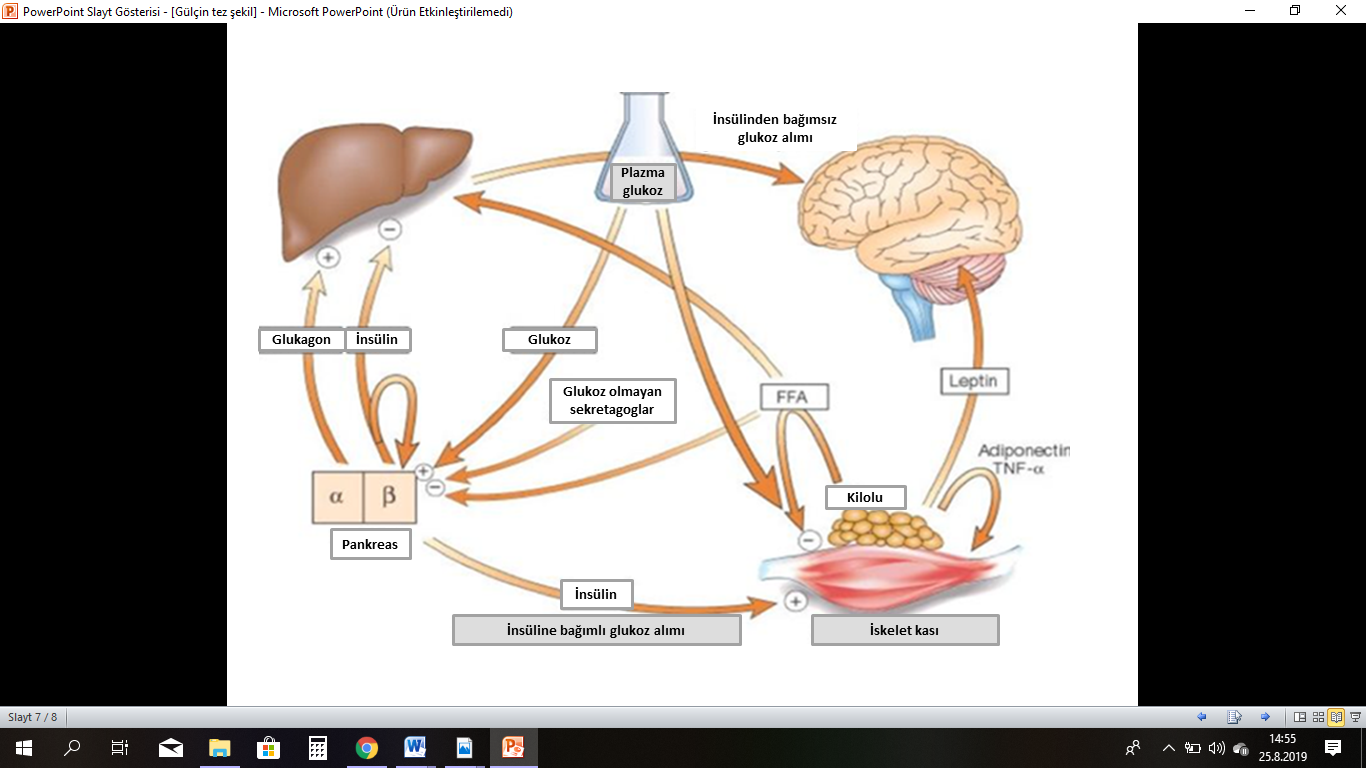 Şekil 1. Enerji metabolizması (Xiaozhuo C, 2015 tarafından modifiye edilmiştir).Karaciğerde insüline bağlı anabolik yanıt yağ asitlerinden glukoz üretimini (glukoneogenez) durdurmak ve glukozu glikojene (ve yağa) çevirmektir. Karaciğere glukoz alımı herzaman aktiftir insüline karşı bir cevap değildir.Glikozdan üretilen trigliseritler (ve kolesterol) VLDL partikülleri şeklinde adipoz dokusuna gönderilir. Kanda Glukoz değerlerinin düştüğü durumlarda (açlık) merkez organ Pankreasta insülin salgısı düşer ve glukagon hormonu salgılanır ve periferal organlarda katabolik program başlatılır. Glukagon pankreasta  hücreleri tarafından salgılanır. Glukagon hormonunun ana hedefi karaciğerdir. Karaciğerde glukagon insülinin tersine glikojen yıkımını hızlandırır ve yağdan glikoz üretimini arttırır (glikoneogenez).Burada hedef düşen kan şekerini tekrar yükseltmek ve Glikozla beslenen organlara yeterli glikozu sağlamaktır.2.2. Diyabet2.2.1. Diyabet TarihçesiEski Yunanca bir kelime olan ‘Diabetes’ sifon manasına gelir ve sık idrar oluşumunu anlatmaktadır. Yunanca bir kelime olan Mellitus ise kısaca mel kelimesi bal anlamına gelmektedir (Sodeman ve ark, 1992). Diyabetin tarihçesi çok eskilere gitmektedir. M.Ö.1500 yılına ait Mısır uygarlığında, Ebers papürislerinde aşırı idrar yapılan, idrar yollarıyla şeker kaybettiğimiz hastalık olarak nitelendirilmiş, milattan 150 sene evvel ise Kapadokya’da ilk kez ‘Diabetes’ terimi Areteus tarafından kullanmaya başlanmıştır (Hatemi, 1996; Robert Ratter). Milattan önce 9.yy’da Razi aynı zamanda 10-11.yy’da İbn-i Sina, bu hastaların susuzluk hissiyatı artı idrarın tatlı olduğundan bahsetmişlerdir. John Rollo 18.yy’da bu rahatsızlık için, Yunancada Latincede ‘bal’ manasına oluşturam ‘mellitus’ kelimesi kullanan ilklerdendir. 1815’te Chevreul idrardaki bulunan bu şekerin ‘Glukoz’ olduğunu söylemiştir. 19.yy’da Claude-Bernard glikozun glikojen olarak karaciğer organında depo edildiğinden bahsetmiştir. 1869’da Paul Langerhans pankreasta bulunan adacık hücreleri olduğunu açıklamıştır. 1889 yılında ise Oskar Minkowski yaptığı deneyler ile diyabet hastalığından sorumlusunun pankreas olduğunu ifade etmiştir. 1921 yılında Banting- Best insülini keşfeden bilim insanları oldular. 1955’ de antidiyabetik ajanlar kullanılmaya başlamıştır. Örneğin tolbutamid gibi. 1973 yılında saflaştırılmış olmakka birlikte antikor üretmeyen insülin tipleri oluşturulmuştur. Son zamanlarda tamamen sentez ürünü olan insan insülini ‘Rekombinant DNA’ teknolojisi ile üretilmiştir (Hatemi ,1996; Watkins ve ark, 1996; Erdoğan, 1993).2.2.2. Diyabet SınıflandırılmasıDiabetes mellitusun genel olarak tüm tipleri hiperglisemi ile karakterize olmaktadır. Ancak hipergliseminin meydana gelmesiyle patojenetik mekanizmalarda farklılık görülmektedir. Diabetes mellitusun formlarından bir tanesi insülin azlığı ya da insülin salgılanmasında hataya neden olan genetik bir rahatsızlık olmakla birilikte bazı durumda insülinde direnç te meydana gelmektedir. 1979 yılında National Diabetes Data Group’ nun yaptığı bir çalışmada tanı kriterlerini belirlemiş ve bu sınıflandırma kategorisi Tip l diyabet (insüline bağımlı = IDDM) veya tip 2 diyabet (insüline bağımlı olmayan= NIDDM) olmasıyla iki tip diyabet tanımlanmaya başlanmıştır. 1995 yılında American Diabetes Association sınıflandırmayı etyolojiyeye göre sınıflandırmayı yapmıştır ve tanısına göre çalışma grubu kurmuştur. 2007 yılında sınıflandırma tekrar gözden geçirilmiştir, insüline bağımlı ve insüline bağımlı olmayan terimlerini kaldırmıştır, şimdi sırasıyla tip 1 ve tip 2 diyabet isimleri konmuştur (C.A. Burtis ve ark). Şekil 2’ de 1998 yılında yapılmış diyabet sınıflanırılması ifade edilmektedir.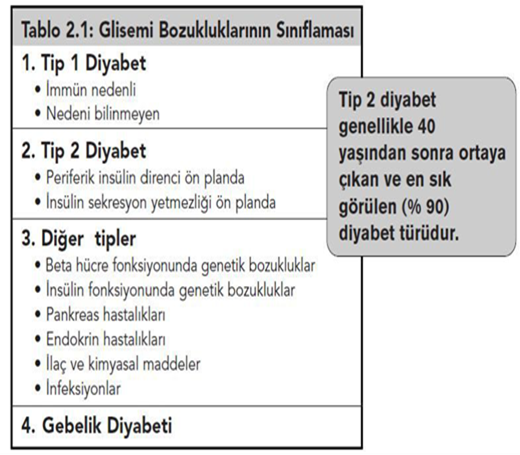 Şekil 2. Glisemi bozukluklarının etyolojik ve klinik açıdan sınıflaması (1998 yılında DSÖ’ den modifiye edilmiştir).2.3. Diyabet KomplikasyonlarıPrediyabetik durumunda kardiyovaskuler rahatsızlıklar orta seviyede yükselmektedir. Diyabet ile birlikte bu risk daha da yükselmektedir. Diyabette ortaya çıkan kronik komplikasyonların bu aşamada ortaya çıktığı düşünülmektedir. Kan basıncı ve lipitlerin olması gereken seviyeye düşürülmesiye sıkı glisemin kontrolün sağlanabileceği yapılan klinik çalışmada ortaya çıkmıştır. Diyabet süreç içerisinde kalp, göz, damar gibi yapılarda değişikler meydana getirebilmektedir.Kardiyovasküler Hastalıklar: Diyabet durumunda inme oranı ve koroner arter rahatsızlığında 2-4 kat yükseltmektedir. Diyabetli insanlar hayatlarının çoğınluğu %60-75 oranında kardiyavasküler rahatsızlıklardan dolayı kaybetmektedirDiyabetik Ayak Ülserleri: Diyabetli insanlarda hem dokusal nöropati hemde ayak ülserleri görülmektedir. Aynı zamanda ayak ampütasyonun %50 si diyabetten dolayı oluştuğu bilinmektedir. Diyabetik ayak ülserleri sebebiyle hastaların ayaklarının kesildiği de tahmin edilmektedir.Diyabetik Retinopati: Diyabet körlüğe sebep olan hastalıkların içinde yer almaktadır. Buradaki komplikasyon retinada buluma damarların yüksek glikoza maruz kalması sonucunda oluşmaktadır. Ciddi görme kaybı oranı olduğu bilinmektedir.Diyabetik Nefropati: Diyabette böbrek yetersizliğide kronik olarak meydana gelmektedir. Diyalizde tedavi olanların % 50’ si diyabet kökenlidir. Bunun % 10-20’si hayatını kaybetmektedir.Diyabetik Nöropati: En çok etkili olan diyabetik komplikosyonlarından biridir. Periferik ve otonom sinirlerde uzun süreli bozukluğa yol açmaktadır. Nöropati diyabetlilerde %50-70 oranında oluşmaktadır. Uyuşma, ağrı gibi belirtileri vardır.2.4. Diyabetes Mellitusun İnsidansı ve EpîdemiyolojisiDiabetes Mellitus hastlalığında, tedavi sürecini saptanması, adının konunması, erken teşhis edilmesi için toplumsal sağlık sorunların programlarını yapabilmek için bu hastalığın epidemiyolojik olarak belirlenmesi gerekmektedir (Yenigün, 2001). Sinsi ve seviyeli şekilde oluşmakta olan diyabetin prevalanısını oluşmasında güçlük yaşatmaktadır. Nerdeyse ırka bağlı olarak prevalanstaki farklılıklar görülmektedir. Çin, Eskimolarda, Ginedeki kabile topluklarında % 1, Pima kızılderilerde, Naurularda aynı zamanda Avustralyanın yerli kesimlerinde bu oran % 20-45 oranında olabilmektedir ( King ve ark, 1993). Günümüzde ise Pima yerlilerinde en fazla prevalansa sahip olduğu bilinmektedir. Alaska ve diğer bölgelerde ise daha düşük oranda prevelansa sahiptir. Son zamanalarda Dünya sağlık örgütünün tespit ettiği bulgular göstermiştir ki, yaklaşık 100 milyon olan diyabetli hastalarının önümüzdeki 10-20 yıl sonrasınında bunun iki katına ulaşılabileceği beklenmektedir ( King ve Rewers, 1993; King ve ark, 1995).2.4.1. Tip 2 Diabetes Mellitus EtyopatogenezBeta hücresinde oluşun fizyolojik bozukluk, insülin direçli olması, glikozun oluşmasındaki fazlalığın diyabet için metabolik bozuklara yol açmaktadır (Yenigün, 2001; King ve Rewers, 1993). Genelde insülin direnci yada insülin azlığı sebep olmaktadır (Yenigün, 2001; Foster, 1998).Primer defekt oluşturan insülin direci ya da beta hücresinde hasarlar yaşa, obeziteye bağlı olarakta Tip 2 diyabet için belirleyici etken olmaktadır (Groop ve ark, 1993). İnsülin direnciyle birlikte insülin salgılanmasındaki bozukluk genetik olarak oluşup oluşmadığı ve hangisinin primer efekt sonucu oluştuğu bilinmemektedir. Aile hikayesini olmasına karşın tek bir genetik üzerinde olup olmadığı tam olarak tespit edilememiştir.Tip 2 diyabette çoğu form genetikle ilgilidir. Son zamanlardaki görüş primer efekt olarak nitelendirilen bir başka görüş ise hiperinsülinemi olduğu hipotezi insülin direncine bağlı olduğu ortaya çıkmştır.Hiperinsülinenin glikojen sentezini bozması, Tip 2 diyabette insülin direcine sebep olabileceği düşünülmüştür (De Fronzo ve ark, 1997). Glikozdaki açlık miktarı 140 mg/dl ye arttığında insülinde 2-2.5 kat artmaktadır ve 140 mg/dl’ yi aştıpı zaman artık beta hücresi insülin salgılayamaz hale gelmektedir. Kademeli olarak insülin salgısı azalır buna karşın glikoz üretimi yükselmeye devam eder ve 250-300 m/dl’ ye ulaştıkça insülin salgısında ciddi düşüşler yaşanmaktadır (Yenigün, 2001).2.5. Pankreas FizyolojisiEkzokrin ve endokrin salgı yapan bir bez yapan pankreas, langerhans adacıklarında üretilip insülin, glıkagon ve somatostin salgılanmasını sağlamaktadır.Ekzokrin salgı ünitesi asinüste bulunmaktadır günde yaklaşık 1500-2000 ml salgı gerçekleştirir. Bu salgı izotonik ve alkalidir. Birçok sindirim enzimlerinde bulunmaktadır. Ekzokrin salgısında Na ve K katyonları plazmadaki değerleri aynı miktardadır. Anyonlar ise Mg ve Cl olmakla birlikte salgıdaki hız artıkça HCO3 miktarı yükselirken Cl miktarında düşmeler olmaktadır. Bu salgıdaki bikarbonat iyonlarınde nötralize edilmesi için mideden başlayıp duedenuma kadar boşalmakta ve önemli bir rol oynamaktadır.Ekzokrin salgısında 0.3 mg/ml protein miktarını bazal durumlarda içermektedir. Proenzimler ve sensimlerden meydana gelen bu protein karbonhidrat, yağ ve proteinlerinde sindirim enzimlerini oluşturmaktadır. En fazla bulunan enzimlerden bir taneside tripsin enzimidir. Görevi proteinleri peptitlere kadar parçalanamaktır aynı zamanda kimotripsinin görevi de budur. Karboksipolipepsin enzimleri ise amioasiteleri parçalara ayrmaktadır. Nükleik asitleri parçalayan bir diğer sindirim enzimi ise nükleazlardır. Amilazda karbonhidratları parçalamakta görevli olan birdiğer sindirim enzimidir. Yağların sindiriminden sorumlu olan lipaz, fosfolipaz gibi enzimlerdir.2.5.1. Pankreatik Beta Hücrelerinin FizyolojisiLangerhans adacıklarında salgılanan pankreatik beta hücreleri endokrin salgı yapan hücreleri oluşturmaktadır. Pankreasın kuyruk bölgesinde bulunan langerhans adacıkları, pankreasın tüm ağırlığının % 1-2’ si kadarını oluşturmaktadır (Wackers ve ark, 2004). Beta hücresi içeren adacıklar çoğunlukla damarlardan ve sinirlerden oluşmuştur. Sağlıklı bir insanda normalde bir pankreas yaklaşık 106 adacık bulundurmaktadır, her bir adacıkta ise yaklaşık 2000 beta hücresi bulunduğu bilinmektedir (Reaven, 1998). Şekil 3’ de pankreasta bulunan langerhans adacıkları ve beta hücreleri gösterilmiştir.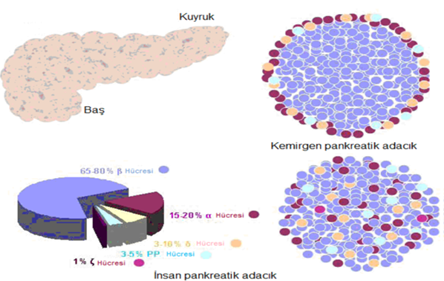 Şekil 3. Beta hücresi (Köloğlu, 1996 tarafından modifiye edilmiştir).İnsan pankreasında adacıkta bulunan pankreas hücrelerin büyük çoğunluğu yaklaşık % 65-80 kadar oluşan hücreler beta hücresini kapsamaktadır. Bu hücreler yükselen kan miktarındanki glukozun veya başka gıda maddesine karşılık olarak yanıt olarak insülin salıvermesinden sorumlu olmuştur (Beck-Nielsen, 1992). Bu hücreler aynı zamanda C-peptin ve amilin salgılanmasında da görev almaktadır. C-peptinin tip 2 diyabet komplikasyonları sırasında nefropatinin oluşmasını engellediği için büyük bir önemi vardır. Aynı zaman pro-insülinden çıkarak olgun insüline çevrilmesinde yan ürün olarak meydana gelmektedir. C-peptin hayvan modeinde bakıldığında glamerular filtrasyonda hızını arttırmakta ve fibrozisi düşürmekte olduğu bulunmuştur (Brissova ve ark, 2005).Aynı zamanda (1:100,amilin/insulin) beraber salgılanmaktadır. Amilin görevi alfa hücresinden glukagonun salgılanmasını engelleyerek glukoz metabolizmasının düzenlenmesini sağlamaktır. Ayrıca amilin, kanda bulunan glikozun sindirimi geciktirmektedir, gıda tüketimini belirli seviyede tutar ve sindirim enzimlerini engellemektedir (Meier ve ark, 2006).Alfa hücreleri dev pankreastaki adacıkların sadece %15-20 oranını kapsamaktadır. Alfa hücreleri glukagon hormonu salgılamakta, karaciğerde ve iskelet kaslarında glikojenin parçalanarak yıkımını arttırır ve bu hormonın dolaşımda yükselmesini sağlamaktadır. Bu durumda da kandaki glikoz miktarı artmaktadır.Bir diğer hormon olan somastosinde delta hücrelerinde salgısını gerçekleştirmektedir. Delta hücreleri pankreastaki adacıkların sadece %3-10 kadarını oluşturmaktadır. Bunların dışında bulunan hücrelerden bir kaçı polipeptin salgılayan hücreleri, epsilon olduğu belirtilmiştir (Beck-Nielsen, 1992).2.5.2. Diyabet ve Beta Hücre ApoptozisiTip 2 diyabet, insülin direnci ve foksiyonel bozukluğu olan beta hücreleri ile karakterize sahip olmaktadır. Tip 2 diyabetin sebepleri arasında insülin direnci ile birlikte obezite de önemli faktörler oluşturmaktadır. Son zamanda yapılan çalışmalara göre hiperglisemi beta hücrenin hasara uğramasında ve kaybında önemli bir etkiye sahiptir (Duck worth ve ark, 1998). Son zamanlarda biyopsi örnekleri alınan hastalarda beta hücresindeki kaybın %25-30 olduğu görülürken, ileri derecede olan diyabetik hastaların %65 gibi büyük oranda kayıp olduğu bilinmektedir. Geç evrede oluşan diyabetin patogenezinde beta hücrelerin kaybı büyük bir etkene sahiptir. Otopsi sonuçlarına bakıldığında ise bu kayıptaki mekanizmanın apoptozis olduğu anlaşılmıştır. Apoptozda tam olarak hangi sinyal yolunun aktif olduğu bilinmese de, yüksek glikoz, toksik oligomerler, endoplazmik retikulum stresi gibi faktörlerin sebep olabilceği belirtilmiştir (Duck worth ve ark, 1998).Düşük miktarda glukoz konsantrasyonlarda kültüre alınan pankreas hücrelerinde salgılanmasında artışlar gözlemlenmişken yüksek dozda glikoza maruz kalmış beta hücrelerinde apoptoza yol açmıştır. Bu durum da apoptozis proliferatif beta hücresinde görülmüş ve bu da apoptozise hassasiyeti göstermiştir. Yüksek miktarda glikoza maruz beta hücrelerinde glukoz metabolizması artar böylelikle oksidatif fosforilasyonu artırmış olur. Aynı zamanda mitokondride fonksiyonel olarak bozukluğa sebep olarak oksijen radikallerin yükselmesine sebep olmaktadır. Bu hücreler reaktif oksijen türlerinin yükselmesiye zayıf bir antioksidan sistemine sahiptir.Beta hücrelerindeki oksijen radikallerinin artmasıyla NFkB ve JNK gibi strese hassas olan bir çeşit metabolik yollar aktif olmaktadır. Beta hücre proferasyonda düşük doz IL-1β tarafından aktif olurken, yüksek dozlarda NFkB, JNK gibi strese hassas mekanizmaların aktif olmasına sebep olmaktadır (Beck-Nielsen, 1992). Bunu yanı sıra beta hücrelerinde JNK yolu da endoplazmik retikulum stresinde, aktif eden transkripsiyon faktörü 3 ek olarakta B hücresi lenfofa geni 2 apoptuzun ilerleyişinde proapoptik üyelerin aktif olmasıyla oluşmaktadır (Chandra ve ark, 2001).2.5.3. İnsülin ve EtkisiLangerhans adacıklarındaki beta hücreleri tarafından salgılanan insülin polipeptit yapıda olan 6000 dalton molekül ağırlığına sahip hormondur. Beta hücreleri pankreasın yaklaşık %1 içermektedir ve insülin birbiriyle iki sülfür köprüsü ile bağlıdır artı iki aminoasit zicirinden meydana gelmektedir (Kayaalp, 2000).İnsülin, yakıtların doular sayesinde kullanımını sağlayan ve enerji dengesini devam ettiren önemli hormonlardan bir tanesidir. Anabolik bir metabolik etkisi bulunmaktadır. Triaçilgliserol, glikojen ve protein sentezini uyardığı gibi bri takım membranda enzimini aktif yada pasif edebilmektedir, mRNA’nın sentezinde ve yıkımında hızını değiştirip hücrenin büyümesinde ve farklılaşmasında etkisilidir (Kayaalp, 2000).İnsülin iki küçük polipeptid zincirinden oluşan bir peptid hormonudur. A ve B zincirleri birbirlerine kovalent disülfit bağlarıyla bağlıdır.İnsülinin sentezi birkaç adımda meydana gelmektedir.1) Nukleusta insülini kodlamakta olan gen mRNA trankrisiyon gerçekleştirip oradan uzaklaşır.2) Sitoplazmaya giden mRNA granüllü endoplazmik retikuluma uğrayarak translasyon başlatır.3) Polipeptit sentezi için N-Terminal sinyal polipeptiti oluşmasıyla başlatılır ve granüllü endoplazmik retikulumda penetre halde membranda olur.4) Granüllü endoplazmik retikulum lümeninde içeriye doğru uzanarak oluşan polipeptit zinciri, preproinsülini meydana getirmektedir.5) Sisternada proinsülin oluşturmak üzere sinyal peptitinden ayrılır.6) Oluşan proünsilin granüllü endoplazmik retikulamdan sonra golgi aygıtına gider ve proteazların etkisiyle c- peptit etkisini kaybeder sonuçta insüline dönüşmektedir. Daha sonra depo veziküllerine doğru yoluna devam eder.7) İnsülin ekzositozla salgılanırken c-peptit te salgılanır. Proinsülin bir kısmı dolaşıma katılır dolaşımdaki insüline benzer immün reaktifin % 20’ si kadarına denk gelmektedir. Proünsilin biyolojik etkinliği ise insülinin %10’unu oluşturmaktadır (Kayaalp, 2000).İnsülin sentezinde c-peptit periferik gösterge olmakla birlikte karaciğer tarafından tutulmaz (Wackers ve ark, 2004). İnsülin sentezinde etkili olan maddeler glikoz, aminoasitler. glukagon, gastrointestinal hormonları, büyüme hormonu, glikokortikoidler, prolaktin, plesantal laktojen hormon, cinsiyet hormonları ve parasempatomimetik ajanlar olmaktadır. İnsülin sentezlenmesini somatostain ve epinefrin baskılamaktadır. Glikoz metabolizmasında insülinin etkileri üç dokuda gerçekleşmektedir: karaciğer, kaslar ve yağ dokusu. Glikoz oluşumu engelleyen karaciğer, glikoneogenez ve glikojen yıkımı baskılamaktadır. Hücre membranlarında bulunan glikoz alıcıları glikoz alınmasını arttıran kas ve yağ dokusudur. İnsülin salgılanmasından birkaç dakika sonra, yağ salınımında azalmalar görülmektedir. Lipaz aktivitesini baskılayan insülindir. Protein sentezini, aminoasitelerin hücrede giriş çıkış yapmasını sağlamaktadır (Kayaalp, 2000).Karaciğer, yağ dokusu ve kas hücresi gibi dokularda insülin, hücre zarında olan reseptörler yüksekafiniteli bağlıdır. Bu insülin reseptörleri tek çeşit polipeptit olarak sentezini gerçekleştirir, glikozillenip alfa-beta subünitlere ayrılmaktadır. Daha sonra disülfit bağıyla tetramer oluşturup bir araya gelirler. Hidrofobik kısımda yer alanlar ise beta subunitinlerdir. Alfa subunitin ise hücre dışında insülin bağlanma bölgesini kapsamaktadır. Sitozolik kısımda bulunan beta sübünitinin bir tirozin kinazdır ve insülin ile aktif edilmektedir. Alfa subünitlere bağlanan insülin reseptörünün konum olarak değişiklere sebep olduğu bilinmektedir. Bu değişiklikler beta subünitine gider ve buradaki özgün bir tirozin birimin otofosforilasyonun hızlanmasına sebep olmaktadır. Aynı zamanda bu reseptör tirozin kinaz insülinin hücre içerisinde bağlantısını sağlamakta bir çok molekül aracı olduğu söylenmiştir (Kayaalp, 2001).2.5.4. İnsülin Salınımın Kontrolü1. Kanda yükselen glukoz pankreatik hücresi tarafından tanınır.2. Glukoz GLUT-2 transporterlar aracılığı ile sitoplazmaya alınır ve glikoliz ile pruvata parçalanır.3. Açığa çıkan ATP, ATP’ ye bağlı potasyum kanallarını kapanır ve potasyum hücre dışına çıkması durdurulur.4. Hücrelerin membranlarındaki zar polarizasyonu değişir ve voltaj kontrollü Kalsiyum kanalları açılır ve sitoplazmada kalsiyum artaşı gözlemlenmektedir.5. İnsülin salınımı tetikleyen kalsiyum bir haberci olarak görev alır ve insülin içeren vesiküller membrana bağlanır ve exositoz yoluyla insülin kana salınır. Şekil 4’de insülin salınımı kontrolünün nasıl gerçekleştiği gösterilmiştir.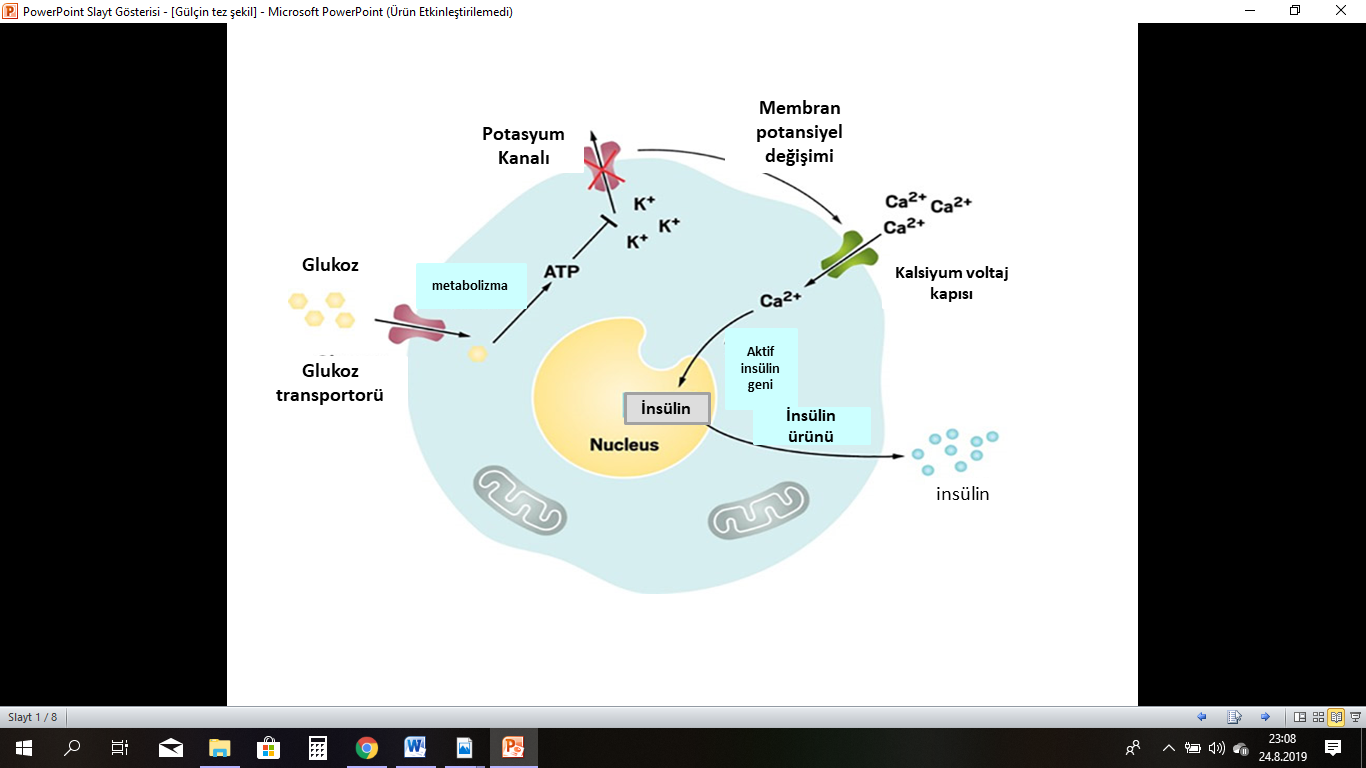 Şekil 4. İnsülin salınımının kontrolü ( inovaktif kimya dergisinden alınmıştır).2.5.5. İnsülin Sinyal İletimiİnsülin benzeri büyüme faktörü olan sinyal yolağı hücrelerde çoğalmayı, farklılaşmayı ve apoptozu sağlamaktadır.IGF adı verilen bu sinyal yolağı başka sinyal iletim yolaklarında gerçekleştiği gibi liganda bağlanan proteinlerden, reseptörlerden ve ligand molküllerinden meydana gelmektedir.IGF sinyalinde oluşan yolakta;IGF1 ve IGF2 olmak üzere isimlendirilen ligand molekülleriLigand moleküllerine bağlı olan proteinler (IGF-BP)Ligandlara bağlı iki reseptör (IGF-1R ve IGF-2R) işlevini yapmaktadır.IGF1 ligandı iki reseptöre bağlantı yapabilir fakat IGF2 sadece IGF-2R’ye bağlanmaktadır. Bu reseptör yani IGF-2R hücre içinde tirozin kinaz bulunmadığı için sinyal iletiminde görevi yokturIGF1 veya IGF2 reseptör molekülü olan IGF-1R’ ye bağlantı oluşturduğu zaman bu reseptörün hücre içinde bulunan bir takım proteinlerin fosforilasyonu gerçekleştirmektir. Bunlar insülin reseptör substratı, IRS 1 gibi proteinlerdir. Ligandın reseptöre bağlı olmasıyla aktive olan sinyal iletim yolağı, başka yolaklarında aktive olmasını sağlamıştır. Şekil 5’de sinyal ileimi şematize edilerek ifade edilmiştir. Bunun sonucunda;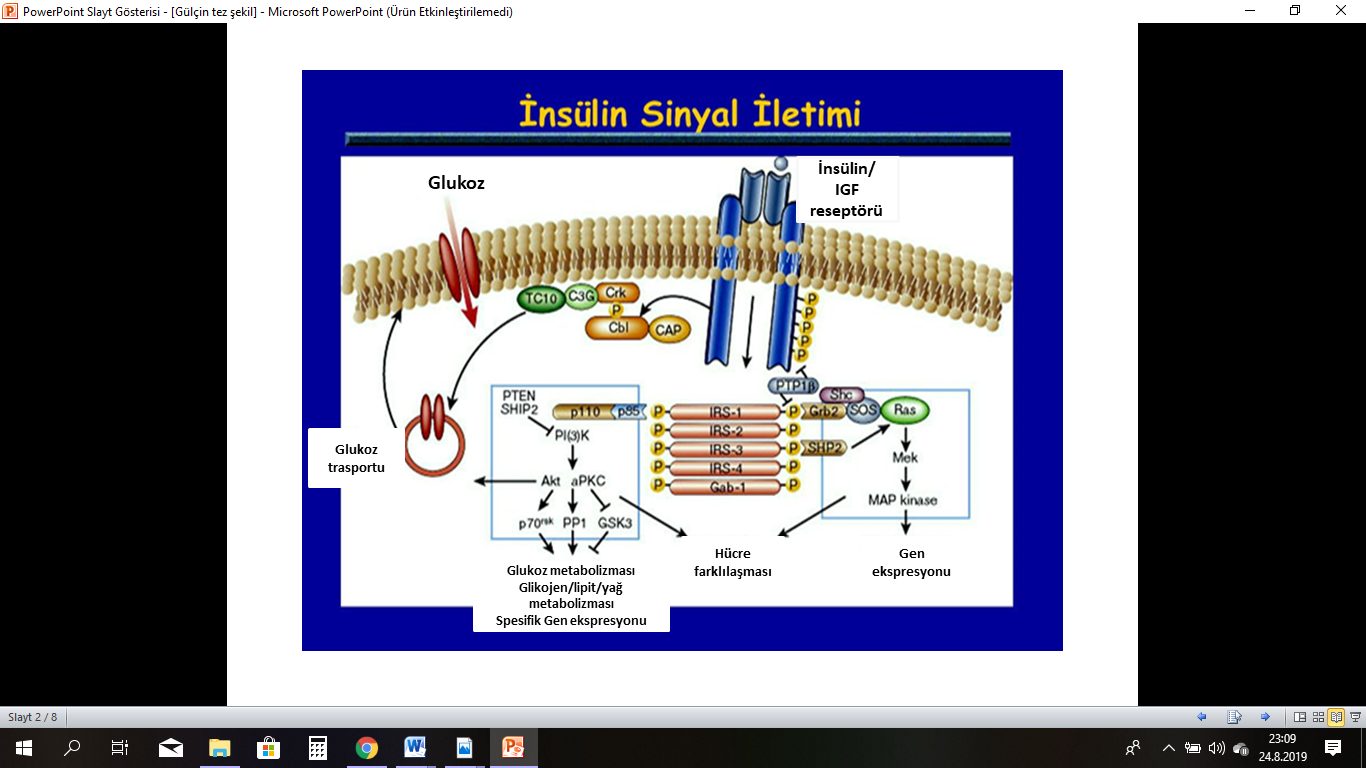 Şekil 5. İnsülin sinyal iletimi (Kahn ve Saltiel, 2001’den modifiye edilmiştir).PI3K/AKT yolağı aktive edilerek mTOR ve S6 kinaz molekülleri uyarılmış olur.RAS ile birlikte mitojen aktifleşir ve protein kinaz (MAPK) yolağı aktive edilmiş olur.2.6. Endoplazmik RetikulumEndoplazmik retikulum, hücre dışına aktarılan salgı, sentezlenen proteinlerin, kalsiyum depolanması ve membranın yapısında bulunan proteinlerin katlanması-sentezini meydana getiren membrandan oluşan bir organel olmakla birlikte kalite kontrol merkezidir (Szegezdi ve ark, 2006). Nukleus’a yakındır. Şekil 6’da Endoplazmik retikulumun elektron mikroskobundaki fotoğrafı gösterilmiştir.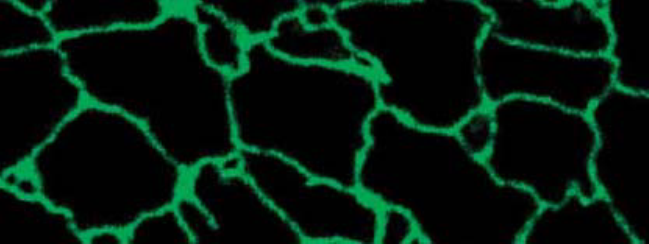 Şekil 6. Endoplazmik retikulumun birbiri ile ilişki halinde bulunan kanal ve kese şekilleri (Albert ve ark, 2008’ dan modifiye edilmiştir).1945’ da Porter, elektron mikroskobu ile yapmış olduğu çalışmada sitoplazma dantele benzeyen bir yapıyı saptamıştır. Bu ağa benzeyen yapı hücrenin ektoplazmasında görülmediği için endoplazmik retikulum ismini vermiştir. Aynı zamanda bir kofulun olduğu zarla çevrildiği bulunmuştur. Er, lizozom ve golgiden oluşan bu vakuol sistemi oluşturmaktadır (Albert ve ark, 2008). ER zarı 50-60 A° kadardır. ER’nin yapısından kaynaklı hücrede birçok görevleri bulunmaktadır. Genelde zar proteinlerin, üç boyutlu olmasında, proteinlerin taşınmasında ve ekzositozlar hücre dışına atılmasında, kalsiyumun depolanmasında, birçok makromoleküllerin depolanmasında rol oynamaktadır (Albert ve ark, 2008). Şekil 7’de Endoplazmik Retikulumun üç boyutlu yapısı gösterilmiştir.ER, Granüllü ve Granülsüz olmak üzere iki yapısı vardır. Granüllü ER, üzerinde bol miktarda yer alan ribozomlardan dolayı bu ismi almaktadır. Hücre dışına gönderilecek olan ve bazı organellerde görev alan proteinleri sentezler. Granülsüz ER de yapısında az miktarda ribozama sahiptir. Lipit sentezi ve kalsiyum deposu olarak işlev görmektedir.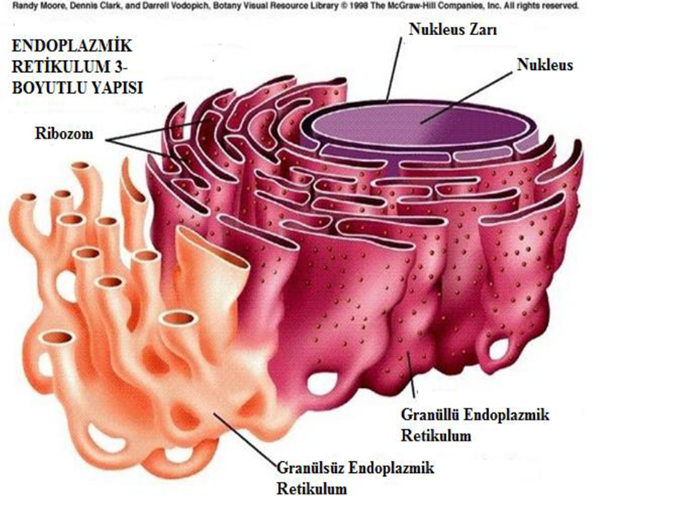 Şekil 7. ER ‘nın 3 boyutlu yapısı (Randy ve ark, 1998’dan modifiye edilmiştir).2.6.1. Granüllü Endoplazmik RetikulumGranüllü Endoplamik Retikulumda ribozomlar bulunur ve protein sentezini gerçekleştirmektedir. Şekil 8’de G.E.R fotoğrafı gösterilmiştir.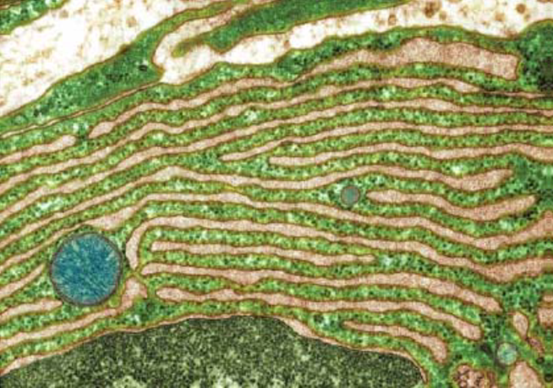 Şekil 8. Granüllü endoplazmik retikulum. Ribozomlar yeşil renkte gösterilmiş olup protein sentezini gerçekleştirmektedir (Stolz ve Wolf, 2010’ dan alınarak modifiye edilmiştir).ER’de sentezlenen proteinler bir takım değişikliklere uğramadan katlanamaz. Bundan dolayı translasyon sonrası değişimlerin bazıları (N-glikozilasyon, disülfid oluşumu gibi) endoplazmik retikulumda görevini yerine getirmektedir (Tu ve ark, 2000).Endoplazmik retikulumun önemli görevlerinden biri de hücre içinde kalsiyum deposunda yer almasıdır. Hücre içinde kalsiyumun yoğunluğunun sağlanmasında işlevi bulunmaktadır. Gerekli durumlarda sitozole kalsiyum verilir yada geri alınır ( Hoseki ve ark 2010).Glikozilasyon, proteinde hidrofilik özellik kazandırmakla birlikte sudaki çözünürlüğünü arttırmaktadır (Schroder ve Kaufman, 2005). Oligosakkarit yapısı sayesinde protein etrafını çevreleyen proteinleri engellemektedir ve şaperon olarak görev yapmaktadır. Peptit zinciri ile etkileşerek yapının sabit olmasını sağlamaktadır. Lektin mekanizması ile kontrol edilen şeker rezidulerin devamlı olarak eklenmesini sağlar ve protein katlanmasının takip edilmesini sağlamaktadır. Bu da kalite kontrol merkezi olarak kabul edilmektedir. (Ellgaard ve ark, 1999; Stevens ve Argon, 1999; Wormald ve Dwek, 1999).Ca2+ deposu olan endoplazmik retikulum, protein katlanması ve transportundaki işlevi sebebiyle aynı zamanda Ca2+ bağımlı moleküler şaperonlara (GRP78, GRP94, kalretikülin) sahiptir (Schroder ve Kaufman, 2005a).ER’de proteinlerin düzgün katlanmasına yardımcı eden moleküler şaperonlar bulunmaktadır. Proteinlerin doğru katlanmasına yardımcı olan bu moleküller çok iyi kalsiyumun tamponlayıcı proteinlerdir, kalsiyuma ihtiyaç duyulmaktadır (Buck ve ark, 2007). ER’ nin işlevi protein katlanmasında hatalı olup olmadığı hatalı katlama olduysa düzeltimesi gerektiği gibi düzeltilmezse protein yıkıma gönderilmesidir (Schroder ve Kaufman, 2005b). Enfeksiyonlar, ortamın sıcaklığı, oksidatif stres gibi faktörlerin proteinlerin doğru katlanması üzerinde etkisi bulunmaktadır. Hücrede ciddi zararlara yol açan yanlış katlanan hücrelerin birikmesi sonucunda kanser, diyabet, Alzheimer gibi hastalıklara yol açabilmektedir (Stolz ve Wolf, 2010). ER stresi adı verilen bu durum endoplazmik retikulumda proteinin katlanmasındaki kapasiteyi azaltmadır ve bunlar lümende birikmiş olmaktadır. Herhanhi bir yerde yanlış katlanmış proteinlerde yükselme oluşursa sadece hücrelerin ortamdan uzaklaşması kalmaz aynı zamanda ciddi ek tedbirlerine gerçekleştirmektedir. Bütün bunlar protein biyokimyasında sadece sentezde değil aynı zamanda sentez sonrası süreçte de önemli olduğu vurgulanmıştır (Hoseki ve ark, 2010). Proteinlerin lümende birikimi hücreler için zararlı etkiye yol açar ve hücreye zarar verir.2.6.2 Granülsüz Endoplazmik RetikulumER’nin bu kısmında ribozomlar olmadığı için düz endoplazmik retikulum olarak adlandırılmıştır. Lipidlerin büyük çoğunluğu düz endoplazmik retikulumda gerçekleşmektedir. Sadece lipit sentezini gerçekleştirmekle kalmayıp karaciğer hücrelerinde bazı ilaçların zararsız hale getirmesinde de görev almaktadır.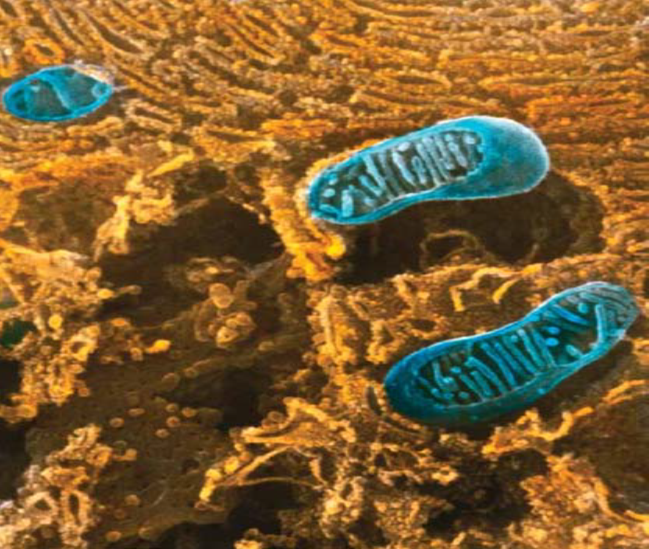 Şekil 9. Granüllü endoplazmik retikulum ve ribozomları( Stolz ve Wolf, 2010’den modifiye edilmiştir).Granüllü endoplazmik retikulum (kahverengi), Mitokondri (mavi). Üzerinde çok sayıda ribozomlar bulunmaktadır.2.7. Endoplazmik Retikulum StresiEndoplazmik retikulum (ER), hücresel homeostazı koruyan ve lipid sentezi, protein katlanması ve translasyon sonrası modifikasyonlara katılan hücre organelidir (Kim ve ark, 2008; Hetz ve ark, 2011). Hipoksi, açlık ve pH değişikliği, kalsiyum azalması ve viral enfeksiyonu gibi çeşitli stres faktörleri ER ortamını bozmaktadır (Kim ve ark, 2008). Bu, ER içinde uygun protein katlanmasını engeller ve nihayetinde ER stresine neden olan yanlış katlanmış veya katlanmamış proteinlerin birikmesine neden olmaktadır. Hücresel dengeyi yeniden sağlamak için ER'yi çekirdeğe bağlayan hücresel bir homeostaz yanıtı olan “katlanmamış protein yanıtını” (UPR) da aktive etmektedir (Zhang ve ark 2006; Ron ve Walter, 2007) ER-ilişkili bozulma ( ERAD) onarmak için, EPD salgı giremez katlanmamış veya yanlış katlanmış proteinlerle, apoptozunu ya da parçalanmasını aktive edebilir (Xu ve Reed, 2008). Kanser hücreleri ve virüslerin, ER stres kaynaklı apoptoziyi kontrol etmek için agresif bir şekilde büyümelerine izin veren kendi adaptif mekanizmaları vardır. Şekil 10’da ER stres etkileri gösterilmiştir. Şekil 11’de ER stres simülasyonu gösterilmiştir.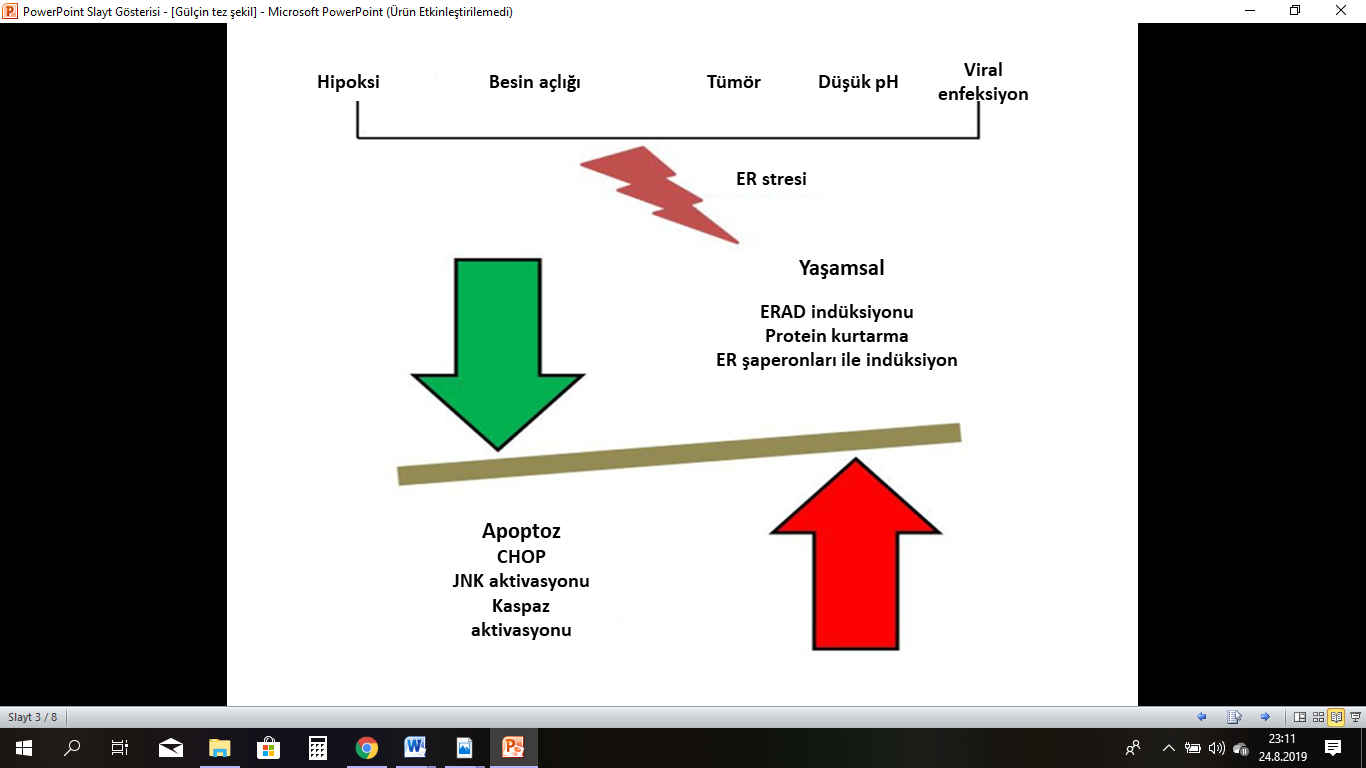 Şekil 10. ER stres etkileri (Xu ve Reed, 2008’den modifiye edilmiştir).ER stres sebepleri: Metabolit bozukluk, hipoksi, kanser veya viral enfeksiyon gibi hücresel stres, ER'de yanlış katlanmış bir protein yükünün artmasına neden olur ve böylece stres yanıtını tetikler ya ER ile ilişkili protein yıkımı ile birleştirilmiş genler aktive olur ya da proteine dönüşmesi engellenir ve hücre ölür.Redoks ve kalsiyum dengesizliklerinde düzensizlik, salgı proteinlerinde sentez atışı, yanlış katlanmış proteinlerin birikmesi, yükselen glikolizasyon gibi stres faktörleri katlanmasını tamamlayamamış ya da hatalı proteinlerin ER‘da birikmesinde sebep olmaktadır ve sıkıntılı bir süreçtir. ER’da sinyal yolaklarını aktif eden artmış yanlış proteinlerin, transkripsiyon ve translasyonel olarak aktifleşmesine sebep olmaktadır. Bu değişim yanlış yada katlanamamış proteinlere karşı bir cevap oluşturmaktadır (Unfoldprotein response; UPR) (Yoneda ve ark, 2001; Maedler K, 2008). 1990’ ların başında Saccharomyces cerevisiae ile yapılan çalışmalarda UPR’nın gerçekleşmesinde protein mekanizmasının nasıl olduğu açıklanmıştır. Hücrenin hayatta kalmasında ve UPR sinyalinde etkili olan protein kinaz/ endoribonükleaz (Ire1p/Ern1p) proteini ER membran üzerinde tanımlanmıştır ve UPR sinyali başlatabileceği ortadadır (Prentki ve Nolan,2006; Robertson ve ark, 2006). Daha sonraki çalışmalar göstermiştir ki bu sinyal yollarının tüm ökaryotlarda korunmuş olduğu belirtilmiş, bununla birlikte UPR nin çalışma mekanizması diğer proteinlerle tanımlanmaya çalışılmıştır.Metabolik işleyişte fizyolojik düzenlenmenin pankreatik beta hücrelerinde ER stres oldukça büyük bir öneme sahiptir. Bununla birlikte, ER stresinin ortaya çıkması, mitokondriyal fonksiyon bozukluklarına yol açabilir, bunun sonucunda Ca2+ gibi hücre içi iyon seviyelerinde anormal değişiklikler meydana gelmektedir (Kong ve ark 2017). Bu faktörler, PERK, ATF-6 ve IRE1 gibi alt-proteinlerin aktivasyonunu uyarmaktadır (Hetz ve Papa, 2018). ER'nin protein katlama kapasitesi aşırı olduğunda, bu moleküllerin koruyucu etkileri hücresel hasara, hatta apoptoza yol açabilmektedir (Chakrabarti ve ark, 2011). Beta hücrelerinde IRE1a’nın aktive edilmesi, PERK’un baskılanması, yüksek glikozlarda proinsülin sentezi için bir geçiş sürecini oluşturmaktadır. Eğer bu geçiş süreci uzun sürerse hücrelerde fonksiyonel bozukluk yada apoptoz meydana gelmektedir. Ayrıca glikoz uygulamasında beta hücrelerinde IRE1’nin endonükleaz aktivitesini uyarır ve proünsilin parçalanmış olmaktadır (Scheuner ve ark, 2003).Glikoz uygulması aynı zamanda pankreas beta hücrelerinde JNK’nın aktif olmasına sebep olduğu gösterilmiştir (Liu ve ark, 2003). Beta hücrelerinde hipergilisemik ortamın varlığında PERK aktivasyonuna olarak CHOP ve ATF3 düzeylerini artış olduğu gözlemlenmiştir. Ek olarak tip 2 diyabetlilerde alınan örneklerde histopatolojik çalışmalar aynı belirteçlerinde artış olduğu belirlenmiştir.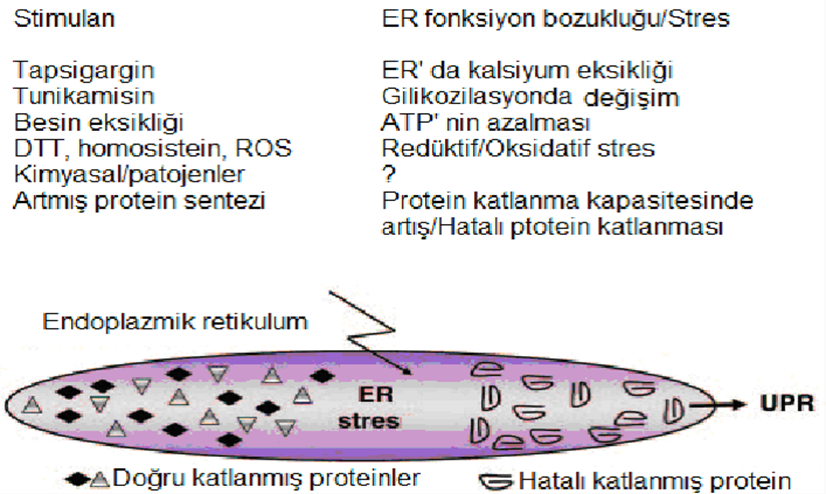 Şekil 11. Endoplazmik stresi uyaranlar ve endoplazmik retikulumdaki etkisi (RE ve ark, 2004’den modifiye edilmiştir).2.7.1. PKRProtein kinaz R (PKR), insanlarda EIF2AK2 geni tarafından kodlanan bir serin-treonin kinazdır (uzunluğu en fazla 551 amino asittir. Hücrede ana rol oynayan kromozom 2'e oluşmaktadır (Feng ve ark, 1992). mRNA’ya dönüşümü, transkripsiyonel kontrol, apoptozisin düzenlenmesi ve proliferasyon olarak etkili olmaktadır (García ve ark, 2007). Bu baskın rolü, PKR’daki bozukluğunun kanser, nörodejenerasyon, enflamasyon ve metabolik bozukluklara yol açtığı bilinmektedir (Segev ve ark, 2016 ; Garcia-Ortega ve ark, 2017). Omurgalı hücrelerinde yapıcı ve her yerde bulunan bu kinaz bitkilerde, mantarlarda, protistlerde veya omurgasızlarda bulunmaz (Taniuchi ve ark, 2016). PKR ilk olarak 1990 yılında Pasteur Enstitüsünde klonlanmıştır (Meurs ve ark, 1990 ; Watanabe ve ark, 2018) ve ayrıca Protein kinaz RNA-aktifli olarak bilinir; ve interferon ile harekete geçen, çift sarmallı RNA-domini kinazdır (Hugon ve ark, 2009). Şekil 12’ de PKR’ı etki edenler ve sonuçları özet olarak verilmiştir.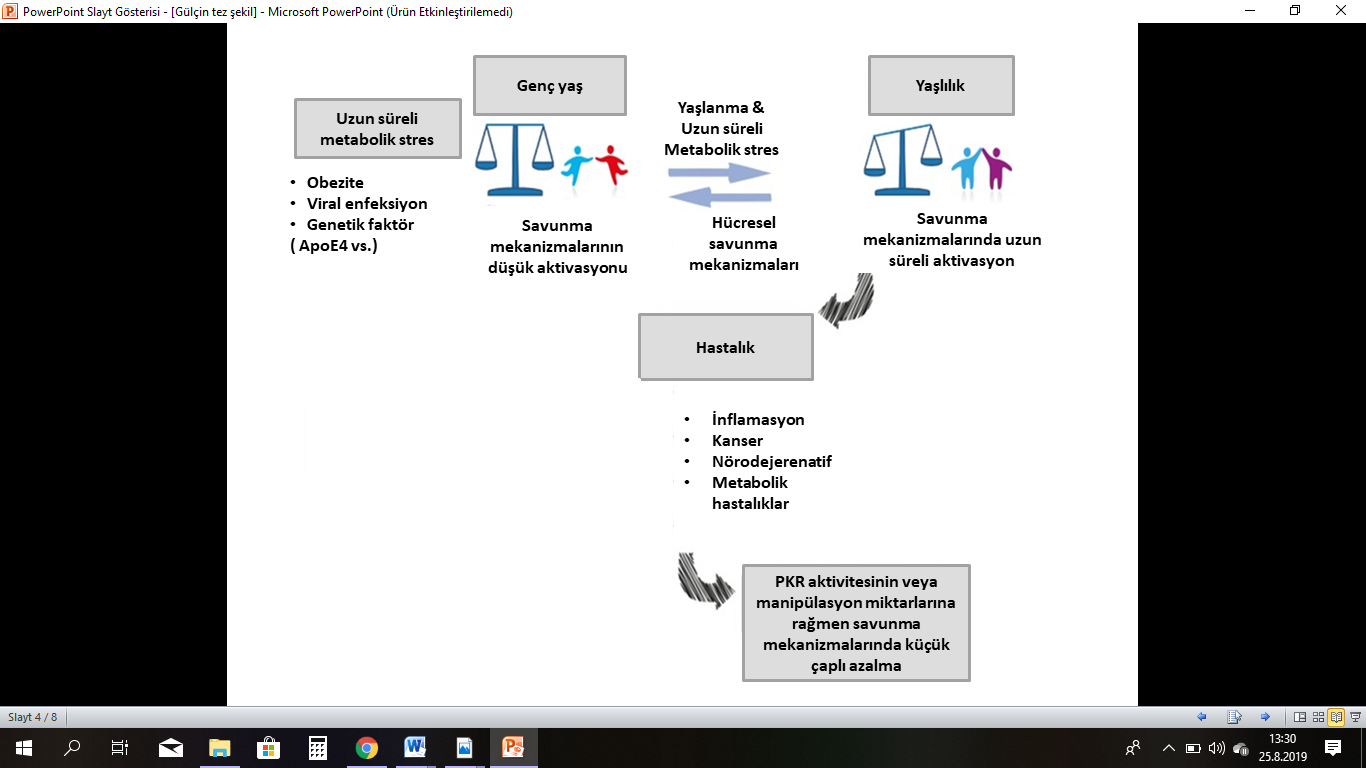 Şekil 12. PKR özeti (Segev ve ark, 2013, 2015; Stern ve ark, 2013’dan modifiye edilmiştir).Savunma mekanizmalarında farklı bir denge vardır. Özelliklerde farklılık gösteren yeni PKR inhibitörlerinin geliştirilmesi (örneğin, afinite, tersinirlik), farklı kanser türlerinin, beyin hastalıklarının, enflamatuar ve metabolik hastalıkların tedavisi için avantajlı olabilmektedir.PKR'nin yapısal bileşimi, 23 amino asit birleşttiren ile kesen ve ardından esnek bir bağlayıcıyla bağlanan korunmuş bir çift sarmallı RNA bağlanma motifinin (dsRBM1 ve dsRBM2) iki tandem tekrarından oluşan bir N-terminalli çift sarmallı RNA bağlanma bölgesinden oluşmaktadır. Bir C-terminal kinaz alanı bulunmaktadır (Meurs ve ark, 1990). Her iki dsRBM, çift sarmallı RNA (dsRNA) ile yüksek afinite etkileşimi için gereklidir (McKenna ve ark, 2006). Dimerizasyonunun gerçekleştiği PKR'nin katalitik domeni, β-tabaka N-terminal lob ile-helisel C-terminal lob arasında oluşturulan tipik bir protein kinaza sahiptir (Dzananovic, 2018).). Bununla birlikte, katalitik alan yapısı diğer protein kinazlara benzer olsa da, PKR'nin en iyi karakterize edici substratı olan ökaryotik başlangıç faktörü 2 ( eIF2) ile etkileşimi, bulunan PKR' özgü kinaz domeninin C-terminal lobunun yüzeyinde olan özel bir sarmalı gerektirmektedir (Dar ve ark, 2005).PKR promotöründeki en iyi tarif edilen transkripsiyonel motif, IFN ile uyarılmış bir cevap elementi (ISRE) olmasına rağmen, bunun tip I IFN'ye cevap olarak transkripsiyonuna izin verirken ( Kuhen ve Samuel, 1997 ), birçok transkripsiyon faktörü bağlayıcı olarak tanımlanmıştır. EIF2AK2 geninin promotör bölgesi (örneğin, CHIP-Seq analizleri tarafından ENCODE projesi kapsamında belirlenen 92 farklı faktördür ( Rouillard ve ark, 2016).Bunlar, PKR kavramını interferon ile uyarılmış bir gen (ISG) olarak desteklerken, aynı zamanda farklı transkripsiyon repertuarlarının aktivasyonunu içeren hücresel programlarda PKR ekspresyonunun modüle edilmesine izin verir. PKR'nin aktivasyonu, biyokimyasal ve genetik analizlere dayanan en önemlisi homodimerizasyonu olan bir dizi konformasyonel değişiklikle sonuçlanmaktadır (Dey ve ark, 2005). Homodimerizasyonunun bir sonucu olarak PKR; Ser242, Thr255, Thr258, Ser83, Thr88, Thr89, Thr90, Thr446 ve Thr451 dahil olmak üzere çoklu serin ve treonin bölgelerinde otofosforile edilmektedir (Taylor ve ark, 2001). Son ikisi, yani Thr 446 ve Thr 451 bölgeleri, PKR aktivasyonu sırasında sürekli fosforile edilir, bu, homodimerizasyonunun daha da stabilize edilmesi ve artan katalitik aktivitesi ile sonuçlanmaktadır (Hugon ve ark, 2009; Watanabe ve ark, 2018 ).Protein kinaz R, hücresel stres sinyallerinin tespiti ve bunlara tepkisi için merkezi bir merkez görevi görür ve bu nedenle farklı stres-yanıt yolaklarıyla düzenlenmesi beklenir. Bu görüşe uygun olarak, PKR'nin kanonik aktivatörü, çift sarmallı RNA'dır (RNA virüslerinin çoğaltma işleminin zorunlu bir özelliğidir), PKR'yi hücre fonksiyonu modülatör yeteneklerine sahip bir örüntü tanıma reseptörü olarak verir. PKR'nin anti-viral tepkilere aracılık etmedeki merkezi rolü, karşılaştığı ve mücadele ettiği patojenlere karşı yanıt göstergesi olan kodlama sekansı tarafından sergilenen yüksek derecede pozitif seçim ile de kanıtlanmaktadır (Elde ve ark, 2009 ; Rothenburg ve ark, 2009 ; Carpentier ve ark, 2016). Bununla birlikte PKR, örneğin ısı şok proteinleri, büyüme faktörleri (örneğin PDGF) ve heparin gibi diğer faktörlerle de aktifleştirilebilmektedir (Li ve ark, 2006). PKR ayrıca viral olmayan patojenler (benzeri reseptör 4 yolunu aktive eden bakteriyel lipopolisakarit, beslenme veya enerji fazlalığı, sitokinler (örneğin, TNF-, IL-1, IFN-y) dahil olmak üzere sayısız cevap olarak aktive edilmektedir. Kalsiyum, reaktif oksijen türleri, muhtemelen katlanmamış proteinleri (büyük miktarda DNA hasarı varlığında), mekanik stres ve endoplazmik retikulum stres yaratmadan, ışınlama kaynaklanan, örneğin, tunikamisin, arsenit, tapsigargin PKR aktivatör proteini aktif hale getirmektedir (farelerde RAX)(Gil ve Esteban 2000; García ve ark, 2007 ; Hugon ve ark, 2017 ; Watanabe ve ark, 2018).Şekil 13 ve Şekil 14 PKR yollarını özetlemektedir Etkileşim ortakları ve PKR'nin substratlar sunmaktadır.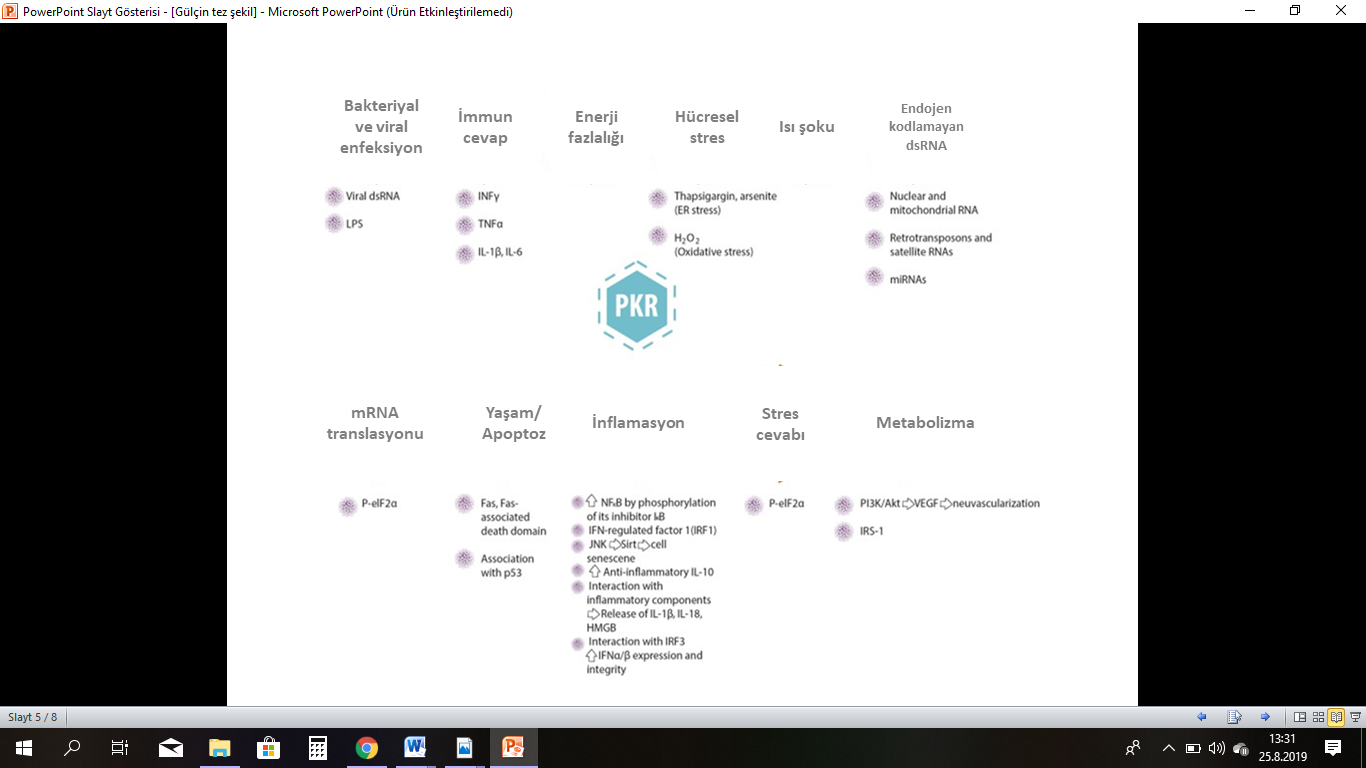 Şekil 13. PKR etkisi ve tepkisi (Gil ve Esteban 2000; García ve ark, 2007; Hugon ve ark, 2017 ; Watanabe ve ark, 2018’den modifiye edilmiştir).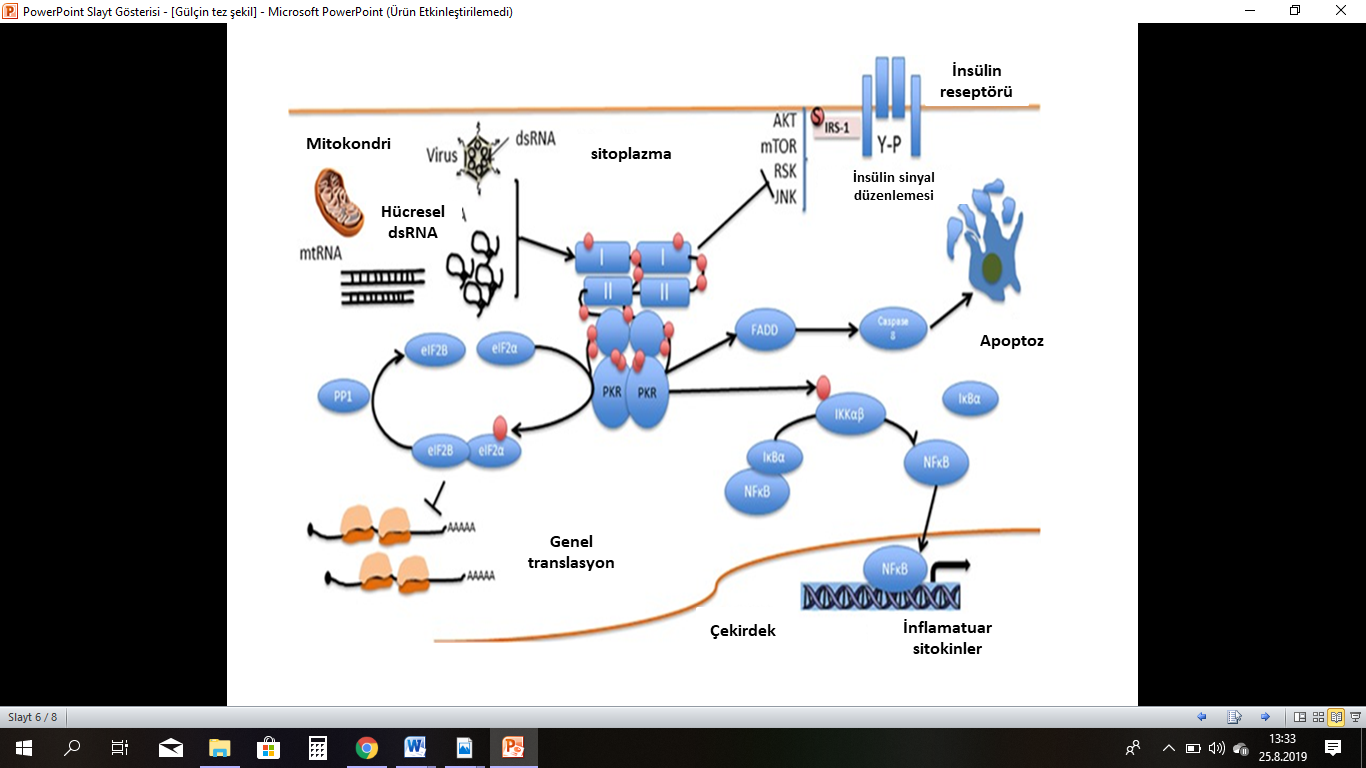 Şekil 14. PKR etkileşimleri. I ve II, dsRNA bağlanma alanlarıdır. Kırmızı daireler fosforilasyon kalıntılarını temsil etmektedir (Gil ve Esteban 2000; García ve ark, 2007; Hugon ve ark, 2017; Watanabe ve ark, 2018’den modifiye edilmiştir).PKR, eIF2 yolu yoluyla protein sentezini düzenleyen dört kinazdan biridir. Bu kinazlar, PKR dışında, ( PKR) benzeri endoplazmik retikulum kinazı (PERK); genel kontrol, basınçsız 2 kinaz ( GCN2) ve hem düzenlenmiş eIF2a kinaz (HRI) 'dır. Dört kinazın tümü, protein sentezinin hız sınırlayıcı aşaması olan mRNA translasyonunun başlangıç fazının ana regülatörü olan alt ünitesinde ( eIF2) ökaryotik başlangıç faktörü 2'nin fosforilasyonunu düzenlenmektedir. ElF2'nın Ser 51 üzerinde dört kinazın herhangi biri tarafından fosforilasyonu, inhibe edilmesine ve bunun sonucunda, antiviral faktörler için kodlayan ve / veya entegre stresin tepkimesine neden olan mRNA'ların çevrilmesine eşlik eden, tam protein blokajına kadar genel protein sentezinin geçici olarak baskılanmasına neden olmaktadır (Hoang ve ark, 2018). Protein sentezinin bu şekilde blokajı, viral replikasyonun azalması veya önlenmesi ile sonuçlanır ve apoptosis ile sonuçlanabilmektedir (García ve ark, 2007). PKR ayrıca, FADD / kaspaz-8 / kaspaz-3 ve kaspaz-9 APAF yollarının aktive edilmesiyle, eIF2 fosforilasyonundan bağımsız olarak apoptozu indükleyebilmektedir (Gil ve ark, 2002 ; von Roretz ve Gallouzi, 2010).Her iki PKR'ye bağlı apoptoz stratejisi, protein sentezi blokajı olsun olmasın, anti-viral tepkiler olarak hizmet etmektedir. Sonuç olarak, birçok virüs PKR yolağının bileşenlerini inhibe ederek bir anti-viral durumun kurulmasını önleyen mekanizmalar geliştirmiştir. Bu mekanizmalar, PKR'nin doğrudan bağlanmasını önleyen (böylece otofosforilasyonu önleyen; örneğin, Hepatit C virüsü, Herpes simplex 1 ve Kaposi sarkomu vIRF-2), alt hücre lokalizasyonunu değiştiren (örn., İnsan ve Murin Sitomegalovirüs), onu bozulmaya ( örneğin, Rift vadisi ateş virüsü) yönlendirmek veya aktivitesini düzenlemektir. PKR aktivitesinin düzenlenmesi, PKR RNA bağlama alanlarını dsRNA sekestrasyonuyla bozan proteinlerin ekspresyonu, (örn., Vaccinia virüsü,Dzananovic ve arkadaşları, 2018 ) olabilmektedir. Spesifik olarak, adenovirüs ve Epstein-Barr virüsü, dsRNA'ları, dsRBM'leri ve PKR otofosforilasyonunu inhibe eden yapısını bağlamak için gerekli yapısal elemanlarla transkripsiyonu gerçekleştirmektedir (McKenna ve ark, 2006; Wahid ve ark, 2009; Dzananovic ve ark, 2014).PKR, öncelikle viral kaynaklı algılama yeteneğine ek olarak, endojen RNA'ya cevap olarak PKR de aktive edilir. Bunların çoğu kodlayıcı olmayan RNA'lar ve/veya microRNA'lar (miRNA'lar) gibi düzenleyici RNA'lardır. Örneğin, kodlamayan nc886 miRNA, doğrudan onunla etkileşime girerek PKR'nin bir bastırıcısı olarak işlev görür (Lee ve ark, 2011) ve ekspresyonu bazı malignitelerde artmış ancak diğerlerinde azalmıştır (Lee ve ark, 2016). Buna göre, bastırılması veya epigenetik susturması, apoptozun indüklenmesi ve belirli kanser modellerinde onkogenlerin ekspresyonunun artması ile sonuçlanır ( Lee ve ark, 2014; Hu ve ark, 2017) ve diğer kanser modellerinde in vitro olarak koruyucu bir etki yapmaktadır ( Lee ve ark, 2016). Ek olarak, serebellar granüler nöronların geliştirilmesinde miR-29b'nin aşırı ekspresyonu, SP1 / RAX / PKR kaskadıyla apoptoza neden olan etanol nörotoksisitesine karşı koruma sağlamaktadır (Qi ve ark, 2014). Başka bir örnek, keratinositlerde aşırı ekspresyonu, PKR'nin ekspresyonunun artmasıyla sonuçlanan ve bunun sonucunda hücre viyabilitesinin azalması, apoptoz seviyelerinin artması ve ultraviyolede inflamatuar faktörlerin ekspresyonunun artmasıyla sonuçlanan uzun kodlayıcı olmayan RNA HOX antisens intergenik RNA'dır (HOTAIR). B (UVB) ile işlenmiş hücrelerdir (Liu ve Zhang, 2018). Ayrıca, yeni bir çalışma, PKR'nin retrotranspozonlar, uydu RNA'lar ve mitokondriyal RNA'lar (mitokondriyal genomun çift yönlü transkripsiyonuyla intermoleküler dsRNA'lar oluşturabilen) gibi diğer kodlayıcı olmayan RNA'ları bağladığını göstermiştir. Aslında, formaldehit aracılı çapraz bağlanma ve immüno-çökeltme dizilimi kullanılarak yapılan, PKR'yi bağlayan moleküller için mitokondriyal RNA, PKR'yi bağlayan endojen moleküllerin çoğunluğunu oluşturmuştur (Kim ve ark, 2018). Ek olarak, PKR'nin, hücre döngüsünün bu evresinde eIF2'nın fosforilasyonuna yol açan, mitozda nükleer membranın bozulması üzerine, ters Alu tekrarları (IRAlus) tarafından oluşturulan dsRNA'ları bağlaması önerilmiştir (Kim ve ark, 2014)2.7.2. Metabolizmada PKR'nın RolüKanıtlar, PKR'nin metabolik stres, obezite, diyabet ve iltihap oluşturduğunu göstermektedir, bu literatürde tartışmalıdır. Görünüşe göre PKR vücutta metabolizmaya katılmaktadır ve eIF2α'nın fosforilasyonunun artması obezite ve diyabetle ilişkili insülin direncini ifade etmektedir (Nakamura ve ark, 2010, 2014; Carvalho-Filho ve ark, 2012 ). Ayrıca, PKR, pankreas β-hücresi proliferasyonunu inhibe etmektedir (Song ve ark, 2015), insülin tedavisi tirozin üzerinde PKR fosforilasyonunu arttırırken, treonin üzerinde poli I: C kaynaklı PKR fosforilasyonunu inhibe etmektedir (Swetha ve Ramaiah, 2015). Yüksek glukoz ,PKR’ın aktivasyonu ile insülin sinyalini bozmaktadır (Udumula ve ark, 2017 ).PKR aktivasyonu periferik dokularda insülin direncini harekete geçirmektedir (Nakamura ve ark, 2010, 2014; Carvalho-Filho ve ark, 2012 ; Carvalho ve ark, 2013). Yakın zamanda yapılan bir çalışmada, PKR'nin metabolik stres koşulları altında TAR RNA bağlayıcı proteinle (TRBP) etkileşime girdiği ve TRBP'nin fosforilasyonunun PKR'nin aktifleşmesine yol açtığı ve dolayısıyla JNK aktivasyonuna yol açtığı gösterilmiştir. Obez farelerde TRBP'nin aşırı ekspresyonu, glukoz metabolizmasıyla sonuçlanırken, karaciğerde TRBP fosforilasyonunun inhibe edilmesi, artan insülin direnci ve glukoz metabolizmasının yanı sıra azaltılmış inflamasyon dahil olmak üzere faydalı etkilere sahiptir (Nakamura ve ark, 2015).PKR KO farelerinin yüksek yağlı diyetle (HFD) beslendikleri başka bir çalışmada, insülin seviyeleri kontrol diyetinden beslenen PKR KO farelerine veya her iki diyetten beslenen WT farelerine kıyasla belirgin şekilde daha yüksekti. Bununla birlikte, HFD ile beslenen WT ve PKR KO fareleri arasında, vücut ağırlığı veya glukoz seviyeleri gibi ölçülen diğer parametrelerde HFD ile beslenen PKR KO farelerinde bu parametrelerle ilgili önemli bir fark görülmemiştir (Taga ve ark, 2018; Lancaster ve ark, 2016). Bununla birlikte, Lancaster ve meslektaşları, PKR'nin T lenfosit alımında bir rolü olduğunu ve PKR KO farelerinin, iltihaptan korudukları düşünülen yağ dokusu içinde daha az T hücresine sahip olduğunu bildirmiştir. Bununla birlikte, durum böyle değil ve yazarlar PKR'nin genetik olarak silinmesinin bu fareleri doymuş yağ asidi kaynaklı iltihaplanma veya iltihaplanma aktivasyonuna karşı korumadığını gösterdi. Ayrıca, yukarıda sunulan çalışmaların aksine, PKR'yi arttırmak için poli I: C enjeksiyonu, bozulmuş glukoz toleransı ile sonuçlanmamıştır (Lancaster ve ark, 2016 ).Bu çelişkili bulgular, kullanılan farklı transgenik fare modelleri ile açıklanabilir. Yaygın olarak kullanılan PKR KO fare modelleri, PKR'nin N terminalinde veya C terminalinde bir silinmeye sahiptir ve bu modellerden türetilen hücrelerin , kısmi işlevselliği koruyan kesilmiş PKR formlarını ifade ettiği gösterilmiştir (Baltzis ve ark, 2002). Çalışmalar, farklı fonksiyonlar için farklı PKR bölgelerinin gerekli olduğunu göstermiştir. Aslında, katalitik alan, mRNA translasyon regülasyonunun baskılanması ve aşırı besin ve enerji tüketimine cevap olarak iltihabın indüklenmesi için gerekli olmaktadır (Garcia-Ortega ve ark, 2017). dsRNA bağlanma alanı, PKR'nin snoRNA tarafından metabolik stres koşulları altında aktifleştirilmesi için gerekli olmaktadır (Youssef ve ark, 2015); ve PKR'nin protein bağlanma alanı (ancak dsRNA bağlanma alanı değil), örneğin bir adaptör proteini olarak, diğer fonksiyonlar için gereklidir. Örneğin, sağlam protein bağlanmasına sahip katalitik olarak aktif olmayan bir PKR'nin, TRAF2 / RIP1 / NF-B / c-Myc yolakları yoluyla β-hücre proliferasyonunu arttırdığı gösterilmiştir (Gao ve ark, 2015). Bununla birlikte, bu bulgu Song ve ark. (2015) , burada PKR'nin P53'ün sumilasyona bağlı stabilizasyonu yoluyla β-hücre proliferasyonunu inhibe ettiği bildirilmiştir.Not olarak, PKR inhibitörleri dahil çoğu kinaz inhibitör bileşiği, sadece katalitik domeni hedefler (Garcia-Ortega ve ark, 2017)2.8. UPR Sinyal YolaklarıUPR içinde çeşitli stres faktörlerinin uyarılması altında aktif hale getirilen ilk yol PERK aracılı yoldur. ER lümeninin iç ve dış yüzeyi arasındaki basınç farkındaki değişiklikler, eIF2'nın fosforilasyonuna neden olarak etkisizleşmesine yol açmaktadır (Suragani ve ark, 2006). Böylece, protein transkripsiyonunun başlatılması sonlandırılır ve PERK, sentezlenen proteinlerin miktarını azaltarak ER'de yanlış katlanmış proteinlerin birikimini azaltılmaktadır (Scheuner ve ark, 2005). Erken ER stresinde, bu tür PERK ile indüklenen eIF2 fosforilasyonu ER basıncını geçici olarak hafifletebilir. Bununla birlikte, bu işlem, Ca2+' daki değişiklikler gibi konsantrasyon veya hipoglisemide ters uyaranlara kronik maruz kalma altında yeterli olmayabilir. ER stresi hücresel apoptoza doğru ilerlemeye neden olmaktadır, böylece özellikle anahtar pro-apoptotik protein C / EBP homolog protein-10'u (CHOP) aktive eden ATF4 proteinini aktive etmektedir (Rozpedek ve ark, 2016). Sayısız araştırma CHOP'un, eIF2 fosforilasyonuna neden olan DNA'ya zarar veren gen 34'ün (GADD34) aktivasyonunu destekleyeceğini, dolayısıyla transkripsiyon işlemini zayıflatmak için pozitif bir geri besleme döngüsü oluşturduğunu göstermiştir. Ek olarak, arttırılmış CHOP ifadesi, pro-apoptotik BH3 alanını (örneğin; Bim) içeren proteinlerin yukarı regülasyonunu ve anti-apoptotik proteinlerin (örneğin; Bcl-2) aşağı regülasyonunu destekleyebilmektedir (Rozpedek ve ark, 2016). Ayrıca, yüksek CHOP ekspresyonunun diabetes mellitus, Alzheimer hastalığı, Parkinson hastalığı ve tümörijenezi ile ilişkisine işaret ettiğini gösteren geniş kanıtlar bulunmaktadır (Luoma, 2013; Thevenot ve ark, 2014; Rozpedek ve ark, 2016).2.8.1. Endoplazmik Retikulum Stres YollarıHücre içi Ca2+ konsantrasyon veya beslenme yetersizliği, enfeksiyon, pH dengesizlik ve çeşitli faktörler tarafından indüklenen hücre hipoksi koşulları altında, hücrelerin normal protein katlama işlemi sinyalleme olay zincirlerini tetikleyerek UPR oluşturur ki bu rahatsız ile ilişkili hasara karşı hücresel direnci arttırmak için transdüserler (Hetz ve ark, 2013). Memelilerde, UPR esas olarak üç aşağı akış yolu yoluyla pozitif düzenleyici etkilerini uygular: PERK / CHOP / ATF4 yolu, ATF6 yolu ve IRE1 / XBP1 yolu. Bu yolların yanı sıra (Brewer, 2014) , yeni çalışmalar da fazladan proteinleri barındırmak için işleme ve katlama sırasında proteinlerin otofajisi gereken fazladan proteinleri barındırmak için işleme ve katlama EPD ER lümenin boşluğu artırabilirliği aracılığıyla koruyucu etkileri ortaya koymuştur (Chua ve Tang, 2013). Bu işlem tarafından üretilen uyarıcı faktörler, protein katlama kapasitesinin güçlendirilmesine yardımcı olacak, ısı şoku proteinlerinin oluşumuna neden olabilmektedir. ER'nin kendisi de ER ile ilişkili degradasyon yoluyla yanlış katlanmış proteinleri tanıyabilir ve ubiquitin-proteasome sistemi aracılığıyla tam bozulmasını sağlayabilmektedir (Vembar ve Brodsky, 2008). Çoklu yolların dengeli koordinasyonu, hücre içi ortamın dengesinin yeniden sağlanmasına yardımcı olabilir. Bununla birlikte, ER stresi aynı zamanda ER'nin kendi düzenleyici mekanizmalarının bu fonksiyonlarına müdahale edebilir ve böylece hücreyi yavaş yavaş apoptoza doğru indükleyebilmektedir. Bu nedenle, ER stresi vücuda iki ucu keskin bir kılıcı temsil eder ve farklı zamanlarda zıt etkileri olabilmektedir. Şekil 15’de UPR yolakları şematize edilmiştir.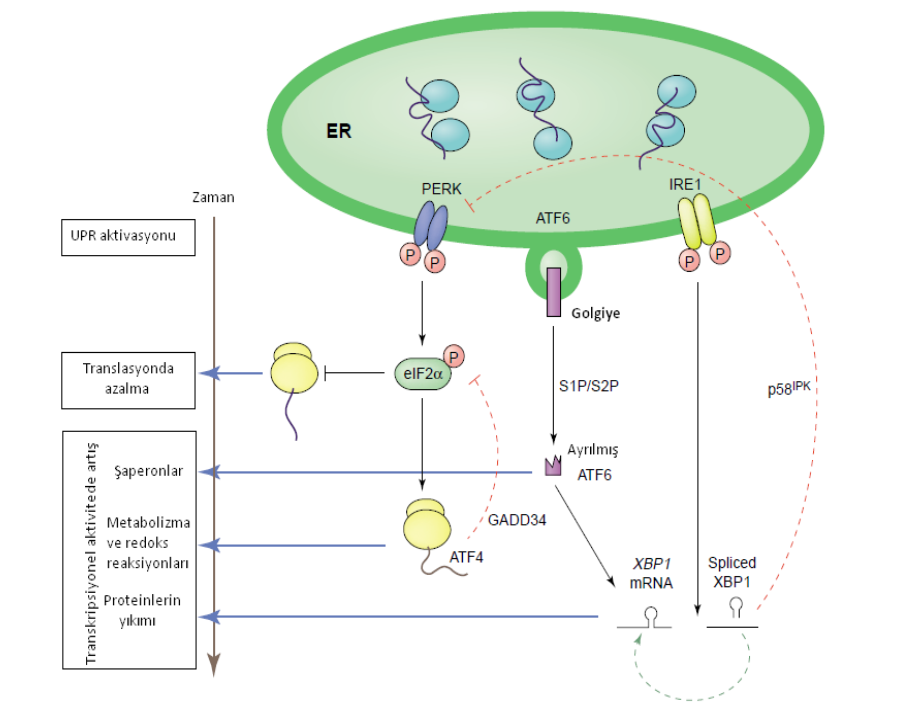 Şekil 15. UPR yolakları (Rutkowski ve Kaufman, 2004’ten modifiye edilmiştir).PKR benzeri ER kinaz ( PERK) yolağı, ATF ve IRE 1 aktif olduktan sonra hücre içinde çeşitli aktiflere sebep olmaktadır.2.8.2. IRE1 Sinyal YoluTip l transmembran proteini olan IRE 1, serin treonin kinaz dominine sahip aynı zamanda endonüleaz domainine sahip çift aktif olabilen bir enzimdir. İki tip izoform bulunmaktadır: ve  Her yerden ifade edilen epitelyal hücreleri ifade eden ise  oluşturmaktadır (Szegezdi ve ark, 2006). IRE1 yolu, ATF6 yolundan sonra etkinleştirilmektedir (Yoshida ve ark, 2003) ve ER stresinin son bileşenini oluşturur. IRE1α, ER stres koşullarının duyarlılığını düzenlemeye katılır. IRE1'in iki alt tipi arasında, IRE1a dokuların çoğunda ifade edilirken, IRE1β sadece bağırsak ve solunum yollarında seçici olarak eksprese edilir. Aktive edilmiş IRE1, dış hasara karşı eklem direnci için çeşitli immünoglobülinlerin üretimini destekleyen nükleer transkripsiyon faktörü X-box bağlayıcı protein 1 (XBP1) ile hızla bağlanabilir. XBP1, ER proteinlerinin katlanması ve hücre içi taşınmasına, fosfolipidlerin biyosentezi ve ER zarının genişlemesine katılarak hücre transkripsiyonu sürecinde vazgeçilmezdir. XBP1'in iki alt birimi vardır: sinerjik etkileri olan XBP1u ve XBP1'ler. ER stresi sırasında XBP1'ler, BiP / GRP78, ERdj4 ve GRP5 gibi birkaç önemli ER şaperonunu düzenemektedir (Lee ve ark, 2003). Bununla birlikte, uzun süreli ER stres sırasında IRE1 artık koruyucu alt proteini XBP1 aktive eder ancak, bunun yerine bir fosforilasyonlar bir dizi tetikler ile tümör nekroz faktörü alıcısı (TNFR) ile ilişkilendirilen faktörü-2 (TRAF2) ve apoptoz sinyali düzenleyici kinaz 1 (ASK1) olmaktadır (Nishitoh ve ark, 2002). Sonuçta, c-Jun N-terminal kinazın (JNK) yolunun aktivasyonuna neden olmaktadır (Zhang ve ark, 2001). Bu, c-Jun ve mitojenle aktive olan protein kinazın CHOP üretimini desteklemesine neden olur ve Bcl-2 proteinlerinin fosforilasyonuna yol açar ve sonuçta hücresel hasara yol açan BCL2 ailesinin pro-apoptotik üyelerinin (örn. Bax ve Bak) aktivasyonunu teşvik etmektedir veya hatta apoptosise gitmektedir (Galehdar ve ark, 2010).2.8.3. ATF6 Sinyal YoluER’de luminal domain içeren sitozolik domainli bir tip II transmembran proteini olan ATF6, bZIP, TAD ve BİP’e bağlanmaktadır. Normal bir durumda Grp78 ise hücrenin ER menranından inaktif olarak yer almaktadır. Grp78 ER strese girdiği zaman lümende katlanmaya yardımcı olabilmesi amacıyla ayrılmaktadır. Ayrıldıktan sonra ATF6 golgiye gider ve orada site 1-site 2’nin proteazlar aracıyla kesilir böylelikle aktif hale gelmiş olmaktadır. Aktive olan ATF6 nükleusa taşınıp hedef genlerin aktifleşmesini sağlamaktadır. Hedef genlerde GRP78, GRP94, CHOP, XBP1, protein disülfid izomeraz, Herp ve kalretikulin yer almaktadır (Szegezdi ve ark, 2006; Hussain ve ark, 2007). ER stresinin başlangıcından sonra aktif olan ikinci yol ATF6 yoludur (Yoshida ve ark, 2003; Van ve Braakman, 2005). ATF6, başlıca fonksiyonları lipit biyosentezini düzenleyen ve kaba ER'nin dilatasyonunu teşvik eden ATF6α ve ATF6β olmak üzere iki alt birimden oluşmaktadır (Thuerauf ve ark, 2007). Ayrıca, ATF6β, ATF6α'nın sentezini düzenleyebilir ve ATF6 üretiminin genel dengesini koruyabilmektedir. ER stres başlangıcı sırasında, ATF6 hücrelerinde yanlış katlanmış proteinlerle temizlenmesi yoluyla direkt Golgi Aygıtına geçişi olabilmektedir. Aktif N-ATF6 fragmanları, membran proteinlerinin hidrolizini düzenleyen ve örneğin ER stres şaperonları GRP78 ve GRP94'ün aktivasyonunu indükleyerek ER şaperonlarını aktive eden sitoplazmik ATF6'nın N-terminalinden üretilmektedir. Ek olarak, GRP78 transkripsiyonel aktivitesi, ER stresinin başlangıcında, ER'den yanlış katlanmış proteinlerin translokasyonunu kolaylaştıran ve hücresel stres altında protein sentezini koruyan, on katına kadar önemli ölçüde artmaktadır. Bu, protein katlama kapasitesini artırır ve hücresel yapıları hasardan korumaktadır. Benzer şekilde, bu yolun kendi kendini düzenleyen mekanizmaları yetersiz olduğunda, ATF6 sentezi azalır ve uzun vadeli ER stresi daha sonra apoptoza yol açan CHOP'yi aktive etmektedir.2.8.4. PERK Sinyal YolağıPERK, eIF2α’ yi fosforilleyerek translasyonu azaltan kinaz aktiveli sitozolik domainli tip 1 transmebran proteinidir (Rosheva ve ark, 2009) . Hatalı proteinlerin birikimmesi sonucu PERK yolu aracı UPR yanıt genlere upregulasyona bağlantılı olmaktadır (Colgan ve ark, 2011). IRE-1’e yapı olarak benzer özelliği bulunmaktadır sadece endoribonükleaz aktiflği yoktur.ER stresi ile karşılaştıktan sonra GRP78 ile lümene katlanmak için gönderilir ardından sitozolik domaninde trans otofosforilenmesi ve dimerizasyon üzerinde PERK aktive edilmeye başlamaktadır. PERK aktif olduktan sonra elF2’nın 51. Durumunda bulunan serini fosforlamaktadır. Fosforlanan elF2'nın translasyonu hücrede durdurulur fakat transkripsiyon faktörünü ifade eden ATF4 translasyona devam etmektedir sayıları ve çoğalır. Böylece ER stresine karşı protein yükü azaltılması PERK aktivasyonu ile katlanmamış proteinler düzeltilmiş olmaktadır (Szegezdi ve ark, 2006; Rosheva ve ark, 2009). ATF4; transkripsiyon faktörünün bZIP ailesinin bir üyesidir (Xu ve ark, 2005). Nukleusa giren ATF4 daha sonra GADD34, CHOP, ATF3, amiasiterlin taşınımında, biyosentez oksidatif streste dirence karşı rol alan genlerin transkripsiyonu aktif etmektedir (Rosheva ve ark, 2009). CHOP ise apoptoza götüren bir sinyaldir ve hücre ölümüne sebebiyet vermektedir (Szegezdi ve ark, 2006; Hussoın ve ark, 2007).3. GEREÇ VE YÖNTEMLER3.1. Kullanılan Hücre DizileriÇalışma boyunca kullanılan ve ticari olarak üretilmiş olan Beta TC 6 hücre hatları ATCC’den temin edilmiştir.3.1.1. Kullanılan Besiyerleri ve KimyasallarTablo 1. Kullanılan besiyeri ve kimyasalları.3.1.2. Kullanılan Antikorlar ve OligolarTablo 2. Çalışmalar sırasında kullanılan antikorlar ve oligoların listesi.3.1.3. Kullanılan Sarf MalzemelerTablo 3. Çalışmalarda kullanılan sarf malzemelerin listesi.3.1.4. Kullanılan Alet ve CihazlarTablo 4. Çalışmalarda kullanılan alet ve cihazların listesi.3.2. Yöntem3.2.1. Hücre Kültürü ÇalışmalarıÇalışmada kullanılan hücre tipi ve hücrenin özellikleriHücrenin ÖzellikleriATCC Kodu;		CRL-11506Büyüme Özelliği;	AdherentOrganizma;		Mus musculusHücre Tipi;		Beta HücresiDoku;			PankreasHastalık;		Tip 2 DiyabetÇalışma boyunca kullanılan Jurkat hücre dizileri, canlılıklarını sürdürebilmek amacıyla DMEM besiyeri ortamında kültüre edilmişlerdir. DMEM besi ortamının tamamlanmış içeriği aşağıda verilmiştir.Tamamlanmış DMEM Büyüme Besi Ortam İçeriği:% 100 DMEM besiyeri (500 ml)% 10 Fetal Bovin Serum (FBS)% 1 Penicilin Streptomicin%1 piruvat ( eğer yoksa)Beta hücreleri, % 10 FBS ve % 1 penisilin streptomisin içeren DMEM büyüme besi yeri kullanılarak % 5 CO2 içeren 37°C ısı ortamına sahip inkübatörde kültüre edilerek çoğaltılmıştır. Kültür devamlılığı için 10 cm lik petri kapları kullanılmıştır. Hücre yoğunluğu %70-80 e ulaştığında kültür devamlılığını sağlamak amacıyla pasajlanmışlardır.3.2.2. Hücrelerin Dondurulup Saklanma İşlemi Dondurma Besiyeri İçeriği% 70 DMEM% 20 Fetal Bovin Serum (FBS)% 10 DMSOKültür devamlılığı bir süre devam etmiş ve canlılık oranı % 90 ve üzerinde olan kültürdeki hücrelerin bir kısmı daha sonra kullanılmak üzere dondurularak sıvı azotta saklanmıştır. Bunun için hücreler ilk önce steril falkon içerisine alınarak 1100 rpm’de, 4°C’de, 5 dakika boyunca santrifüj edilmiştir. Daha sonra süpernatant kısmı uzaklaştırılmıştır. Pelet, dondurma besiyeri ile homojenize edilmiş ve herbir dondurma tüpünün içerisinde 1 ml olacak şekilde aktarılmıştır. Tüpler - 80°C’de bir gece muhafaza edildikten sonra sıvı azot tankına alınarak -196°C’de saklanmıştır.3.2.3. Hücrelerin Çözdürülüp Kullanılmasıİhtiyaç duyulduğunda, -196°C’de dondurularak stoklanmış olan hücreler sıvı azottan çıkarılmış ve 37 °C’de ki su banyosunda çözdürülmüştür. Çözülmüş olan hücreler bekletilmeden 15 ml’ lik steril falkona alınmış, üzerine DMEM besiyeri ilave edilerek 1100 rpm’de 5 dakika santrifüj edilmiş ve süpernatant kısmı hücre peletinden uzaklaştırılmıştır. Daha sonra pelet üzerine tamamlanmış DMEM büyüme besi yerinden eklenerek pelet besiyeri içerisinde pipetaj yapılarak homojen hale getirilmiş ve hücreler 10 ml’lik steril petri içerisine alınarak kültür devamlılığı sağlanmıştır. Ya da sıvı azottan çıkardığımız hücreleri hızlıca su banyosunda çözünmesini bekledikten sonra 10 ml’lik petri kabını aktardıktan sonra üzeri 10 ml yi tamamlamak üzere DMEM besiyeri eklenmiştir.3.2.4 Diyabetik İlaç Stoklarının HazırlanmasıPKR İnhibatör ve ER Stres Yapan Kimyasalların Stoklarının HazırlanmasıDmso, Dmso + tunicamycin, 2-amınopurin, 2 amino pürin + tunicamycin, imoxin, imoxin+ tunicamyin şekilde deney düzeneği kurulacaktır.Normal koşullar altında PKR aktivasyonu sonucunda ER stres varlığında hücreler ya daha az protein salınımına sebep olur yada apoptoza gitmektedir. Kimyasallar kullanarak insülin salınımı gerçekleşmesini hedeflenmiştir. PKR inhibitörleri olan imoxin ve 2-aminopurin, ER stres tunicamycin kullanılmıştır.İmoxin 1 mM (1000 X) konsantrasyonu olacak şekilde DMSO içerisinde çözdürerek steril ortamda stok çözeltileri hazırlanmıştır. 2-Aminopurin 250 mM (250 X) olacak şekilde DMSO ile çözdürülerek steril ortamda stok çözeltileri hazırlanmıştır. Tunicamycin ise 500 x konsantrasyonu oalack şekilde Etanol ile çözdürülerek steril ortamda stokları hazırlanılmış ve -20oC’de saklanılmıştır.(DMSO için ise 250x konsantrasyon hazırlanılmıştır)..3.2.5. Hücre Kültürü Çalışmalarını ve Sonrasında Yapılacak Olan Analizlerin HazırlanmasıÇalışma boyunca pankreas TC 6 hücre hatlarıyla PKR inhibitörleri ve tunicamycin ile ayrı ayrı muamele edilerek hücre canlılığı, ER stresi cevabı, insülin salımının olup olmaması gibi sinyal yolaklarının çalışıp çalışmadığını kontrol grubu ile kıyaslanarak test edilmiştir. Öncelikle 10 cm2’lik platelerde 3 tane 10 cm2 lik plate elde ettikten sonra 3 tane 6 kuyulu platelere hücreleri aktarılmıştır. Aktardıktan sonra 24 saat inkübe edilmiştir. PKR inhibitörlerle 24 saat boyunca hücrelerle muamele edilmesi( Pretreatment), sonra Tunicamycin ile 16 saat hücrelere muamele edilmesi ve en sonunda glukozsuz medyumla 2-3 saatkadar hücreleri muamele ederek akabinde yüksek glikoza maruz bırakılıp ardından 8 saat muamele edilmiş ve hücreler toplanmıştır.Hücreler lizat edildikten sonra insülin seviyelerini belirlemek ve mRNA düzeyinde yerini tespit etmek için ELİSA testi, qPCR, Western Blot testleri yapılmıştır.3.2.5.1. PKR inhibatörlerin 24 saat boyunca hücrelere muamele edilmesiPKR inhibatör olan ımoxin ve 2-aminopurinlerin, ER stres öncesi muamele edilerek PKR aktivitesini engellemek, kalsiyumun salınımı sağlamaktır. Çünkü yapılan çalışmalarda PKR’ın sinyal yolağı olan Perk’in elF2 ’ nın fosforlanarak protein sentezinin azaldığını kısa PKR ile protein arasında bir ilişki olduğu için inhibörler kullanılarak protein sentezinde bir etkisi olmasını engellemek amacıyla bu kimyasallar kullanılmaktadır.24 saat muamele edilmiştir.3.2.5.2. Beta hücrelerinde ER stres tunicamycin indüklendiği hücre kültürü çalışmalarının hazırlanışıPKR inhibitörü ile muamele edilen hücreler ER stresin kimyasal olan tunicamycin eklenip ER strese uğraması sağlanmıştır. Hücreler tunicamycine maruz kaldıktan sonra insülin salınımına bir azalma olması beklenmiştir fakat bir önceki gün PKR inhibitörleri eklendikten sonra böyle bir sonuç almayı beklememiş olduğunu hedefledik.3.2.5.3. 16 saatte glukozsuz medyum ile sonrasında yüksek glukoza maruz bırakılan hücre kültürü çalışmalarının hazırlanışıPlatedeki höcreler normal koşullarda glukozlu medyumlarda çoğalırken, bu aşamada glukolu medyum atılır glukozsuz meydum hazırlanıp hücreler muamele edilmiştir. 3 saat boyunca inkübasyonda bekletilmiştir. Daha sonra meydum atılıp normal glukozlu DMEM medyumu hücrelere eklenip 8 saat inkibasyonda bekletilmiştir. En sonunda medyumlar atılıp plateler lizat yapılması için -80  C’ ye saklanmıştır.3.2.2.4. Lizat yönteminin uygulanması-80 oC’ye kaldırılan medyumsuz plateler(dibinde hücreler bulunmakta) onları buz üstünde bekleterek 150 l PBS eklenmiştir. Hücre kazıyıcı ile kazılıp ve 150 l kadar pipetle çekilip ependorflara eklenmiştir ( Eklenenler oda sıcaklığında kalmasın diye -20oC’ de bekletilmiştir). Daha sonra 20 dk’da bir 3-4 kez bir -80o C’ de bir buz üstünde şoklama yapılmıştır.En sonunda 15-20 dk boyunca mini santrifüj yapılır ve supernatant alınır yeni ependorflara eklenir.Pellet atılır. En son deney sonuna kadar -20 c de saklanır. (Elisa testi için kullanıcaktır).3.3. ELİSA TestiEnzim bağlantılı bağışıklı testidir. Antijen-antikor ilişkisini, antikora bağlanmış bir enzimin aktivitesini araştırmak temeline dayanan kantitatif ölçüm yöntemidir.Tablo 5. Elisa kit’in malzemeleri, dilute ve volümleri.Protokol1. Lizat yöntemi uygularak topladığımız örnekler -20 C den çıkatılıp, ependorfa toplanan örnekler buzda çözülür.2. Wash Buffer hazırlamak için (1:25) oranında 375 ml distile su ve 15 ml contcantrated wash buffer hazırlanır.3. Standart çözeltisi için 8 ng ‘e 0,8 ml (800 l) refent standart eklenir. 10, 5, 2.5, 1.25,0.63, 0.31 ve 0 olmak üzere hazırlanır.Tüplere 150 l standart çözeltisi ve üstüne 150 l hazırlanan refent standart eklenir. Toplam 300 l olur bundan 150 l alıp 10 dan başlayıp farklı pipetler kullanarak tek tek pipetaj yapılır. 10, 5, 2.5,… Her biri için bir öncekinden 150 l çekilir.4. Standart çözeltisi ve örnekler 96 well kuyucuklara 100l olacak şekilde A’ dan başlayıp aşağıya doğru eklenir. Eklendikten sonra 90 dk 37 c de çalkalayıcı inkübatörde kalır.5. 90 dk sonra inkübatörden alıp kuyucuktaki örnekler ve standartlar lavaboya dökülür. Önce 12 ml Biotinyloted detection Ab diluenti ve 120 l concantrated biotinyloted detection Ab ile karıştırılır pipetaj yapılır. Buzda bekletilir.Boş olan kuyucuklara 100 l biotinyloted detection Ab solusyonu eklenir ve 1 saat çalkalayıcı inkübatöre bırakılır.6. Bir saat inkübe edildikten sonra içindeki sıvı atılır ve 350 l wash buffer solüsyonu ile 3 kez yıkanır.7. HRP için concentreated HRP conjugete 120 l alınıp 12 ml HRP conjugate diluent karıştırılır pipetaj yapılır. Her kuyucuğa HRP antıkoru 100 l eklenir. 30 dk 37 c de çalkalayıcı inkübatöre bırakılır.8. Sıvılar atıldıktan sonra wash buffer ile 5 kez yıkama yapılır.9. Her bir kuyucuğa 90 l substrat reaktifi eklenir. Sızdırmazlık ile etrafı kapatılır.37 c de 15-20 dk inkübe edilir.( Renk mavileşir)10. Sıvıyı dökmeden üstüne 50 l stop solüsyonu eklenir ve renk maviden sarıya döner.11. 450 nm dalga boyunda spektofotometrede ölçüm yapılır.3.4. Protein İzolasyonu ve Protein Tayiniİlaçlarla muamele ettiğimiz hücreler ( Dmso, Dmso + tunicamycin, 2-amınopurin, 2 amino pürin + tunicamycin, imoxin, imoxin+ tunicamyin) kültür plaklarından alınarak Western Blot (W.B.) analizi için;- 80 C den çıkarılıp buz üstünde tutulup çözülmesi beklenmiştirRIPA solüsyonu için hazırlanan içerikler 500 l stok hazırlanılmıştır. 6 tane platemiz olduğu için yaklaşık 3.5 ml stok hazırlanmıştır. Bunun % 1 lik kısmı ise 35 l proteaz ve fosfataz eklenmiştir. Buz üstünde çözülen hücre platelerine hazırlanan solüsyon eklenmiş ve 15 dk beklenip 5 dk da bir çalkalanmıştır. Hücre kazıyıcı ile kazılıp yeni ependüflere aktarılmıştır. Bütün bu işlemler yapıldıktan sonra pipetaj yapılmıştır. -80oC’ye kaldırılıp 20 dk beklenip sonra tekrar 20 dk buz üstünde bekletilmiştir ( bu işlem 3 kez tekrarlanılmıştır). 14000xg’de 20 dk’da santrifüjlenmiş, supernatant alınır pellet atılmıştır ve protein izolasyonu yapılmıştır. Protein izolasyonu için kullanılan RİPA lizis buffer içeriği verilmiştir.Tampon çözelti (RIPA buffer) içeriği (100 ml için):149 Mm sodyum klorür50 Mm Tris pH 7.50.1% sodyum dioksit sülfat1% Nonidet p-40 substrat0.5 % deoksilat asid sodyum salt3.5. Protein TayiniÖrneklerden elde edilen protein ekstraktlarının içerisinde bulunan total protein miktarlarını belirlemek amacıyla Protein Quantitation Kit (Bradford Assay) kullanılmıştır. (Abcam discover more ab102532)Working solüsyon 1:5 oranında hazırlanmıştır.12 standart (2x)12 örnek (2x)1 blank (RIPA)Toplam 25-30 hazırlarsak 100l için yaklaşık 3 ml stok hazırlanır. 0.6 ml WS, 2,4 distile su hazırlanıp toplam 3 ml hazırlanmış ve ve platelere 100 l’lik eklemek için hazırlanmış olur.Tablo 6. Protein tayini için hazırlanan standart değerleri.Tabloda standartlar için ölçümler verilmiştir. Her biri 96’lik well’e 10 ml kadar eklenmiştir.Örnekler için ise 5 l kadar eklenir ve üzerine 20l distile su eklenir. 96 well’e 10l x 2 eklenmiştir ( ortalaması alınır).96 well her kuyucuğa standart ve örnekler ikişer tekralanarak 10 l eklenir. Üzerine 100 l WS eklenir. Kontrol olarakta RIPA solüsyonu eklenmiş. Spektrofotometrede 562 nm’de ölçülmüştür.3.6. Western Blot analiziWestern blot kısaca; elektroforez kullanılarak poliakrilamid jelde (SDS-PAGE jel) yürütülen proteinlerin moleküler ağırlıklarına göre ayrılmasını sonrasında ise jelin destek membrana transferini ve membranda bulunan proteinlerden amaca uygun olanını görüntüleyebilmek adına özgül primer ve seconder antikorların kullanılmasını son olarak da istenilen proteinin görüntüleme işlemini içermektedir.Western Blot analizleri sırasında kullanılmış olan buffer ve solüsyonların içeriği aşağıda belirtilmiştir.10X TBS (1L ) :30,2 g Tris-base43,8 g NaCl932 mg KClTOWBIN Transfer Buffer ( 800 ml ) :3.03 g Tris-base14,4 g Glycin5 ml SDS ( %10 luk SDS solüsyonundan)Distile su   (pH: 8,1-8,5)Not: Kullanım önce %20 oranında metanol ilave edilir.10X Running Buffer ( 1L ) :30 g Tris-base144 g Glycin15 g SDSDistile su(pH: 8,6 )Lower Buffer ( 500 ml ) :91 g Tris-base20 ml SDS (%10 luk SDS solüsyonundan)14 ml HCl (6N)Distile su(pH: 8,8 )Upper Buffer ( 500 ml ) :30,5 g Tris-base20 ml SDS (%10 luk SDS solüsyonundan)30 ml HCl (6N)Distile su(pH: 6,7)1X TBS-t ( 1L ) :100 ml 10X TBS900 ml Distile su1 ml Tween 20%40 Amonyum persülfat:0,5 g APS1 ml Distile su% 6’ lık Süt Tozu (Skim Milk ) Solüsyonu:100 ml 1X TBS-t5 g Skim Milk10 ml Tris-HCl (0,5M)% 5’lik Bovin Serum Albümin (BSA) Solüsyonu:100 ml 1X TBS-t5 g BSA-Poliakrilamid jelin ( SDS-PAGE Jel) hazırlanmasıHazır Jel kullanılmıştır.-Jele yüklenecek protein örneklerinin hazırlanması6X Loading Dye (10 ml) :3,75 ml 1M Tris-HCl (pH: 6,8)5 ml Gliserol+H2O ( 4 ml Gliserol, 1ml Distile su karışımı)1 g SDS900 µl Merkaptoetanol% 0,06 Bromfenol blueDistile suWestern blot analizi için total protein izolasyonu ve miktar tayini yapılan örnekler kullanılmıştır. Total protein konsantasyonları hesaplanmış deney gruplarından; DMSO 15 ml, DMSO+ Tunicamycin 19 ml , 2-amino pürin 19 ml , 2-amino pürin + Tunicamycin 18 ml, İmoxin 18 ml, İmoxin+Tunicamycin 19 ml alınıp ‘5 ml loading dye’ ile karıştırılarak 1-2 dakika santrifüj yapılmıştır. 95oC’ de 5 dakika inkübe edilmiştir. Böylece örnekler jele yüklemeye hazır hale getirilmiştir.-Elektroforetik yürütme işlemiSDS-PAGE jel dikey elektroforez tankına yerleştirilerek içerisine ‘1X Running Buffer’ eklenmiş ve taraklar çıkartılmıştır. Taraklar çıkartıldıktan sonra oluşan kuyucuklara, protein ağırlık belirteci (protein marker 5 l) ve hazırlanmış olan örnekler 25 ml yüklenmiştir. Yükleme sonrası örnekler ayırıcı jele gelinceye kadar (yaklaşık 2 saat ) 90 voltta yürütülmüştür.-Transfer işlemi (yarı ıslak transfer işlemi)Jelin membrana transfer işlemine geçilmeden önce, transferde kullanılacak olan PVDF membran önce metanolde 5 dakika sonrasında ise ‘Towbin Transfer Buffer’ içerisinde 5 dakika bekletilerek aktive edilmiştir. Öte yandan 6 adet whatman filtre kağıdı ‘Towbin Transfer Buffer’ ile tamamen ıslatılmış ve transfer sistemine yerleştirilmiştir. Üzerine aktifleştirilmiş olan PVDF membran onun üzerine ise SDS-PAGE jelin ayrıştırıcı jel tabakası yerleştirilmiştir (Elektroforez sonrası SDS-PAGE jelin paketleyici kısmı uzaklaştırılmıştır). Son olarak tekrar 6 adet whatman filtre kağıdı yine ‘Towbin Transfer Buffer’ da ıslatılarak jelin üzerine yerleştirilmiş ve transfer modülünün kapağı kapatılarak 1A° akım ve 25V’da 30 dakika transfer işlemi gerçekleştirilmiştir. Bu işlemler sırasında whatman filtre kağıtları, membran ve jel arasında hava kabarcığının kalmamasına dikkat edilmiştir.-Bloklama işlemiTransferden sonra üzerine kaplayana kadar bir kaba TBS/ TBS+Buffer eklenir. Birkaç dakika sonra sıvı atılır ve bloklama işlemine geçilir. Bu işlem proteinleri bağlamış olan PVDF membranda, spesifik olmayan reaksiyonları engellemek için protein bağlanmamış kısımların ilgisiz proteinlerle kaplanmasını sağlamak amacı ile gerçekleştirilmiştir. Transfer işlemini takiben, proteinleri bağlamış olan PVDF membran 6000 l BSA içerisinde 1 saat boyunca yatay çalkalayıcıda inkübe edilmiştir.-Primer ve seconder antikor ile inkübasyon işlemleriPhospho-elF2Gg-HRP (sekonder antibody) (1:5000), tubulin, CHOP (1:2000) dilüsyon oranlarına göre hazırlanır. Sonrasında PVDF membranlar primer antikorlar ile gece boyunca soğuk odada 4oC’ de inkübasyona bırakılmışlardır. Süre sonunda primer antikor tekrar kullanılmak üzere 4o C’ de bir süre saklanmıştır. Membranlar ise 3 kez 5’er dakika süre ile %1 Tween20+TBS) solüsyonu ile yıkanmıştır. Membran yıkama sonrasında ise; 6000l BSA solüsyonu eklenir. 1:5000 ornında sekonder antibody IgG-HRP eklenir.2 saat boyunca inkübe edilmiştir. İnkübasyon sonrası 3 kez 5 dakika wash buffer ile yıkanmıştır.Tablo 7. İmmunoblotlamada kullanılan birincil antikorların dilüsyon oranları.Tablo 8. İmmunoblotlamada kullanılan ikincil antikorların dilüsyon oranları.-ECL ile görüntüleme işlemiYıkama sonrası PVDF membran ECL solüsyonu ile muamele edilerek UV-Chemi Dot-2 cihazında görüntülenmiştir. Elde edilen bant görüntüleri kaydedilerek yazılım programı ile analiz edilmiştir.3.7. RNA İzolasyonuRNA izolasyon işlemlerinde ‘RiboExTM Total RNA isolation solution (GeneAll)’ kullanılmıştır.1000l Ribox solüsyonu daha önce stokladığımız 10 cm2’lik platede bulunan örnekler 3 dakika boyunca bekletilir Scraper( hücre kazıyıcı) ile kazılır 1,5 l ependurflere eklenip, 5 dakika oda sıcaklığında beklenmiştir. 200l chloroform eklenip 15 saniye çalkalayıp 2 dakika oda sıcaklığında beklenmiştir.14000 rpm 15 dakika 4o C’ de santrifüj edilmiştir ( üstte kalan kısım RNA, ara faz DNA, altta kalan kısım proteinler vs). 500 l isopronol eklenip 3-5 kez yavaşça karıştırılıp 14000 rpm 15 dakika santrifüj edildikten sonra supernant atılmıştır. RNA pellete 1 ml %75’lik alkolle yıkanıp 140000 rpm 5 dakika santirifüj edilmiştir. En son 50 l RNAz-free water çözülmüştür. 10 dakika 56oC’ de inkübe edilmiştir. Elde edilen RNA hiç bekletilmeden -80 °C de saklanmıştır. Ayrıca RNA miktarını tayin etmek amacı ile Qubit ölçüm cihazı kullanılmıştır.3.8. cDNA (komplementer) Sentezi100 ng/ ml’ de RNA stokları hazırlanılmıştır.cDNA sentezi için WizScript™ cDNA Synthesis Kit (High Capacity) kullanılmıştır.Aşağıda içeriği verilen 2xRT Master Mix (66 μl için ) hazırlanmıştır ( Miktarlar örnek sayısı ile çarpılarak hazırlanılmıştır).10X Reaction Buffer		13,2 l20X dNTP mix		6,6 lRandom hexamer		13,5 lWizScript™ RTase		6,6 lRNase Inhibitor		3,3 lRNase free Water		23,1 lTotal				66 l2x Master Mix’ ten 10 μl pcr tüplerine eklenmiştir. RNA izolasyonu ve RNA miktar tayini yapılmış(100 ng/l) olan örnekler 10 μl volüm içerisinde master mix üzerine eklenmiştir. 3 - 4 kez pipetleyerek karışması sağlanmış ve hava kabarcığı kalmaması için tüpler santrifüj edilmiştir. cDNA’lar dilute edilmiştir (80 l H2O ile).Tablo 9. cDNA sentez basamakları ile bu basamaklardaki sıcaklık ve bekleme süreleri.Hazırlanan karışım Termal Cycler hazır oluncaya kadar buz üzerinde bekletilmiştir. Tüpler daha sonra Termal Cycler’a yerleştirilmiştir.3.9. qPCR AşamasıRealAmpTM SYBR qPCR Master mix (2X, Low ROX or High ROX) kullanılmıştır.Tablo 10. qPCR reaksiyonu için kullanılan malzemeler ve volümleri.Actin ve Xbp 1 primerleri kullanılarak (cDNA hariç en son platelere eklenecektir) master mix (26x) hazırlanılmıştır. 96 kuyucuklu platelere 24 well’e actin, diğer 24 well’e Xbp1 15 l eklenmiştir. Üzerine 5l cDNA( dilute edilmiş) eklenmiştir.Tablo 11. Spliced Xbp1 qPCr primerleri ( fare ve insan).Tablo 12. Beta actin mRNA Primer pair.Tablo 13. PCR aşamaları ile bu aşamalardaki sıcaklık miktarları ve bekleme süreleri.Relatif mRNAs ekspresyon düzeyleri delta CT metoduna uygulanarak elde edilmiştir. Buna göre; ΔΔCT: normalize edilmiş CT değerleri arasındaki fark olmak üzere;ΔΔCT = ΔCT treatment - ΔCT controlΔΔCT daha sonra aşağıdaki formülle folkat değişimi olarak çevrilmiştir. Folkat değişimi= 2- ΔΔCT4. BULGULAR4.1. P-elF2- İfadesinin Beta Hücrelerinde Protein Düzeyinde BelirlenmesiBeta hücrelerinde (β-TC-6) p-elF2-’ nın protein düzeyinde ifadesinin belirlenmesi için ‘Western Blot’ analizleri gerçekleştirilmiştir ve deneyler 2 kez tekrarlanmıştır. Tunicamycin ile ER stresi oluşturulmuş gruplara PKR inhibitörleri uygulanmış (Imoxin ve 2-aminopurin) ve PKR’ nin down-stream hedefi olan elF2’ nınfosforilasyonu her grup için tespit edilmiştir. Elde edilen protein bant görüntüleri Şekil 16 ve Şekil 17’ de verilmiştir. P-elF2-ifadeleri her gruptatubulin ifadelerine göre normalize edilmiştir.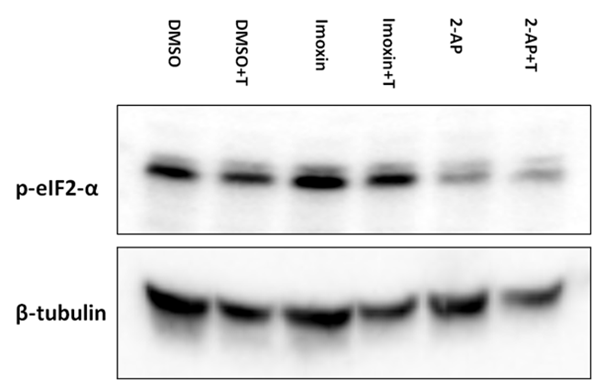 Şekil 16. Gruplardaki protein bant görüntüleri (görüntüleme cihazı)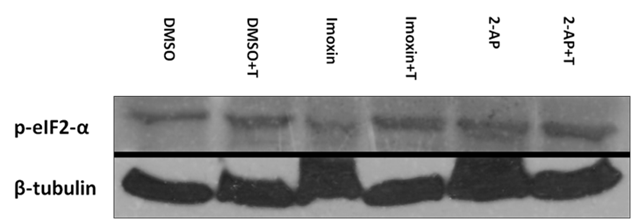 Şekil 17. Gruplardaki protein bant görüntüleri (film)Protein bant görüntüleri ImageJ programıyla kantitatif değerlere dönüştürülmüş ardından Kruskal Wallis H (Monte Carlo Estimation) testi ile istatistiksel analizleri gerçekleştirilmiştir. Yapılan analiz sonuçlarına göre her grubun p-elF2-ifadeleri Şekil 18 ve Şekil 19’ da gösterilmiştir. Buna göre DMSO+T grubu p-elF2-ifadesi DMSO grubuna göre istatistiksel olarak anlamlı bir şekilde fark göstermiştir (p=0.011). Bununla birlikte DMSO grubuyla diğer gruplar arasında herhangi bir fark saptanamamıştır. Ayrıca DMSO+T grubunda gözlenen p-elF2-ifadesi diğer gruplarla karşılaştırıldığında; sadece AP+T grubundan (p=0.016) istatistiksel olarak anlamlı düzeyde yüksek olarak bulunmuştur. Bu da elF2fosforilasyonu baskıladığını ifade etmektedir. Imoxin+T grubu p-elF2-ifadesi Imoxin grubuna göre artış göstermiş fakat bu yükseliş anlamlı değildir. Aynı şekilde 2-AP+T grubunda saptanan p-elF2-ifadesi 2-AP grubuna göre yüksek bulunmasına rağmen anlamlı bir fark tespit edilememiştir.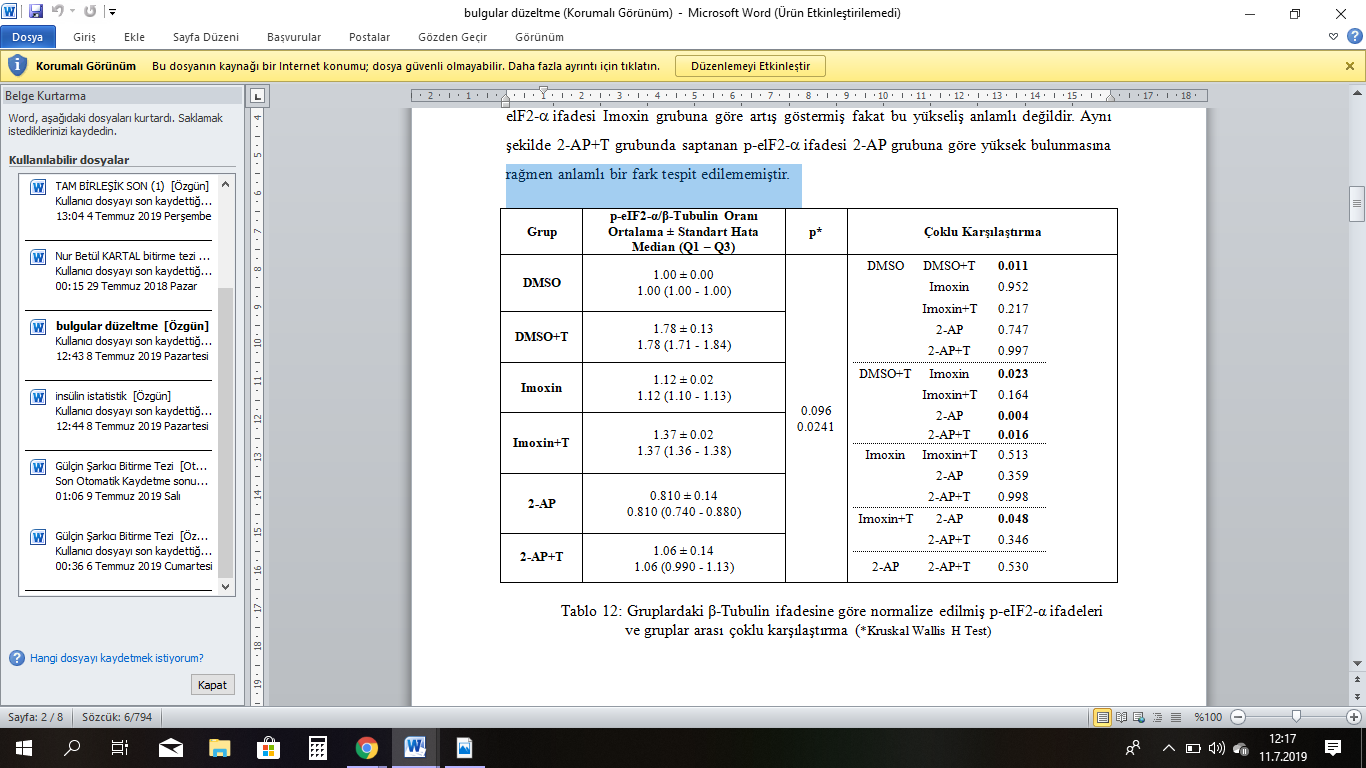 Şekil 18. Gruplardaki β-Tubulin ifadesine göre normalize edilmiş p-eIF2-α ifadeleri ve gruplar arası çoklu karşılaştırma (*Kruskal Wallis H Test).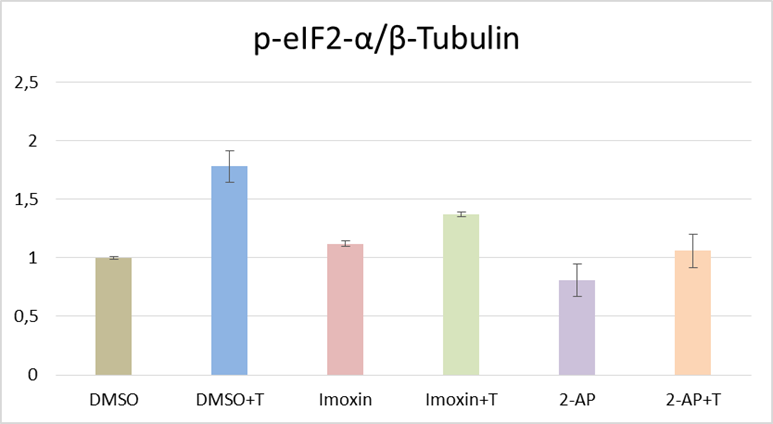 Şekil 19. Gruplara göre p-eIF2-α/β-Tubulin ifadelerinin oranları.4.2. Beta Hücrelerinde Spliced Xbp-1 (sXbp-1) mRNA İfadeleriBeta hücrelerinde belirlenen sXbp-1 mRNA ifadelerinin aktine göre normalize edilmiş değerleri ortalama±standart hata şeklinde Tablo 14’de ve Şekil 20’ de verilmiştir. Buna göre DMSO grubunda 12,33±5,9, DMSO+T grubunda 436,03±130,61, Imoxin grubunda 53,58±16,66, Imoxin+T grubunda 137,89±116,23, 2-AP grubunda 83,84±57,51 ve 2-AP+T grubunda 276,22±42,73 olarak tespit edilmiştir.Tablo 14. sXbp-1 ifadelerinin aktine göre normalize edilmiş değerleri.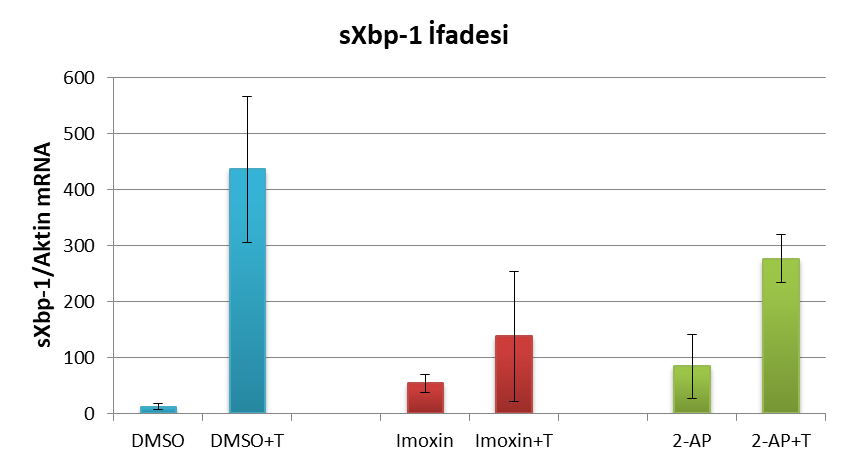 Şekil 20. sXbp-1 ifadelerinin aktine göre normalize edilmiş değerleri.Saptanan değerlerin kontrol gruplarına oranla belirlenmiş rölatif ifadeleri ortalama±standart hata şeklinde Tablo 15’de ve Şekil 21’de gösterilmiştir. Buna göre DMSO+T grubu sXbp-1 mRNA ifadeleri DMSO grubuna göre 35,4±10,6 kat artmıştır. Imoxin+T grubunda belirlenen sXbp-1 mRNA ifadelerinde Imoxin grubuna oranla 2,6±2,2 katlık bir artış tespit edilmiştir. Ayrıca 2-AP+T grubunda saptanan sXbp-1 mRNA ifadeleri ise 2-AP grubuna göre 3,3±0,5 katlık bir artış göstermiştir.Tablo 15. sXbp-1 ifadelerinin kontrol grubuna kıyasla değerleri.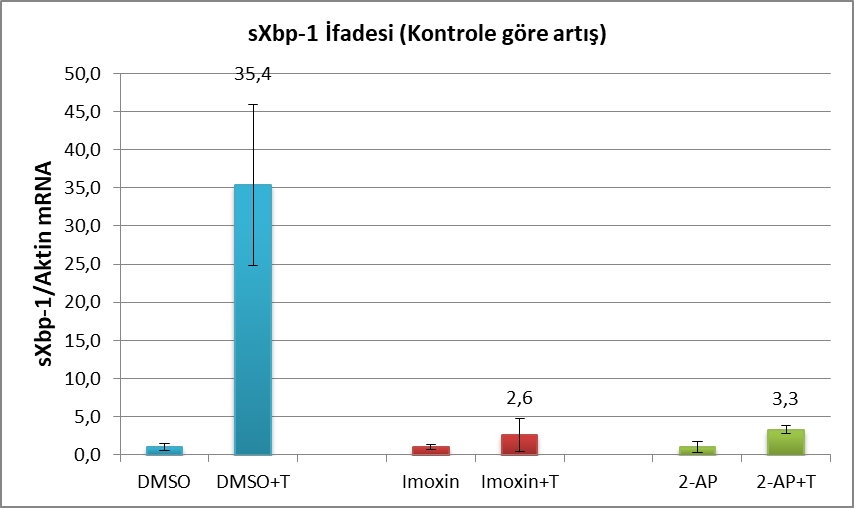 Şekil 21. sXbp-1 ifadelerin aktine göre normalize edilmiş ve kontrol grubuna kıyasla değerleri.4.3. Beta Hücrelerinde İnsülin KonsantrasyonlarıHücre içi insülin konsantrasyonları, değişik dozda tunicamycin uygulanmış (4μl ve 8μl) ve PKR inhibitörleriyle muamele edilmiş gruplarda ELISA yöntemiyle belirlenmiştir ve karşılaştırılmıştır. Tespit edilen insülin konsantrasyonları Tablo 16’da ve Şekil 22’ de verilmiştir. Buna göre DMSO/ - grubunda 1,16±0,06 ng/ml, DMSO/ 4 grubunda 1,30±1,26 ng/ml ve DMSO/ 8 grubunda 0,47±0,46 ng/ml olarak saptanmıştır. Ayrıca İmoxin/ - grubunda 2,71±1,78 ng/ml, İmoxin/ 4 grubunda 1,26±0,60 ng/ml ve İmoxin/ 8 grubunda ise 0,91±0,30 ng/ml olarak belirlenmiştir. Bundan başka 2-AP/- grubunda 1,16±0,52 ng/ml, 2-AP/ 4 grubunda 1,06±0,87, 2-AP/ 8 grubunda ise 0,67±0,15 ng/ml’ lık bir insülin konsantrasyonu tespit edilmiştir. Buna göre tunicamycin uygulanan gruplarda insülin miktarında önemli derecede bir düşüş saptanmıştır. Yalnızca DMSO/ 4 grubunda tespit edilen insülin konsantrasyonu tunicamycin uygulanmamış DMSO/ - grubundan fazladır.İnsülin konsantrasyonlarını belirlemek için ikinci bir ölçüm alınmış ve gruplar aynı şekilde oluşturulmuştur. Tespit edilen insülin konsantrasyonları Tablo 17’ de ve Şekil 25’ de verilmiştir. Sonuçlar diğer bulgularla örtüşmektedir.Tablo 16. Hücrelere uygulanan Tunicamycin miktarlarına göre grupların insülin seviyeleri.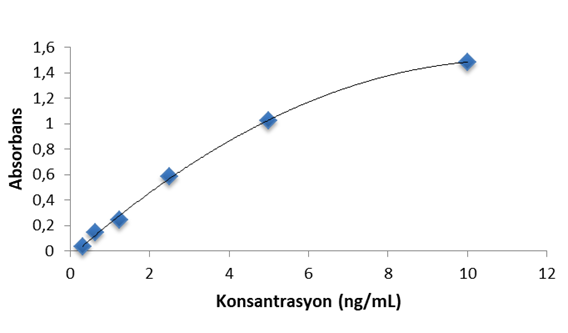 Şekil 22. Standart grafik.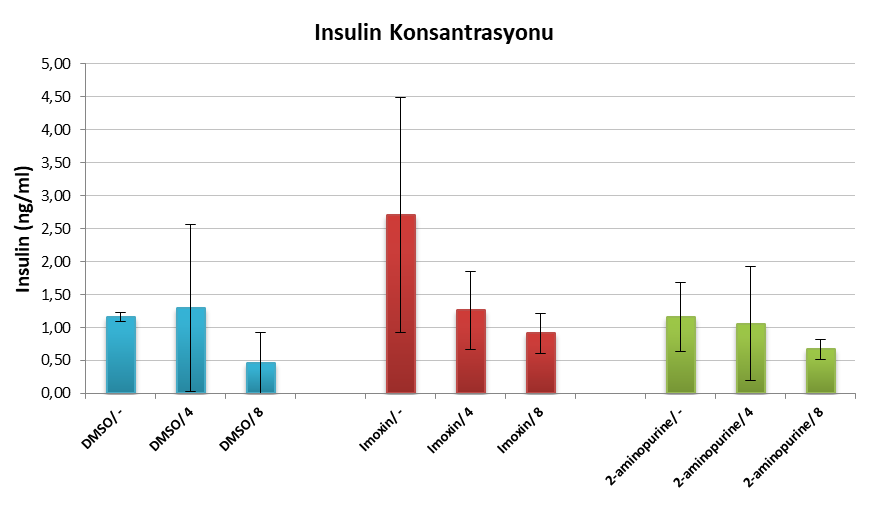 Şekil 23. İnsülin konsantrasyonları.İstatiksel analiz yaptığımızda grupların kendi aralarında anlamsız bir düşüş olduğu saplanmıştır.Tablo 17. Hücrelere uygulanan Tunicamycin miktarlarına göre grupların insülin seviyeleri.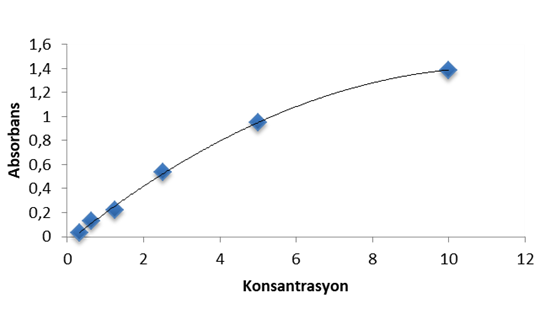 Şekil 24. Standart grafik.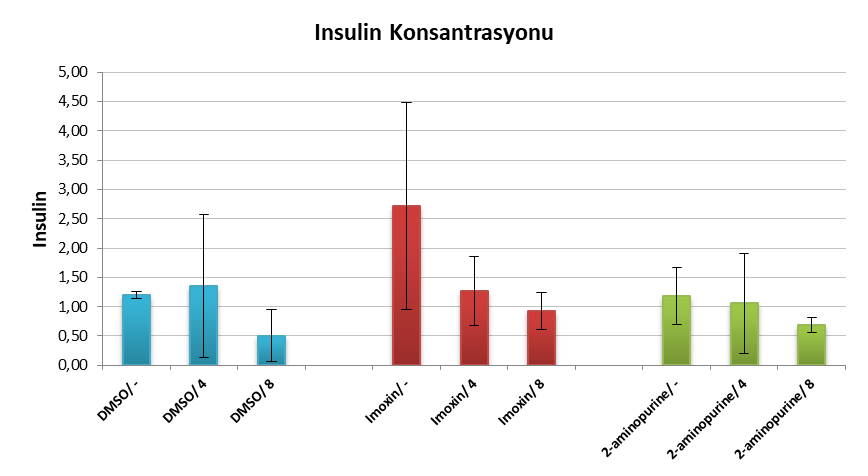 Şekil 25. İnsülin konsantrasyonları.5. TARTIŞMAİnsülin salınıma glikoza karşı bir cevap olarak olarak gerçekleşmektedir. Tip 2 diyabet de yüksek glikoza karşı düşük miktarda insülin salındığı bilinmektedir. Bunun altında yatan sebeplerden biri de ER stresidir. Fizyolojik olarak pankreastaki beta hücreliernde metabolik işleyiş için ER stres büyük bir öneme sahip olmaktadır.Farklı molekülleri hedef alan yeni terapötiklerin keşfi, son yıllarda diyabet ve obezite gibi metabolik hastalıkların artan prevalansının üstesinden gelmek için çok önemli hale gelmiştir. Metaflamasyon olarak da bilinen metabolik inflamasyon, bu hastalıkların önde gelen komplikasyonudur.PKR inhibitörü İmidazolo-oksindol (İmoxin)’in daha önce insülini inhibe ettiği gösterilmiştir. Bu amaçla PKR inhibitörü imoxin’in PKR kinaz aktivitesini inhibe ettiğini ve otofosforlasyondaki potansiyeli incelenmiştir (Eley ve ark, 2007; Jammi ve ark, 2003) PKR'nin varlığında imoxin yokluğunda IRS1'i doğrudan fosforile edilmektedir. İmoxin ilavesi ile PKR aktivitesini inhibe etmiştir ve fosforilasyon bastırılmıştır. IRS1 ve eIF2 PKR ile uyarılan IRS1 ve eIF2 fosforilasyonu tarafından değiştirilmemiştir, negatif olarak görev yapan inaktif oksindolün bir türevi kontrol olarak kullanılmıştır. Hücrelerdeki imoxin etkisini tespit etmek için fareyi tedavi edilmiştir tümör nekroz faktörü- ile embriyonik fibroblastlar (MEF'ler) hem PKR aktivasyonunu hem de IRS1'i indükleyen (TNF-) serin fosforilasyonu gerçekleşmiştir. Bu sistemde imoksin tedavisi TNF- kaynaklı IRS1 serin fosforilasyonunu etkili bir şekilde azaltmıştır Imoxin tedavisi ile engellenmiştir. ER'ye cevaben thapsigargin PKR’ın stres aktivasyonuna bakılmıştır . PKR’nin kimyasal inhibisyonu JNK aktivasyonunu bastırmıştır. Çünkü imoxin doğrudan değişiklik yapmamaktadır. JNK aktivitesinin, inhibisyon olduğu sonucuna varılmıştır. PKR benzeri ER ile yakından ilişkili kinaz aktivitesinin olup olmadığı kinaz (PERK) ve işlevsel olarak ilgili diğer birkaç imoksin varlığında enzimler değiştirilmiştir. İmoxin tedavisine bağlı olarak PKR'yi azaltmıştır Fosfo-JNK'nın işlevi ve seviyeleri, bu deneyler imoksinin PERK'ye karşı herhangi bir etkisi olmadığını ortaya koymuştur , bu inhibitörün seçiciliğinin bir başka kanıtıda en azından bunlara karşı yapısal veya işlevsel olarak ilgili moleküller PKR'de imoxin tedavisinin etkinliğini belirlemek in vivo inhibisyon, genetik olarak obez fare tedavi edilmiştir ve beyaz yağ dokusunda aktivite (WAT) (ob / ob) önleyici ile 30 gün boyunca fareler (0.5 mg / kg / gün s.c.) imoxin tedavisi ile PKR seviyelerini ve PKR'yi belirgin şekilde düşürmüştür ( Nakamura ve ark, 2014). PKR aktivasyonu üzerine ekspresyon indüklenir; Böylece toplam PKR seviyesindeki azalma, imoksinle tedavi edilmiş farelerde enflamasyon ve ayrıca bu kimyasal maddenin PKR'yi hedef aldığını ve azaltdığını onun etkinliği sonucuna varılmıştır. Nitekim,.bulgulara göre bu farelerin WAT içindeki aktivitesi hücre hatlarında, PKR inhibisyonunun ayrıca JNK'nın azalmasına neden olmuştur. 2-AP, kurulmuş bir PKR inhibitörü imoksinden yapısal olarak bağımsız. Ob / ob farelerinde, 2-AP'nin oral uygulaması (200 mg / kg / gün) geliştirilmiş glukoz toleransı ve insülinle uyarılmış glukoz imhası bakılmıştır. 2-AP'den adipoz dokularda tedavi edilen farelerde , biz de ifadesinde bir azalma gözlenmemiştir bu inhibitörler proinflamatuar sitokinler ve makrofaj belirteçleri için önemli olmuştur. Ayrıca, serum seviyelerinin Hem ALT hem de AST, 2-AP ile muamele edilerek azaltılmıştır Potansiyel olarak 2-AP tedavisinin de önerildiği Karaciğer fonksiyonunu iyileştirilmiştir.PKR inhibisyonunun, obezite oluşturulmuş farelerde metabolik yararlar üretebileceği kavramını desteklemektedirBu tez çalışması ile PKR inhibitörleri olan imoxin ve 2-aminopürin’in pankreatik beta hücresi B-TC-6 hücre hatlarında ER stresine bağlı olarak insülin salınımın etkisine bakılmıştır. Ayrı ayrı gruplarda PKR inhibitörleriyle muamele edildikten sonra, 4 ve 8l Tunicamycin ve kontrol grubu ile kıyaslanmıştır. Bizim yaptğımız tez çalışmasında PKR inhibitörü olmayan (DMSO) fakat 4 l Tunicamycin varlığında kontrol grubuna göre insülin salınımında artış olduğu aynı zamanda PKR İnhibitörü imoxin’ in tunicamycine maruz kalmadan artış olduğu tespit edilmiştir. Bu durum literatür ile uyumlu olduğunu göstermektedir. Yani yüksek glikoza maruz kalmış beta hücreleri PKR inhibitörü ve ER stresi sonucunda insülin salınımı gerçekleştiği görülmüştür. Bu çalışma in vitro ortamında yapıldığı gibi, daha önceki çalışmalarda in vivo ortamın yani hayvan modelininde yapılmıştır ve daha güvenilir bir yöntemdir.Aynı zamanda hiperglisemik ortamın beta hücrelerde PERK aktifleşmesine bağlı olarak CHOP ve ATF3 düzeylerinde artışlar olduğu gözlemlenmiştir. Ek olarak tip 2 diyabetlilerde alınan pankreas örneklerinde aynı belirteçlerin arttığı görülmüştür. Diyabetik farelerinde yapılan çalışmalarda pankreatik adacık hücrelerinde artmış olan CHOP ekspresyonu, PERK aktivasyonu, artmış eIF2 fosforilasyon düzeylerin gösterilmiştir ve PERK’in sinyal yolunu aktif olduğu diyabetik sürecin meydana gelmesinde etkli olduğu tespit edilmiştir (Chakravarthi ve ark, 2006) .PERK/eIF2’ nın fosforilasyonuna karşılık strese cevap vermesinde oldukça büyük öenme sahiptir. ATF4’ün uyarılmasına bağlı olarak artan CHOP seviyeleri GADD34 proteinin aktif olmasında sebep olmaktadır. GADD34; protein fosfataz 1’ in kofaktörü ve eIF2’ nı defosforilasyonuna sebep olmakla birlikte protein sentezini arttırmaktadır. (Scheuner ve ark, 2008). Yapılan çalışmalar GADD34/PP1 komplesini ve eIF2’nın fosforlanmasına engel olan selektif inhibitörler ER aracılığla apoptozisi engellediği ifade edilmiştir (Sidrauski ve ark, 1990). PERK pankreas hücrelerin çok miktarda ekspre edilmiştir. Farelerde pankreatik fonksiyonun bozulukluğu PERK tarafından rastlanılmıştır ve doğum sonrası diyabet gelişmiştir. PERK geninde oluşan mutasyon, insüline bağımlı diyabet ile karakterize olup Wolcott-Rallison sendromuna sebep olmaktadır (Delepine ve ark, 2000; Lai ve ark, 2007). Bizim yaptığımız diğer çalışmada ise ER stresinin varlığını tespit etmek için ‘Western blot’ analizi yapılmıştır. Tunicamycin olan gruplarda artış olduğu tespit edilmiştir. ER stresin varlığı belirlenmiştir. CHOP’a bakıldığında ise bunun ile ilgili sonuç ortaya çıkmamıştırDaha önce yapılan çalışmalar obezite , insülin direci, tip 2 diyabet büyük sağlık sorunlar tedavi seçeneklerin olduğunu belirtmiştir. PKR, inflamasyon, besin / patojen algılamada, insülin duyarlığında, glukozun dengesinde önemli bir anahtar modülatördür. PKR aktivasyonu yapılan çalışmalarda obez olarak gösterilmiş potansiyellerini anlamak için iki yapısal küçük moleküllü PKR inhibitörleri kullanılmıştır ve fare modelinde obezite, insülin direnci ve stres kaynaklı aktivasyonu düşürmüştür. PKR inhibitörü adipoz doku iltihabı azaltmış, insülin duyarlılığı gelişmiştir. PKR’ı etkileyen bir tedavi sürecinin tip 2 diyabet hastağında etkili olduğu tespit edilmiştir (Nakamura ve ark, 2014).Xbp1, ER stres anında proteinleri birikmesini önlemek amacıyla, ER’da katlanmak üzere mRNA parçalanır. Böylelikle kalsiyumun salınması arttırılarak ER stres beta hücrelerinde insülin mRNAlarında azaldığı IRE1 endonükleazın aktif olması sonucu olabileceği vurgulanmıştır ve qPCR analiziyle PKR inhibitörlerin etkisine bakılmıştır. DMSO+ Tunicamycin’in xbp 1 splicing etkisi kontrol grublarına göre en yüksek çıkmıştır.Insulin salgısına etkisi az görülmüştür. Nedeni ne olabilir? Salgılanan insüline direk bakmak daha iyi olabilir. PKR inhibatörlerinin PKR/ elF2 etkisini azalttığı gösterilebilir. Bir dizi dozda denenip PKR enzimi fosforilasyonu nasıl değişiyor bakılabilir. PKR inhibitörler daha yüksek dozlarda etkisinin nasıl olup olmayacağı denenebilir. Tunicamycin ER strese sebep oluyor ama bu dozlarda apoptoza sebep oluyor mu bakılabilir.6. SONUÇ VE ÖNERİLERBu çalışmada PERK/ elF2 ’nın pankreatik  hücre dizilerinde ER stres ve PKR inhibitörlerinin insülin salınımı üzerinde etkileri araştırılmıştır.Sonuç olarak;1) Yüksek glikoza ortamında büyütülen beta hücreleri ER stresine Tunicamycin yoluyla maruz bırakılmış insülin salınımına etkilerini belirlemek için bu hücrelerde PKR inhibitörüleri (İmoxin ve 2- Aminopürin) kullanılmıştır. PKR inhibatörleri kullanılan gruplar arasında yapılan kıyaslamada, ER stresine maruz kalmamış kontrol guruplarında PKR inhibitörlerinin, insülin salınımının bazal seviyesinde artışa sebep oldukları saplanmıştır. Bu karşılaştırmada en yüksek artışı PKR inhibatörü İmoxin- göstermiştir.Tunicamycin’in iki farklı konsantrasyonu kıyaslandığında ise, Tunicamycin’in 4l olduğu gruplarda insülin salınımının daha fazla arttığı gözlemlenmiştir. Bu ER stresine maruz kalmış hücrelerde PKR inhibitörlere rağmen insülin salınımının gerçekleştiğini ve bu etkinin yüksek dozda Tunicamycin gurubunda daha belirgin olduğunu ifade etmektedir. Yani ER strese maruz kalmış beta hücrelerinde insülin salınımı PKR inhibatörlerinden etkilenmemektedir.2) P-elF2’nın fosforilasyonunun protein düzeyinde western blot analizi ile belirlenerek Tunicamycin uygulanan hücrelerde ER stresinin varlığı tespit edilmiştir. Tunicamycin olmayanlar gruplarda da belirlenen P-elF2’nın fosforilasyonunun tubulin ile kuanfikasyonlarına bakıldığında, birbirleriyle anlamlı farklar olduğu ortaya çıkmıştır. Bu sonuç hücrelerin gerçekten Tunicamycin ile ER strese maruz bırakıldıklarını göstermektedir.3) Hücrelerde Tunicamycin’in ER stresi indüklediğini başka bir yöntemle de belirlemek için yine ER stres faktörlerinden Xbp1 mRNA splayslanması qPCR tekniği ile incelenmiş ve splayslanmış Xbp1 mRNA’sında Tunicamycin ile önemli bir artış görülmüştür. Splayslanmış Xbp1 mRNA’sı DMSO+Tunicamycin gurubunda DMSO gurubuna göre 35 kat artmıştır. Bu da bize ikinci bulguda olduğu gibi, Tunicamycin’in bata hücrelerde ER s tersi indüklediğini göstermiştir.Bu çalışma tip 2 diyabette ER stresine maruz kalmış hücrelerde insülin salınımının olumsuz yönde etkilendiğini ve ERs tersi engelleyen terapilerin insülin salınımına olumlu katkıları olduğunu işaret etmektedir. PKR inhibitörlerine duyarlılığı arttırmak da ilerde kapsamlı araştırmalarla aydınlatılmayı bekleyen konulardan biridir.KAYNAKLARAlbert B, Johnson A, Lewis J, Raff M, Roberts K, Walter P.Molecular Biology of the Cell, 5. Basim, Garland Science, Taylor and Francis Group 2008.Baltzis D, Li S, Koromilas A. E. Functional characterization of pkr gene products expressed in cells from mice with a targeted deletion of the N terminus or C terminus domain of PKR. J Biol Chem 2002, 277, 38364–38372.Beck-Nielsen H. Clinical disorders of insulin resistance. In: Alberti KGMM, DeFronzo RA, Keen H, Zimmet P. (eds), International Textbook of Diabetes Mellitus. 1st edition. Chichester, John Wiley&sons 1992, Vol l, Chap 20, 531-550.Brewer JW. Regulatory crosstalk within the mammalian unfolded protein response. Cell Mol Life Sci 2014, 71(6), 1067–1079.Brissova M, Fowler MJ, Nicholson WE, Chu A, Hirshberg B, Harlan DM, Powers et al. Assessment of human pancreatic islet architecture and composition by laser scanning confocal microscopy. J Histochem Cytochem 2005, 53, 87-97.Buck TM, Wright CM, Brodsky JL. The activities and function of molecular chaperones in the endoplasmic reticulum. Semin. Cell Dev Biol 2007, 18, 751-761.C, Glimcher LH, Hotamisligil GS.(2004) Endoplasmic reticulum stress link obesity, insülin action,and type 2 diabetes. Science 2004, 306(5695), 457-461CA Burtis, ER Ashwood, DE Bruns. Tietz Textbook of Clinical Chemistry and Molecular diagnostics. Fourth edition p: 853-855.Cali T, Ottolini D, Brini M. Mitochondria, calcium, and endoplasmic reticulum stress in Parkinson's disease. Biofactors 2011, 37(3), 228–240.Carpentier KS, Esparo NM, Child SJ, Geballe AP. (2016). A single amino acid dictates protein kinase r susceptibility to unrelated viral antagonists. PLoS Pathog 2016, 12, e1005966.Carvalho BM, Oliveira AG, Ueno M, Araújo TG, Guadagnini D, Carvalho-Filho MA, et al. Modulation of double-stranded RNA-activated protein kinase in insulin sensitive tissues of obese humans 2013.Carvalho-Filho MA, Carvalho BM, Oliveira AG, Guadagnini D, Ueno M, Dias MM, et al. Double-stranded RNA-activated protein kinase is a key modulator of insulin sensitivity in physiological conditions and in obesity in mice. Endocrinology 2012, 153, 5261–5274.Chakrabarti A, Chen AW, Varner JD. A review of the mammalian unfolded protein response. Biotechnol Bioeng 2011, 108(12), 2777–2793.Chakravarthi S, Jessop CE, Bulleid et al. The role of glutathione in disulphide bond formation and endoplasmic-reticulum-generated oxidative stress. EMBO Rep 2006, 7, 271-275.Chan CM, Huang DY, Huang YP, Hsu SH, Kang LY, Shen CM, Lin WW. Methylglyoxal induces cell death through endoplasmic reticulum stress-associated ROS production and mitochondrial dysfunction. J Cell Mol Med 2016, 20(9), 1749–1760.Chandra J, Zhivotovsky B, Zaitsev S, Juntti-Berggren L, Berggren PO, Orrenius et al. Role of apoptosis in pancreatic beta-cell death in diabetes. Diabetes 2001; 50, 44-47.Chua CE, Tang BL. Linking membrane dynamics and trafficking to autophagy and the unfolded protein response. J Cell Physiol 2013, 228(8), 1638–1640.Colgan SM, Hashimi AA, Austin RC. Endoplasmic reticulum stress and lipid dysregulation. Expert Rev Mol Med 2011, 13, 1-14.Dar AC, Dever TE, Sicheri F. (2005). Higher-order substrate recognition of eIF2alpha by the RNA-dependent protein kinase PKR. Cell 2005, 122, 887–900.De Fronzo RA, Bonadonna RC, Ferrannini E. Pathogenesis of NIDDM. In: Alberti KGMM, Zimmet P, De Fronzo RA, Keen H (eds), international Textbook of Diabetes Mellitus. Second edition. Chichester John Wiley & Sons Ltd 1997, 81, 635-689.Delepine M, Nicolino M, Barrett T, Golamaully M, Mark, Lathrop G, Julier J. EIF2AK3, encoding translation initiation factor 2-alpha kinase 3, is mutated in patients with Wolcott-Rallison syndrome. Nat Genet 2000, 25, 406-409.Dey M, Cao C, Dar AC, Tamura T, Ozato K, Sicheri F, et al. Mechanistic link between PKR dimerization, autophosphorylation, and eIF2alpha substrate recognition. Cell 2005, 122, 901–913.Drong AW, Lindgren CM, McCarthy MI. The genetic and epigenetıc basis of type 2 diabetes and obesity. Clin Pharmacol Ther 2012, 92(6), 707-715.Duckworth WC, Bennett RG, Hamel et al. Insulin degradation: progress and potential. Endocr Rev 1998, 19, 608-624.Dzananovic E, McKenna SA, Patel TR. Viral proteins targeting host protein kinase R to evade an innate immune response: a mini review. Biotechnol Genet Eng Rev 2018, 34, 33–59.Dzananovic E, Patel TR, Chojnowski G, Boniecki MJ, Deo S, McEleney K, et al. (2014). Solution conformation of adenovirus virus associated RNA-I and its interaction with PKR. J Struct Biol 2014, 185, 48–57.Elde NC, Child SJ, Geballe AP, Malik HS. Protein kinase R reveals an evolutionary model for defeating viral mimicry. Nature 2009, 457, 485–489.Eley HL, Russell ST, Tisdale MJ. Attenuation of muscle atrophy in a murine model of cachexia by inhibition of the dsRNA-dependent protein kinase. Br J Cancer 2007, 96, 1216–1222.Ellgaard L, Molinari M, Helenius A. Setting the standards: Quality control in the secretory pathway. Science 1999, 286, 1882-1888.Engin F, Nguyen T, Yermalovich A, Hotamisligil GS. Aberrant islet unfolded protein responce in type 2 diabetes. Sci Rep 2014, 4, 4054.Erdoğan G. Diabetes Mellitus ’un Tedavisi. 1. Baskı, Bilimsel Tıp Yayınevi, Ankara,1993.Feng GS, Chong K, Kumar A, Williams BR. Identification of double-stranded RNA-binding domains in the interferon-induced double-stranded RNA-activated p68 kinase. Proc Natl Acad Sci U.S.A 1992, 89, 5447–5451.Galehdar Z, Swan P, Fuerth B, Callaghan SM, Park DS, Cregan SP. Neuronal apoptosis induced by endoplasmic reticulum stress is regulated by ATF4-CHOP-mediated induction of the Bcl-2 homology 3-only member PUMA. J Neurosci 2010, 30(50), 16938–16948.Gao L, Tang W, Ding Z, Wang D, Qi X, Wu H, et al. Protein-binding function of RNA-dependent protein kinase promotes proliferation through TRAF2/RIP1/NF-κB/c-Myc pathway in pancreatic β cells. Mol Med 2015, 21, 154–166.García MA, Meurs EF, Esteban M. The dsRNA protein kinase PKR: virus and cell control. Biochimie 2007, 89 799–811.Garcia-Ortega MB, Lopez GJ, Jimenez G, Garcia-Garcia JA, Conde V, Boulaiz H, et al. Clinical and therapeutic potential of protein kinase PKR in cancer and metabolism. Expert Rev. Mol Med 2017, 19:e9.Gardner BM, Pincus D, Gotthardt K, Gallagher CM, Walter P. Endoplasmic reticulum stress sensing in the unfolded protein response. Cold Spring Harb Perspect Biol 2013, 5(3), a13169.Gil J, Esteban M. Induction of apoptosis by the dsRNA-dependent protein kinase (PKR): mechanism of action. Apoptosis 2000, 5, 107–114.Gil J, García MA, Esteban M. Caspase 9 activation by the dsRNA-dependent protein kinase, PKR: molecular mechanism and relevance. FEBS Lett 2002, 529, 249–255.Groop LC, Widen E, Ferrannini E. insulin resistance and insulindeficiency in pathogenesis of type 2 diabetes: errors of metabolism or of methods. Diabetologia 1993, 36, 1326-31Hatemi H. Diabetes Mellitusun Tarihçesi. Aktüel Tıp Dergisi 1996, 7, 497-499.Hetz C, Chevet E, Oakes SA. Proteostasis control by the unfolded protein response. Nat Cell Biol 2015, 17(7), 829–838.Hetz C, Martinon F, Rodriguez D, Glimcher LH. The unfolded protein response: integrating stress signals through the stress sensor IRE1alpha. Physiol Rev 2011, 91,1219–1243.Hetz C, Papa FR. The unfolded protein response and cell fate control. Mol Cell 2018, 69(2), 169–181.Hoang H, Graber TE, Alain T. Battling for ribosomes: translational control at the forefront of the antiviral response. J Mol Biol 2018, 430, 1965–1992.Hoseki J, Ushioda R, Nagata K. “Quality Control of the Cellular Protein Systems. Mechanism and components of endoplasmic reticulum associated degradation”, Journal Of Biochemistry 2010, 147, s. 19-25.Hu Z, Zhang H, Tang L, Lou M, Geng Y. Silencing nc886, a non-coding RNA, induces apoptosis of human endometrial cancer cells-1A in vitro. Med Sci Monit 2017, 23, 1317–1324.Hugon J, Mouton-Liger F, Dumurgier J, Paquet C. PKR involvement in Alzheimer’s disease. Alzheimers Res Ther 2017, 9, 83.Hugon J, Paquet C, Chang RC. Could PKR inhibition modulate human neurodegeneration? Exp Rev Neurother 2009, 9, 1455–1457.Hussain SG, Ramaiah KVA. Endoplasmic reticulum: stress, signalling and apoptosis. Current Scı 2007, 93, 1684-96.Jammi NV, Whitby LR, Beal PA. Small molecule inhibitors of the RNAdependent protein kinase. Biochem Biophys Res Commun 2003, 308, 50–57Kayaalp SO. İnsülin, oral ve diğer antidiyabetik ilaçlar ve glukagon. Rasyonel tedavi yönünden Tıbbi Farmakoloji. 9. Baskı. Cilt 2. Ankara 2000, 1252-72.Kim I, Xu W, Reed JC. Cell death and endoplasmic reticulum stress: disease relevance and therapeutic opportunities. Nat Rev Drug Discov 2008, 7, 1013–30.Kim Y, Lee JH, Park J, Cho J, Yi H, Kim VN. PKR is activated by cellular dsRNAs during mitosis and acts as a mitotic regulator. Genes Dev 2014, 28, 1310–1322.Kim Y, Park J, Kim S, Kim M, Kang MG, Kwak C, et al. PKR senses nuclear and mitochondrial signals by interacting with endogenous double-stranded RNAs. Mol Cell 2018, 71, 1051.e6–1063.e6 10.King H, Aubert RF, Herman WH. Global burden of diabetes. 1995-2025. Diabetes Care 1998, 21, 1414-31.King H, Rewers M. WHO Ad Hoc Diabetes Reporting Group: Global estimates for prevalence of diabetes mellitus and impaired glucose tolerance in adults. Diabetes Care 1993, 16, 157-77.Kong DQ, Liu Y, Li L, Zheng GY. Downregulation of Smac attenuates H2O2-induced apoptosis via endoplasmic reticulum stress in human lens epithelial cells. Medicine (Baltimore) 2017, 96(27), e7419.Kuhen KL, Samuel CE. Isolation of the interferon-inducible RNA-dependent protein kinase Pkr promoter and identification of a novel DNA element within the 5’-flanking region of human and mouse Pkr genes. Virology 1997, 227, 119–130.Lai ED, Teodoro T, Volchuk A, Endoplasmic reticulum stress: Signaling the unfolded protein response. Physiology 2007, 22, 193-201.Lancaster GI, Kammoun HL, Kraakman MJ, Kowalski GM, Bruce CR, Febbraio MA. PKR is not obligatory for high-fat diet-induced obesity and its associated metabolic and inflammatory complications. Nat Commun 2016, 7, 10626.Lee AH, Iwakoshi NN, Glimcher LH. XBP-1 regulates a subset of endoplasmic reticulum resident chaperone genes in the unfolded protein response. Mol Cell Biol 2003, 23(21), 7448–7459.Lee EK, Hong S, Shin S, Lee H, Lee J, Park EJ, et al. nc886, a non-coding RNA and suppressor of PKR, exerts an oncogenic function in thyroid cancer. Oncotarget 2016, 7, 75000–75012.Lee H, Lee K, Jang H, Lee GK, Park J, Kim SY, et al. Epigenetic silencing of the non-coding RNA nc886 provokes oncogenes during human esophageal tumorigenesis. Oncotarget 2014, 5, 3472–3481.Lee K., Kunkeaw N., Jeon S. H., Lee I., Johnson B. H., Kang G., et al. Precursor miR-886, a novel noncoding RNA repressed in cancer, associates with PKR and modulates its activity. RNA 2011, 17, 1076–1089.Li S, Peters GA, Ding K, Zhang X, Qin J, Sen GC. Molecular basis for PKR activation by PACT or dsRNA. Proc Natl Acad Sci U.S.A 2006, 103, 10005–10010.Liu CY, Xu Z, Kaufman et al. Structure and intermolecular interactions of theluminal dimerization domain of human IRE1alpha. J Biol Chem 2003, 278, 17680-7.Liu G, Zhang W. Long non-coding RNA HOTAIR promotes UVB-induced apoptosis and inflammatory injury by up-regulation of PKR in keratinocytes. Braz. J Med Biol Res 2018, 5, e6896.Luoma PV. Elimination of endoplasmic reticulum stress and cardiovascular, type 2 diabetic, and other metabolic diseases. Ann Med 2013, 45(2), 194–202.Maedler K. Beta cells in type 2 diabetes - a crucial contribution to pathogenesis. Diabetes Obes Metab 2008, 1, 408-420.McKenna SA, Kim I, Liu CW, Puglisi JD. Uncoupling of RNA binding and PKR kinase activation by viral inhibitor RNAs. J Mol Biol 2006, 358, 1270–1285.Meier JJ, Bhushan A, Butler et al. The potential for stem cell herapy in diabetes. Pediatr Res 2006, 59, 65-73.Meurs E, Chong K, Galabru J, Thomas NS, Kerr IM, Williams BR, et al. Molecular cloning and characterization of the human double-stranded RNA-activated protein kinase induced by interferon. Cell 1990, 62, 379–390.Nakamura T, Arduini A, Baccaro B, Furuhashi M, Hotamisligil GS. Small-molecule inhibitors of PKR improve glucose homeostasis in obese diabetic mice. Diabetes Metab Res Rev 2014, 63, 526–534.Nakamura T, Futuhashi M, Lİ P, Cao H, Tuncman G, Sonenberg N, Gorgun CZ, Hotamisgil GS. Double-stranded RNA-dependent protein kinase links pathogen sensing with stress and metabolic homeostasis. Cell 2010, 140(3), 338-48.Nakamura T, Kunz RC, Zhang C, Kimura T, Yuan CL, Baccaro B, et al. A critical role for PKR complexes with TRBP in immunometabolic regulation and eIF2α phosphorylation in obesity. Cell Rep 2015, 11, 295–307.Nishitoh H, Matsuzawa A, Tobiume K, Saegusa K, Takeda K, Inoue K, Hori S, Kakizuka A, Ichijo H. ASK1 is essential for endoplasmic reticulum stress-induced neuronal cell death triggered by expanded polyglutamine repeats. Genes Dev 2002, 16(11), 1345–1355.Ozcan U,Cao Q, Yilmaz E, Lee AH, Iwakoshi NN,Ozleden E,Tuncman G, Görgün Sodeman WA, Sodeman TM: Sodeman Pathologic Physiology Mechanisms of Disease. Çevirenleri: V. Cesur, N. Kemal. 1. Baskı, Hekimler Birliği Vakfı, Türkiye Klinikleri Yayınevi. 1992 Ankara, Cilt 2.Peters KR. Intensifying treatment of type 2 diabetes mellitus: adding insülin. Pharmacotherapy 2011, 31(12 suppl), 54S-64S.Prentki M, Nolan et al. Islet beta cell failure in type 2 diabetes. J Clin Invest 2006, 116, 1802-12.Qi Y, Zhang M, Li H, Frank JA, Dai ., Liu H, et al. MicroRNA-29b regulates ethanol-induced neuronal apoptosis in the developing cerebellum through SP1/RAX/PKR cascade. J Biol Chem 2014, 289, 10201–10210.Randy M, Darrell, Dennis CV. Botany Vısual Resource Library 1998.Rasheva VI, Domingos PM. Cellular responses to endoplasmic reticulum stress and apoptosis. Apoptosis 2009, 14, 996-1007.Reaven GM, Banting Lecture 1988. Role of insulin resistance in human disease. Diabetes 1988, 37, 1595-607.Robert B, Ratter Sail. The History of Diabetes Mellitus In: Textbook of Diabetes, Volume 1. Third Edition. Pickup JC. Williams G. Eds.oxford: Blackwellsciecle: 1.1-1.21.Robertson RP, Harmon et al. Diabetes, glucose toxicity, and oxidative stress: A case of double jeopardy for the pancreatic islet beta cell. Free Radic Biol Med 2006, 41(2), 177-84.Ron D, Walter P. Signal integration in the endoplasmic reticulum unfolded protein response. Nat Rev Mol Cell Biol 2007, 8, 519–529.Rothenburg S, Seo EJ, Gibbs JS, Dever TE, Dittmar K. Rapid evolution of protein kinase PKR alters sensitivity to viral inhibitors 2009.Rouillard AD, Gundersen GW, Fernandez NF, Wang Z, Monteiro CD, McDermott MG, et al. The harmonizome: a collection of processed datasets gathered to serve and mine knowledge about genes and proteins. Database (Oxford) 2016, 3, 2016.Rozpedek W, Pytel D, Mucha B, Leszczynska H, Diehl JA, Majsterek I. The role of the PERK/eIF2α/ATF4/CHOP signaling pathway in tumor progression during endoplasmic reticulum stress. Curr Mol Med 2016, 16(6), 533–544.Rutkowski DT, Kaufman RJ. A trip to the ER: Coping with stress. Trends Cell Biol 2004, 14, 20-28.Scheuner D, Kaufman et al. The unfolded protein response: a pathway that links insulin demand with beta-cell failure and diabetes. Endocr Rev 2008, 29, 317-333.Scheuner D, Vander Mierde D, Song B, Flamez D, Creemers JW, Tsukamoto K, Ribick M, Schuit FC, Kaufman RJ. Control of mRNA translation preserves endoplasmic reticulum function in beta cells and maintains glucose homeostasis. Nat Med 2005, 11(7), 757–764.Schroder M ,Kaufman RJ. ER stress and the unfolded protein response. Mutat Res 2005a, 569, 29-63.Schroder M,Kaufman RJ. The mammalian unfolded protein response. Annu Rev Biochem 2005b, 74, 739-789.Segev Y, Livne A, Mints M, Rosenblum K. Concurrence of high fat diet and APOE gene induces allele specific metabolic and mental stress changes in a mouse model of Alzheimer’s disease. Front. Behav. Neurosci 2016, 10, 170.Segev Y, Michaelson DM, Rosenblum K. ApoE epsilon4 is associated with eIF2alpha phosphorylation and impaired learning in young mice. Neurobiol Aging 2013, 34, 863–872.Sidrauski C, Walter et al. The transmembrane kinase Ire1p is a sitespecific endonuclease that initiates mRNA splicing in the unfolded protein response. Cell 1990, 90, 1031–1039.Song Y, Wan X, Gao L, Pan Y, Xie W, Wang H, et al. Activated PKR inhibits pancreatic β-cell proliferation through sumoylation-dependent stabilization of P53. Mol Immunol 2015.Stern E, Chinnakkaruppan A, David O, Sonenberg N, Rosenblum K. Blocking the eIF2alpha kinase (PKR) enhances positive and negative forms of cortex-dependent taste memory. J Neurosci 2013, 33, 2517–2525.Stevens FJ, Argon Y. Protein folding in the ER. Semin. Cell Dev Biol 1999, 10, 443-454.Stolz A, Wolf DH. “Endoplasmic reticulum associated protein degradation: A chaperone assisted journey to hell”, Biochimica et Biophysica Acta 2010, 1803, s. 694- 705.Suragani RN, Ghosh S, Ehtesham NZ, Ramaiah KV. Expression and purification of the subunits of human translational initiation factor 2 (eIF2): phosphorylation of eIF2 alpha and beta. Protein Expr Purif 2006, 47(1), 225–233.Swetha M, Ramaiah KVA. Insulin treatment promotes tyrosine phosphorylation of PKR and inhibits polyIC induced PKR threonine phosphorylation. Arch Biochem Biophys 2015, 585, 98–108.Szegezdi E, Logue SE, Gorman AM, Samali A. Mediators of endoplasmic reticulum stress-induced apoptosis. EMBO Rep 2006, 7, 880-5.Taga M, Mouton-Liger F, Sadoune M, Gourmaud S, Norman J, Tible M, et al. PKR modulates abnormal brain signaling in experimental obesity. PLoS One 2018, 13, e0196983.Taniuchi S, Miyake M, Tsugawa K, Oyadomari M, Oyadomari S. Integrated stress response of vertebrates is regulated by four eIF2α kinases. Sci Rep 2016, 6, 32886.Taylor DR, Tian B, Romano PR, Hinnebusch AG, Lai MM, Mathews MB. Hepatitis C virus envelope protein E2 does not inhibit PKR by simple competition with autophosphorylation sites in the RNA-binding domain. J Virol 2001, 75, 1265–1273.Thevenot PT, Sierra RA, Raber PL, Al-Khami AA, Trillo-Tinoco J, Zarreii P, Ochoa AC, Cui Y, Del Valle L, Rodriguez PC. The stress-response sensor chop regulates the function and accumulation of myeloid-derived suppressor cells in tumors. Immunity 2014, 41(3), 389–401.Thuerauf DJ, Marcinko M, Belmont PJ, Glembotski CC. Effects of the isoform-specific characteristics of ATF6 alpha and ATF6 beta on endoplasmic reticulum stress response gene expression and cell viability. J Biol Chem 2007, 282(31), 22865–22878.Tu BP, Ho-Schleyer SC, Travers KJ, Weissman JS. Biochemical basis of oxidative protein folding in the endoplasmic reticulum. Science 2000, 290, 1571-1574.Udumula MP, Babu MS, Bhat A, Dhar I, Sriram D, Dhar A. High glucose impairs insulin signaling via activation of PKR pathway in L6 muscle cells. Biochem Biophys Res. Commun 2017, 486, 645–651.Van Anken E, Braakman I. Endoplasmic reticulum stress and the making of a professional secretory cell. Crit Rev Biochem Mol Biol 2005, 40(5), 269–283.Vembar SS, Brodsky JL. One step at a time: endoplasmic reticulum-associated degradation. Nat Rev Mol Cell Biol 2008, 9(12), 944–957.von Roretz C, Gallouzi I. Protein kinase RNA/FADD/caspase-8 pathway mediates the proapoptotic activity of the RNA-binding protein human antigen R (HuR). J Biol Chem 2010, 285, 16806–16813.Wackers FJ, Young LH, Inzucchi SE, Chyun DA, Davey JA, Barrett EJ, Taillefer R, Wittlin SD, Heller GY, Filipchuk N, Engel S, Ratner RE, Iskandrian AE. Detection of silent myocardial ischemia in asymptomatic diabetic subjects: the 36 DIAD study. Diabetes Care 2004, 27, 1954-1961.Wahid AM, Coventry VK, Conn GL. The PKR-binding domain of adenovirus VA RNAI exists as a mixture of two functionally non-equivalent structures. Nucleic Acids Res. 2009, 37, 5830–5837.Watanabe T, Imamura T, Hiasa Y. Roles of protein kinase R in cancer: potential as a therapeutic target. Cancer Sci 2018, 109, 919–925.Watkins PJ, Drury PL, Howell SL. Diabetes and its management ,5th ed. Blackwell Co 1996, p 3.Wormald MR, Dwek RA. Glycoproteins: Glycan presentation and protein-fold stability. Structure Fold. Des 1999, 7, R155-R160.Xu C, Bailly-Maitre B, Reed JC. Endoplasmic reticulum stress: cell life and death decisions. J Clin Invest 2005, 115, 2656-64.Xu W, Reed JC. Cell death and endoplasmic reticulum stress: disease relevance and therapeutic opportunities. Nat Rev Drug Discov 2008.Yoneda T, Imaizumi K, Oono K, Yui D, Gomi F, Katayama T, Tohyama et al. Activation of caspase-12, an endoplastic reticulum (ER) resident caspase, through tumor necrosis factor receptor-associated factor 2-dependent mechanism in response to the ER stress. J Biol Chem 2001, 276, 13935-40.Yoshida H, Matsui T, Hosokawa N, Kaufman RJ, Nagata K, Mori K. A time-dependent phase shift in the mammalian unfolded protein response. Dev Cell 2003, 4(2), 265–271.Youssef OA, Safran SA, Nakamura T, Nix DA, Hotamisligil GS, Bass BL. Potential role for snoRNAs in PKR activation during metabolic stress. Proc Natl Acad Sci U.S.A 2015, 112, 5023–5028.Zhang C, Kawauchi J, Adachi MT, Hashimoto Y, Oshiro S, Aso T, Kitajima S. Activation of JNK and transcriptional repressor ATF3/LRF1 through the IRE1/TRAF2 pathway is implicated in human vascular endothelial cell death by homocysteine. Biochem Biophys Res Commun 2001, 289(3), 718–724.Zhang K, Shen X, Wu J, Sakaki K, Saunders T, Rutkowski DT, Back SH, Kaufman RJ. Endoplasmic reticulum stress activates cleavage of CREBH to induce a systemic inflammatory response. Cell. 2006.ÖZGEÇMİŞAdı Soyadı			: Gülçin ŞARKICIUyruk				: T.C.Doğum yeri ve tarihi 	: İzmir 15.09.1990Telefon			: 0 (543) 883 07 99E-mail				: gulcin_sarkici@hotmail.comYabancı Dil			: İngilizceEĞİTİMBURSLAR ve ÖDÜLLERxxxİŞ DENEYİMİAKADEMİK YAYINLAR1. MAKALELER2. PROJELER3. BİLDİRİLERA) Uluslarası Kongrelerde Yapılan Bildiriler B) Ulusal Kongrelerde Yapılan Bildiriler ÜrünFirma (Katalog no)RIPA Lysis tamponu, 100 mlFosfataz inhibitör karışımı II (100X, 1ml)Proteaz inhibitör karışımı II (100X, 1 ml)Fetal Bovine serum (FBS) 100 mlPenisilin- Streptomisin 100X, 20 Mm, 100 mlTripsin-EDTA ( % 0,25), 1X, 100 mlL-Glutamine, 200 Mm, 100 mlDulbecco’sModifiedEagleMedium(DMEM), 500 mlTunicamycin2-aminopurinİmodozole oxindale ( imoxin)Mouse INS( insülin) ELİSA kitDulbecco’sPhosphoteBufferSaline(DPBS), 500 mlKloroformEthonol absolute for analysis2-Merkaptoethanol for syntheisMethonol gradient grade for liqüid chromotoghaphyGlycine, 1000 gSDS, 100 gTrisbaseProtein Quantitation Kit ( Bradford Assay)RiboEx ( Total RNA isolation solution),100 ml5X SDS-PAGE Sample Loading BufferWizscriptTM cDNA Synthesis Kit (High Capacity)with RNase inhibitörRealAMP TM SYBR qPCR Master Mix (2X, High ROX)See Bluen@ Plus 2 (marker)Dimetil sülfoksit (DMSO)VRM Life Science (N653 100 ML)MedChem Express( HY-K0022)MedChem Express (HY-K0010)Gibco ( CP-16-1265)Sigma- Aldrich (P-4333)Sigma- Aldrich (T-4049)Sigma- Aldrich (G-7513)Gibco, Sigma- Aldrich ( D-5546)Sigma- Aldrich (T7765-1MG)Sigma- Aldrich ( A3509-100MG)Sigma- Aldrich (19785-5MG)Elabscience ( E-EL-M2614 96T)Capricorn, Gibco ( D-8537)IsolobMiliporeMilipore ( S7215940 621)MiliporeNyztech ( CAS56-40-6)Bioshop ( 3F29927)Nyztech ( CAS77-86-1)Abcam (102535)GeneAll ( 301-902)Nyztech (MB11701)Wizbiosolutios ( W2211)Lolicatoİnvitrogen (LC5925)MiliporeÜrünFirmaAnti- Rabbit IgG- HRPPhospho-elF2s51) PolyCHOP/ GAD153 Poly AbTubulin Poly AbElabscience (SAEP003)Elabscience (ENP0093)Elabscience (EPP11527)Elabscience (ENT5051)ÜrünFirma10 cm2’lik petri1,5 ml ’lik Steril Eppendorf15 ml’lik Steril Falkon50 ml’lik Steril FalkonPipet tek kullanımlık steril, 5 mlPipet tek kullanımlık, 10 ml2 ml’lik steril hücre dondurma tüpü6 Kuyucuklu Steril Plate96 Kuyucuklu Steril PlateCorning (431464)AxygenQualityVMR Life ScienceSigma- Aldrich (31434)Costar ( 160510)Costar ( 4488)VWR Life ScienceSARSTEDTSARSTEDTÜrünFirmaSpektrofotometreWestern Blot seti ( Yürütme, tranfer, güç kaynağı vs)Hot Block ( sıcak blok)qPCR cihazıInvert ( ters mikroskop)Hücre kültürü kabini (Laminar air flow cabinet)SantrifüjSoğutmalı SantrifüjEtüv ( inkübatör-CO2’li)Görüntüleme sistemi-80 o C DondurucuSıvı azot tankı ( -196 o C)Transfer cihazı+4 o C ve -20 o C BuzdolabıShaker (Çalkalayıcı)Hassas teraziSu BanyosuOtoklavDistile su cihazı (DD )Distile su cihazı (BD)Buz Makinesi CihazıThermofisherScientificBio-RadThermofisherScientificAirStreamNUAİREUV-Chemi Dot-2(Deep Freeze)MrcBio-RadWiseBathHIRAYAMAMalzemelerSeyreltmeVolümConcentread wash bufferSubstrate ReagentStop solutıonBıotinylated Detection Ab diluentHRP conjugate diluentRefereance standart & sample dil.Mouse INS standart (8000 pg)Concentrated HRP conjugateConcentrated Biotinylateddetection Ab for Mouse INS1:25--1:100---1:100-30 ml10 ml10 ml14 ml14 ml20 ml-120l120 lStandart noStandart l)Distile su1234560510152025504540353025AntikorDilüsyon oranıPhospho-elF2 1:2000CHOP/ GADD1531:2000AntikorDilüsyon oranıAnti-Rabbit IgG-HRP1:5000Tubulin Poly Ab1:5000Basamak 1Basamak 2Basamak 3Basamak 4Sıcaklık(oC)2537354Zaman10 dakika120 dakika5 dakika∞ComponentVolume2x SYBR qPCR master mix10 lPrimer 1 (forward)1 lPrimer 2 (reverse)1lRox1 lcDNA (seyreltilmiş)5 lNükleaz H2O2 lToplam20 lSpliced Xbp1 Qpcr primerlerisXBP fwCTGAGTCCGCAGCAGGTGsXBP RvTCCTTCTGGGTAGACCTCTGGÜrün200 bpMelting sıcaklık62 o CBeta actin mRNA Primer pairActb FwAACTGGGACGACATGGAGAAActb RvGAAGGTCTCAAACATGATCTGGÜrün150 bpMelting sıcaklık60oCBasamakSıcaklıkZamanDöngüEnzim aktivasyonu95o C10 dakika1Denatürasyon95o C15 saniye35-45AnnealingA20 saniye35-45Extension72o C30 saniye35-45Dissociation65-95o C--GruplarsXbp-1 ifadesi ortalama ± standart hataDMSO12,33±5,91DMSO+T436,03±130,61Imoxin53,58±16,66Imoxin+T137,89±116,232-AP83,84±57,512-AP+T276,22±42,73GruplarsXbp-1 ortalama ± standart hataDMSO1,0±0,5DMSO+T35,4±10,6Imoxin1,0±0,3Imoxin+T2,6±2,22-AP1,0±0,72-AP+T3,3±0,5Gruplar / Uygulanan Tunicamycin miktarları (μl)Gruplar / Uygulanan Tunicamycin miktarları (μl)Ortalama ± Standart hata (ng/ml)DMSO/ -1,16±0,061,16±0,06DMSO/ 41,30±1,261,30±1,26DMSO/ 80,47±0,460,47±0,46Imoxin/ -2,71±1,782,71±1,78Imoxin/ 41,26±0,601,26±0,60Imoxin/ 80,91±0,300,91±0,302-aminopurine / -1,16±0,521,16±0,522-aminopurine/ 41,06±0,871,06±0,872-aminopurine/ 80,67±0,150,67±0,15Gruplar / Uygulanan Tunicamycin miktarlarıOrtalama Ortalama ± Standart hata (ng/ml)DMSO/ -1,19±0,06DMSO/ 41,35±1,22DMSO/ 80,50±0,45Imoxin/ -2,72±,77Imoxin/ 41,27±0,59Imoxin/ 80,93±0,322-aminopurine/ -1,19±0,492-aminopurine/ 41,06±0,852-aminopurine/ 80,69±0,13DereceKurumMezuniyet TarihiYüksek LisansAdnan Menderes Üniversitesi Tıbbi Biyoloji Ana Bilim DalıDevam ediyorLisansManisa Celal Bayar Üniversitesi Fen Fakültesi Biyoloji Bölümü2015YılYerUnvanProje AdıKurumBütçeYılıGörevProje TürüProtein Kinaz RNA (PKR) İnhibitörlerin Endoplazmik Retikulum (ER) Stres Geçiren Pankreas Hücrelerinde İnsülin Salınımı Üzerine EtkileriAydın Adnan Menderes Üniversitesi7.500 ₺2017AraştırmacıBAP